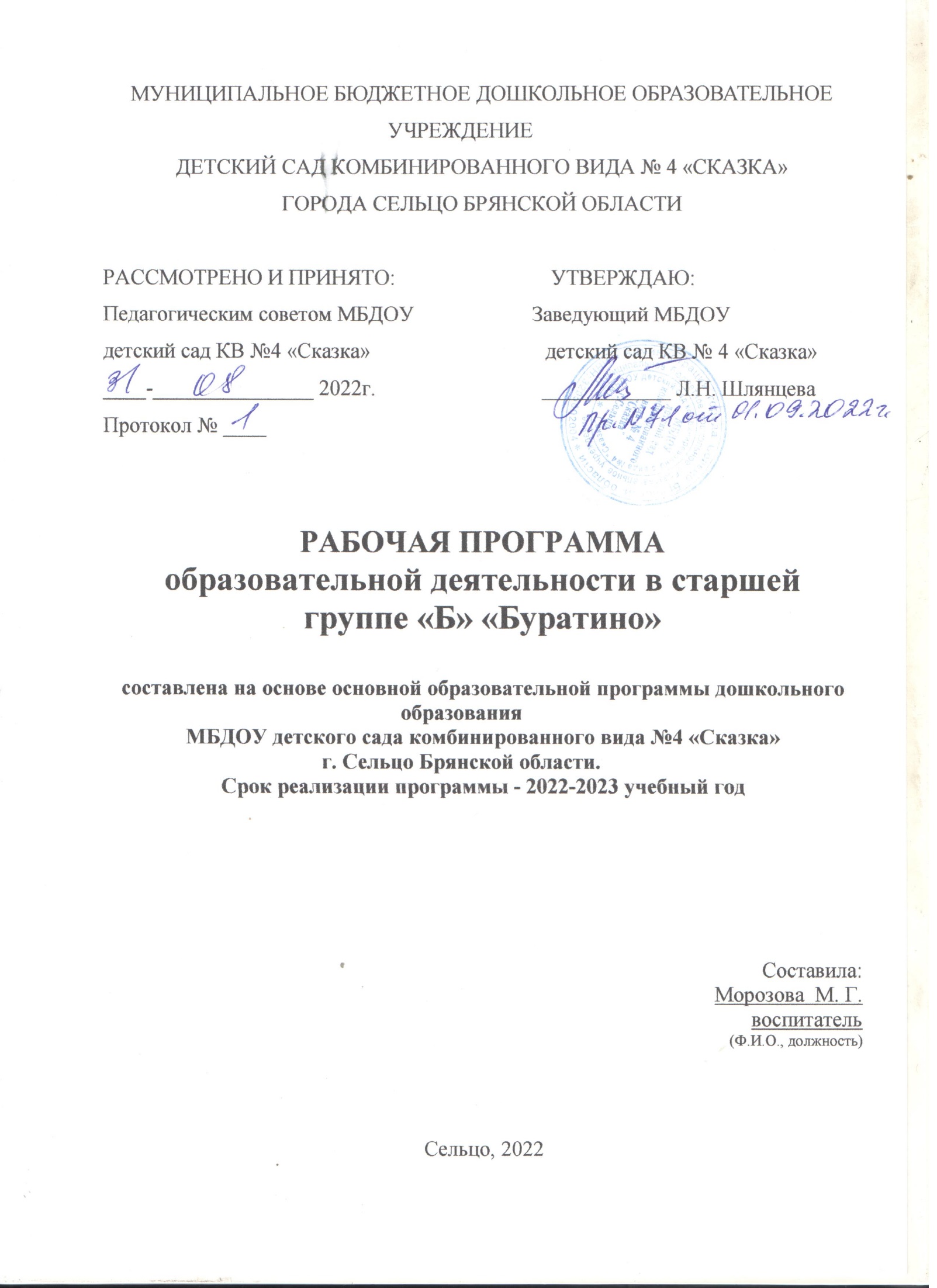 СодержаниеI.Целевой раздел.1.1.Пояснительная записка………………………………………………………………………….................................................3 стр.1.2. Цели и задачи основной образовательной программы………………………………………................................3стр.1.3. Принципы и подходы к формированию рабочей образовательной программы……..........................5стр.1.4. Содержание психолого-педагогической работы……………………………………..............................................5стр.1.5. Значимые для разработки и реализации рабочей программы характеристики……………...................29стр.1.6. Целевые ориентиры, сформированные в ФГОС дошкольного образования.………............................35стр.1.7. Планируемые результаты освоения программы……………………………………...........................................37стр.II.Содержательный  раздел………………………………………………………………........................................................39стр.2.1. Учебный план реализации ООП ДО в старшей группе……………………………………..................................39стр.2.2. Формы, способы, методы и средства реализации программы …………………………….............................40стр.2.3. Особенности взаимодействия с семьями воспитанников.……………………………...................................44стр.2.4. Планирование работы с детьми………………………………………………………..................................................58стр.2.5.Модель организации совместной деятельности воспитателя с воспитанниками ДОУ…….................  68 стр.III.Организационный раздел ……………………………………………………………….......................................................70стр.3.1. Материально-техническое обеспечение рабочей программы, обеспеченности методическими материалами и средствами обучения и воспитания………...........................................................................  70стр.3.2. Режим дня, структура НОД………………………………………………………………….................................................71стр.3.3. Специфика организации и содержание традиционных событий, праздников, мероприятии............75стр.3.4. Особенности организации развивающей предметно-пространственной  среды……….....................79стр.3.5. Программно-методическое обеспечение образовательного процесса……………….............................83стр.Приложение....................................................................................................................................................84стр.I. ЦЕЛЕВОЙ РАЗДЕЛ1.1. Пояснительная запискаНастоящая рабочая программа  старшей   группы «Б»«Буратино», разработана воспитателем МБДОУ детского сада КВ №4 «Сказка»: Морозовой М.Г..Программа спроектирована с учётом ФГОС дошкольного образования, особенностей образовательного учреждения, образовательных потребностей и запросов воспитанников, кроме того учтены концептуальные положения используемой в МБДОУ  основной образовательной программы дошкольного образования МБДОУ д/с КВ №4 «Сказка».Рабочая программа старшей  группы муниципального бюджетного дошкольного образовательного учреждения детский сад комбинированного вида №4 «Сказка» в соответствии с ФГОС, является нормативно-управленческим документом, обосновывающим выбор цели, содержания, применяемых методик и технологий, форм организации воспитательно-образовательного процесса в МБДОУ. Она представляет  собой модель процесса воспитания и обучения детей, охватывающую все основные моменты их жизнедеятельности с учетом приоритетности видов детской деятельности в определенном  возрастном периоде, обеспечивает  разностороннее гармоничное развитие детей с учётом их возрастных и индивидуальных особенностей.       Настоящая образовательная программа разработана для Муниципального бюджетного дошкольного образовательного учреждения детского  сада комбинированного вида №4 «Сказка». Общеобразовательная программа ДОУ обеспечивает разностороннее развитие детей в возрасте от 2  до 7 лет с учетом их возрастных и индивидуальных особенностей по основным направлениям – физическому, социально-личностному, познавательно-речевому и художественно-эстетическому.       Часть, формируемая участниками образовательных отношений, реализуется посредствомпарциальной программы:Авторская программа В.П.Новиковой "Математика в детском саду" и технология ее реализации решает задачи подготовки к обучению . Программа соответствует ФГОС ДО,  рекомендована к использованию в работе с детьми с целью углубленной работы по разделу «Формирование элементарных математических представлений».Реализуемая программа строится на принципе личностно-развивающего и гуманистического характера взаимодействия взрослого с детьми.Данная программа  разработана в соответствии со следующими нормативными документами:- Федеральный закон от 29 декабря 2012 г. N 273-ФЗ «Об образовании в Российской Федерации»;- приказ Министерства образования и науки Российской Федерации от 30 августа 2013 г. №1014 «Об утверждении Порядка организации и осуществления образовательной деятельности по основным общеобразовательным программам – образовательным программам дошкольного образования»;- приказ Министерства образования и науки Российской Федерации от 17 октября 2013 г. №1155 «Об утверждении федерального государственного образовательного стандарта дошкольного образования»;-постановление Главного государственного санитарного врача Российской Федерации от 28 сентября 2020 года № 28 «Об утверждении санитарных правил СП 2.4.3648-20 «Санитарно -  эпидемиологические требования к организациям воспитания и обучения, отдыха и оздоровления детей и молодежи»;- УставДОУ.- Основная образовательная программа МБДОУ детского сада комбинированного вида №4 «Сказка». 1.2. Цели и задачиосновной образовательной программыСодержание образовательного процесса в ДОУ определяется Образовательной программой, разрабатываемой и утверждаемой им самостоятельно. Основная образовательная программа дошкольного образования разрабатывается в соответствии с федеральными государственными образовательными стандартами к структуре основной образовательной программы дошкольного образования и условиями ее реализации, а так же основной образовательной программой дошкольного образования, которая определяет содержание обязательной части основной образовательной программы дошкольного образования.        Главная цель  в реализации Программы - создание благоприятных условий для полноценного проживания ребенком дошкольного детства, формирование основ базовой культуры личности, всестороннее развитие психических и физических качеств в соответствии с возрастными и индивидуальными особенностями, подготовка к жизни в современном обществе, к обучению в школе, обеспечение безопасности жизнедеятельности дошкольника.Задачи:1)    охрана и укрепление физического и психического здоровья детей, в том числе их эмоционального благополучия;2)    обеспечение равных возможностей для полноценного развития каждого ребёнка в период дошкольного детства независимо от места проживания, пола, нации, языка, социального статуса, психофизиологических и других особенностей (в том числе ограниченных возможностей здоровья);3)    обеспечение преемственности целей, задач и содержания образования, реализуемых в рамках образовательных программ различных уровней (далее – преемственность основных образовательных программ дошкольного и начального общего образования);4)    создание благоприятных условий развития детей в соответствии с их возрастными и индивидуальными особенностями и склонностями, развитие способностей и творческого потенциала каждого ребёнка как субъекта отношений с самим собой, другими детьми, взрослыми и миром;5)    объединение обучения и воспитания в целостный образовательный процесс на основе духовно-нравственных и социокультурных ценностей и принятых в обществе правил и норм поведения в интересах человека, семьи, общества;6)    формирование общей культуры личности детей, в том числе ценностей здорового образа жизни, развитие их социальных, нравственных, эстетических, интеллектуальных, физических качеств, инициативности, самостоятельности и ответственности ребёнка, формирование предпосылок учебной деятельности;7)     обеспечение вариативности и разнообразия содержания Программы организационных форм дошкольного образования, возможности формирования Программ различной направленности с учётом образовательных потребностей, способностей и состояния здоровья детей;8)     формирование социокультурной среды, соответствующей возрастным, индивидуальным, психологическим и физиологическим особенностям детей;9)     обеспечение психолого-педагогической поддержки семьи и повышение компетентности родителей (законных представителей) в вопросах развития и образования, охраны и укрепления здоровья детей.Таким образом, решение программных задач осуществляется в совместной деятельности взрослых и детей и самостоятельной деятельности детей не только в рамках непосредственно образовательной деятельности, но и при проведении режимных моментов в соответствии со спецификой дошкольного образования. Содержание рабочей программы включает совокупность образовательных областей, которые обеспечивают разностороннее развитие детей с учетом их возрастных и индивидуальных особенностей по основным направлениям: физическому, социально-личностному, познавательно- речевому и художественно-эстетическому.1.3. Принципы и подходы к формированию рабочей образовательной программы.При формировании Программы учитывались следующие принципы и подходы сформированные в соответствии с Федеральными государственным образовательным стандартом, а также основной образовательной программойМБДОУ д/с КВ №4 «Сказка» г. Сельцо Брянской области, парциальнойавторскойпрограммойВ.П.Новиковой "Математика в детском саду" и технология ее реализации решает задачи подготовки к обучению .· принцип развивающего образования, целью которого является развитие ребенка;·принцип научной обоснованности образовательного процесса (содержание Программы  соответствует  основным положениям возрастной педагогики и психологии);·принцип практической применимости педагогических подходов (содержание Программы имеет возможность реализации в массовой практике дошкольного образования);· принцип полноты, необходимости и достаточности содержания (позволяет решать поставленные цели и задачи только на необходимом и достаточном материале, максимально приближаться к разумному «минимуму»);· принцип единства воспитательных, развивающих и обучающих целей и задач образования детей дошкольного возраста, в процессе реализации которых формируются такие знания, умения и навыки, которые имеютнепосредственное отношение к развитию детей дошкольного возраста;· принцип интеграции образовательных областей в соответствии с их спецификой и возможностями и особенностями воспитанников, спецификой и возможностями образовательных областей;· принцип комплексно-тематического планирования образовательного процесса;· принцип сбалансированности совместной деятельности взрослого и детей, самостоятельной деятельности детей не только в рамках непосредственно образовательной деятельности, но и при проведении режимных моментов;· принцип адекватности дошкольному возрасту форм взаимодействия с воспитанниками. 1.4.Содержание психолого-педагогической работыСодержание психолого-педагогической работы по освоению детьми старшей    группы (5-6лет) образовательных областей.Содержание программы определяется в соответствии с направлениями развития ребенка, соответствует основным положениям возрастной психологии и дошкольной педагогики и обеспечивает единство воспитательных, развивающих и обучающих целей и задач.       Целостность педагогического процесса в ДОУ обеспечивается реализацией Основной образовательной программы дошкольного образованияМБДОУ д/с КВ №4 «Сказка» г. Сельцо Брянской области.Воспитание и обучение осуществляется на русском языке - государственном языке России. Содержание Программы обеспечивает развитие личности, мотивации и способностей детей в различных видах деятельности и охватывает следующие структурные единицы, представляющие определенные направления развития и образования детей (далее - образовательные области):социально-коммуникативное развитие;познавательное развитие;речевое развитие;художественно-эстетическое развитие;физическое развитие.Содержание образовательной области «Социально-коммуникативное развитие» (обязательная часть) направлено на:усвоение норм и ценностей, принятых в обществе, включая моральные и нравственные ценности; развитие общения и взаимодействия ребенка со взрослыми и сверстниками;становление самостоятельности, целенаправленности и саморегуляции собственных действий; развитие социального и эмоционального интеллекта, эмоциональной отзывчивости, сопереживания, формирование готовности к совместной деятельности со сверстниками, формирование уважительного отношения и чувства принадлежности к своей семье и к сообществу детей и взрослых в Организации;формирование позитивных установок к различным видам труда и творчества; формирование основ безопасного поведения в быту, социуме, природеСодержание психолого-педагогической работы(5-6 лет):Развитие общения и взаимодействия ребенка со взрослыми и сверстниками. Становление самостоятельности, целенаправленности и саморегуляции собственных действий; развитие социального и эмоционального интеллекта, эмоциональной отзывчивости, сопереживания, формирование готовности к совместной деятельности со сверстниками Продолжать развивать у детей самостоятельность в организации всех видов игр, выполнении правил и норм поведения.Развивать инициативу, организаторские способности. Воспитывать умение действовать  в команде.Сюжетно-ролевые игрыСовершенствовать и расширять игровые замыслы и умения детей. Формировать желание организовывать сюжетно-ролевые игры. Поощрять выбор темы для игры; учить развивать сюжет на основе знаний, полученных при восприятии окружающего, из литературных произведений и телевизионных передач, экскурсий, выставок, путешествий, походов. Учить детей согласовывать тему игры; распределять роли, подготавливать необходимые условия, договариваться о последовательности совместных действий, налаживать и регулировать контакты в совместной игре: договариваться, мириться, уступать, убеждать и т. д. Учить самостоятельно разрешать конфликты, возникающие в ходе игры. Способствовать укреплению устойчивых детских игровых объединений. Продолжать формировать умение согласовывать свои действия с действиями партнеров, соблюдать в игре ролевые взаимодействия и взаимоотношения. Развивать эмоции, возникающие в ходе ролевых и сюжетных игровых действий с персонажами. Учить усложнять игру путем расширения состава ролей, согласования и прогнозирования ролевых действий и поведения в соответствии с сюжетом игры, увеличения количества объединяемых сюжетных линий. Способствовать обогащению знакомой игры новыми решениями (участие взрослого, изменение атрибутики, внесение предметов-заместителей или введение новой роли). Создавать условия для творческого самовыражения; для возникновения новых игр и их развития. Учить детей коллективно возводить постройки, необходимые для игры, планировать предстоящую работу, сообща выполнять задуманное. Учить применять конструктивные умения, полученные на занятиях. Формировать привычку аккуратно убирать игрушки в отведенное для них место. Подвижные игры. Продолжать приучать детей самостоятельно организовывать знакомые подвижные игры; участвовать в играх с элементами соревнования. Знакомить с народными играми. Воспитывать честность, справедливость в самостоятельных играх со сверстниками.Театрализованные игры. Продолжать развивать интерес к театрализованной игре путем активного вовлечения детей в игровые действия. Вызывать желание попробовать себя в разных ролях. Усложнять игровой материал за счет постановки перед детьми все более перспективных (с точки зрения драматургии) художественных задач («Ты была бедной Золушкой, а теперь ты красавица-принцесса», «Эта роль еще никем не раскрыта»), смены тактики работы над игрой, спектаклем.Создавать атмосферу творчества и доверия, предоставляя каждому ребенку возможность высказаться по поводу подготовки к выступлению, процесса игры. Учить детей создавать творческие группы для подготовки и проведения спектаклей, концертов, используя все имеющиеся возможности. Учить выстраивать линию поведения в роли, используя атрибуты, детали костюмов, сделанные своими руками. Поощрять импровизацию, умение свободно чувствовать себя в роли. Воспитывать артистические качества, раскрывать творческий потенциал детей, вовлекая их в различные театрализованные представления: игры в концерт, цирк, показ сценок из спектаклей. Предоставлять детям возможность выступать перед сверстниками, родителями и другими гостями. Дидактические игры. Организовывать дидактические игры, объединяя детей в подгруппы по 2–4 человека; учить выполнять правила игры. Развивать память, внимание, воображение, мышление, речь, сенсорные способности детей. Учить сравнивать предметы, подмечать незначительные различия в их признаках (цвет, форма, величина, материал), объединять предметы по общим признакам, составлять из части целое (складные кубики, мозаика, пазлы), определять изменения в расположении предметов (впереди, сзади, направо, налево, под, над, посередине, сбоку). Формировать желание действовать с разнообразными дидактическими играми и игрушками (народными, электронными, компьютерными играми и др.). Побуждать детей к самостоятельности в игре, вызывая у них эмоционально-положительный отклик на игровое действие. Учить подчиняться правилам в групповых играх. Воспитывать творческую самостоятельность. Формировать такие качества, как дружелюбие, дисциплинированность. Воспитывать культуру честного соперничества в играх-соревнованиях. Формирование позитивных установок к различным видам труда и творчества;Воспитывать потребность трудиться.Самообслуживание.Закреплять умение быстро, аккуратно одеваться и раздеваться, соблюдать порядок в своем шкафу (раскладывать одежду в определенные места), опрятно заправлять постель. Воспитывать умение самостоятельно и своевременно готовить матери- алы и пособия к занятию, учить самостоятельно раскладывать подготовленные воспитателем материалы для занятий, убирать их, мыть кисточки, розетки для красок, палитру, протирать столы. Общественно-полезный труд. Воспитывать у детей положительное отношение к труду, желание выполнять посильные трудовые поручения. Разъяснять детям значимость их труда. Воспитывать желание участвовать в совместной трудовой деятельности. Формировать необходимые умения и навыки в разных видах труда. Воспитывать самостоятельность и ответственность, умение доводить начатое дело до конца. Развивать творчество и инициативу при выполнении различных видов труда. Знакомить детей с наиболее экономными приемами работы. Воспитывать культуру трудовой деятельности, бережное отношение к материалам и инструментам. Учить оценивать результат своей работы (с помощью взрослого). Воспитывать дружеские взаимоотношения между детьми; привычку играть, трудиться, заниматься сообща. Развивать желание помогать друг другу. Формировать у детей предпосылки (элементы) учебной деятельности. Продолжать развивать внимание, умение понимать поставленную задачу (что нужно делать), способы ее достижения (как делать); воспитывать усидчивость; учить проявлять настойчивость, целеустремленность в достижении конечного результата. Продолжать учить детей помогать взрослым поддерживать порядок в группе: протирать игрушки, строительный материал и т. п. Формировать умение наводить порядок на участке детского сада (под- метать и очищать дорожки от мусора, зимой — от снега, поливать песок в песочнице и пр.). Приучать добросовестно выполнять обязанности дежурных по столовой: сервировать стол, приводить его в порядок после еды. Труд в природе. Поощрять желание выполнять различные поручения, связанные с уходом за животными и растениями в уголке природы; обязанности дежурного в уголке природы (поливать комнатные растения, рыхлить почву и т. д.).  Привлекать детей к помощи взрослым и посильному труду в природе: осенью — к уборке овощей на огороде, сбору семян, пересаживанию цветущих растений из грунта в уголок природы; зимой — к сгребанию снега к стволам деревьев и кустарникам, выращиванию зеленого корма для птиц и животных (обитателей уголка природы), посадке корнеплодов, к созданию фигур и построек из снега; весной — к посеву семян овощей, цветов, высадке рассады; летом — к рыхлению почвы, поливке грядок и клумб. Уважение к труду взрослых. Расширять представления детей о труде взрослых, результатах труда, его общественной значимости. Формировать бережное отношение к тому, что сделано руками человека. Прививать детям чувство благодарности к людям за их труд.Ручной труд - прикладное творчество.Совершенствовать умение работать с бумагой: сгибать лист вчетверо в разных направлениях; работать по готовой выкройке (шапочка, лодочка, домик, кошелек). Закреплять умение создавать из бумаги объемные фигуры: делить квадратный лист на несколько равных частей, сглаживать сгибы, надрезать по сгибам (домик, корзинка, кубик). Закреплять умение делать игрушки, сувениры из природного мате- риала (шишки, ветки, ягоды) и других материалов (катушки, проволока в цветной обмотке, пустые коробки и др.), прочно соединяя части. Формировать умение самостоятельно создавать игрушки для сюжетно-ролевых игр (флажки, сумочки, шапочки, салфетки и др.); сувениры для родителей, сотрудников детского сада, елочные украшения. Привлекать детей к изготовлению пособий для занятий и самостоятельной деятельности (коробки, счетный материал), ремонту книг, настольно-печатных игр. Закреплять умение детей экономно и рационально расходовать материалы.Усвоение норм и ценностей, принятых в обществе, включая моральные и нравственные ценности;Воспитывать дружеские взаимоотношения между детьми; привычку сообща играть, трудиться, заниматься; стремление радовать старших хорошими поступками; умение самостоятельно находить общие интересные занятия. Воспитывать уважительное отношение к окружающим. Учить заботиться о младших, помогать им, защищать тех, кто слабее. Формировать такие качества, как сочувствие, отзывчивость. Воспитывать скромность, умение проявлять заботу об окружающих, с благодарностью относиться к помощи и знакам внимания. Формировать умение оценивать свои поступки и поступки сверстников. Развивать стремление детей выражать свое отношение к окружающему, самостоятельно находить для этого различные речевые средства. Расширять представления о правилах поведения в общественных местах; об обязанностях в группе детского сада, дома. Обогащать словарь детей вежливыми словами (здравствуйте, до свидания, пожалуйста, извините, спасибо и т. д.). Побуждать к использованию в речи фольклора (пословицы, поговорки, потешки и др.). Показать значение родного языка в формировании основ нравственности. Формирование уважительного отношения и чувства принадлежности к своей семье и к сообществу детей и взрослых в Организации;Образ Я.Расширять представления ребенка об изменении позиции в связи с взрослением (ответственность за младших, уважение и помощь старшим, в том числе пожилым людям и т. д.). Через символические и образные средства углублять представления ребенка о себе в прошлом, настоящем и будущем.Расширять традиционные гендерные представления. Воспитывать уважительное отношение к сверстникам своего и противоположного пола.Семья. Углублять представления ребенка о семье и ее истории. Учить создавать простейшее генеалогическое древо с опорой на историю семьи. Углублять представления о том, где работают родители, как важен для общества их труд. Поощрять посильное участие детей в подготовке различных семейных праздников. Приучать к выполнению постоянных обязанностей по дому.Детский сад. Продолжать формировать интерес к ближайшей окружающей среде: к детскому саду, дому, где живут дети, участку детского сада и др. Обращать внимание на своеобразие оформления разных помещений. Развивать умение замечать изменения в оформлении помещений, учить объяснять причины таких изменений; высказывать свое мнение по поводу замеченных перемен, вносить свои предложения о возможных вариантах оформления. Подводить детей к оценке окружающей среды. Вызывать стремление поддерживать чистоту и порядок в группе, украшать ее произведениями искусства, рисунками. Привлекать к оформлению групповой комнаты, зала к праздникам. Побуждать использовать созданные детьми изделия, рисунки, аппликации (птички, бабочки, снежинки, веточки с листьями и т. п.). Расширять представления ребенка о себе как о члене коллектива, формировать активную жизненную позицию через участие в совместной проектной деятельности, взаимодействие с детьми других возрастных групп, посильное участие в жизни дошкольного учреждения. Приобщать к мероприятиям, которые проводятся в детском саду, в том числе и сов-местно с родителями (спектакли, спортивные праздники и развлечения, подготовка выставок детских работ). Формирование основ безопасного поведения в быту, обществе, социуме.Безопасное поведение в природе.Формировать основы экологической культуры и безопасного поведения в природе. Формировать понятия о том, что в природе все взаимосвязано, что человек не должен нарушать эту взаимосвязь, чтобы не навредить животному и растительному миру. Знакомить с явлениями неживой природы (гроза, гром, молния, радуга), с правилами поведения при грозе. Знакомить детей с правилами оказания первой помощи при ушибах и укусах насекомых.Безопасность на дорогах. Уточнять знания детей об элементах дороги (проезжая часть, пешеходный переход, тротуар), о движении транс порта, о работе светофора. Знакомить с названиями ближайших к детскому саду улиц и улиц, на которых живут дети.Знакомить с правилами дорожного движения, правилами передвижения пешеходов и велосипедистов. Продолжать знакомить с дорожными знаками: «Дети», «Остановка трамвая», «Остановка автобуса», «Пешеходный переход», «Пункт первой  медицинской помощи», «Пункт питания», «Место стоянки», «Въезд запрещен», «Дорожные работы», «Велосипедная дорожка».Безопасность собственной жизнедеятельности. Закреплять основы безопасности жизнедеятельности человека. Продолжать знакомить с правилами безопасного поведения во время игр в разное время года (купание в водоемах, катание на велосипеде, на санках, коньках, лыжах и др.). Расширять знания об источниках опасности в быту (электроприборы, газовая плита, утюг и др.).Закреплять навыки безопасного пользования бытовыми предметами. Уточнять знания детей о работе пожарных, о причинах пожаров, об элементарных правилах поведения во время пожара. Знакомить с работой службы спасения — МЧС. Закреплять знания о том, что в случае необходимости взрослые звонят по телефонам «101», «102», «103».Формировать умение обращаться за помощью к взрослым. Учить называть свое имя, фамилию, возраст, домашний адрес, телефон.Содержание образовательной области «Познавательное развитие»(обязательная часть) направлено на:Развитие интересов детей, любознательности и познавательной мотивации; Формирование познавательных действий, становление сознания; развитие воображения и творческой активности; Формирование первичных представлений о себе, других людях, объектах окружающего мира, о свойствах и отношениях объектов окружающего мира (форме, цвете, размере, материале, звучании, ритме, темпе, количестве, числе, части и целом, пространстве и времени, движении и покое, причинах и следствиях и др.), о малой родине и Отечестве, представлений о социокультурных ценностях нашего народа, об отечественных традициях и праздниках, о планете Земля какобщемдоме.                                                                                                                                                              ФЭМП Количество и счет:Учить создавать множества (группы предметов) из разных по качеству элементов (предметов разного цвета, раз- мера, формы, назначения; звуков, движений); разбивать множества на части и воссоединять их; устанавливать отношения между целым множеством и каждой его частью, понимать, что множество больше части, а часть меньше целого множества; сравнивать разные части множества на основе счета и соотнесения элементов (предметов) один к одному; определять большую (меньшую) часть множества или их равенство. Учить считать до 10; последовательно знакомить с образованием каждого числа в пределах от 5 до 10 (на наглядной основе). Сравнивать рядом стоящие числа в пределах 10 на основе сравнения конкретных множеств; получать равенство из неравенства (неравенство из равенства), добавляя к меньшему количеству один предмет или убирая из большего количества один предмет («7 меньше 8, если к 7 добавить один предмет, будет 8, поровну», «8 больше 7; если из 8 предметов убрать один, то станет по 7, поровну»). Формировать умение понимать отношения рядом стоящих чисел (5 < 6 на 1, 6 > 5 на 1). Отсчитывать предметы из большого количества по образцу и заданному числу (в пределах 10). Совершенствовать умение считать в прямом и обратном порядке (в пределах 10). Считать предметы на ощупь, считать и воспроизводить количество звуков, движений по образцу и заданному числу (в пределах 10). Познакомить с цифрами от 0 до 9. Познакомить с порядковым счетом в пределах 10, учить различать вопросы «Сколько?», «Который?» («Какой?») и правильно отвечать на них. Продолжать формировать представление о равенстве: определять равное количество в группах, состоящих из разных предметов; правильно обобщать числовые значения на основе счета и сравнения групп (здесь 5 петушков, 5 матрешек, 5 машин — всех игрушек поровну — по 5). Упражнять детей в понимании того, что число не зависит от величины предметов, расстояния между предметами, формы, их расположения, а также направления счета (справа налево, слева направо, с любого предмета). Познакомить с количественным составом числа из единиц в пределах 5 на конкретном материале: 5 — это один, еще один, еще один, еще один и еще один.Величина: Учить устанавливать размерные отношения между 5–10 предметами разной длины (высоты, ширины) или толщины: систематизировать предметы, располагая их в возрастающем (убывающем) порядке по величине; отражать в речи порядок расположения предметов и соотношение между ними по размеру: «Розовая лента — самая широкая, фиолетовая — немного уже, красная — еще уже, но она шире желтой, а зеленая уже желтой и всех остальных лент» и т. д. Сравнивать два предмета по величине (длине, ширине, высоте) опосредованно — с помощью третьего (условной меры), равного одному из сравниваемых предметов. Развивать глазомер, умение находить предметы длиннее (короче), выше (ниже), шире (уже), толще (тоньше) образца и равные ему. Формировать понятие о том, что предмет (лист бумаги, лента, круг, квадрат и др.) можно разделить на несколько равных частей (на две, четыре). Учить называть части, полученные от деления, сравнивать целое и части, понимать, что целый предмет больше каждой своей части, а часть меньше целого. Форма:Познакомить детей с овалом на основе сравнения его с кругом и прямоугольником. Дать представление о четырехугольнике: подвести к пониманию того, что квадрат и прямоугольник являются разновидностями четырехугольника. Развивать у детей геометрическую зоркость: умение анализировать и сравнивать предметы по форме, находить в ближайшем окружении предметы одинаковой и разной формы: книги, картина, одеяла, крышки сто- лов — прямоугольные, поднос и блюдо — овальные, тарелки — круглые и т. д.Развивать представления о том, как из одной формы сделать другую. Ориентировка в пространстве:Совершенствовать умение ориентироваться в окружающем пространстве; понимать смысл пространственных отношений (вверху — внизу, впереди (спереди) — сзади (за), слева — справа, между, рядом с, около); двигаться в заданном направлении, меняя его по сигналу, а также в соответствии со знаками — указателями направления движения (вперед, назад, налево, направо и т. п.); определять свое местонахождение среди окружающих людей и предметов: «Я стою между Олей и Таней, за Мишей, позади (сзади) Кати, перед Наташей, около Юры»; обозначать в речи взаимное расположение предметов: «Справа от куклы сидит заяц, а слева от куклы стоит лошадка, сзади — мишка, а впереди — машина».Учить ориентироваться на листе бумаги (справа — слева, вверху — внизу, в середине, в углу). Ориентировка во времени:Дать детям представление о том, что утро, вечер, день и ночь составляют сутки. Учить на конкретных примерах устанавливать последовательность различных событий: что было раньше (сначала), что позже (потом), определять, какой день сегодня, какой был вчера, какой будет завтра.доме людей, об особенностях ее природы, многообразии стран и народов мира».Познавательно-исследовательская деятельность:Закреплять умение использовать обобщенные способы обследования объектов с помощью специально разработанной системы сенсорных эталонов, перцептивных действий. Побуждать устанавливать функциональные связи и отношения между системами объектов и явлений, применяя различные средства познавательных действий.Способствовать самостоятельному использованию действий экспериментального характера для выявления скрытых свойств. Закреплять умение получать информацию о новом объекте в процессе его исследования. Развивать умение детей действовать в соответствии с предлагаемым алгоритмом. Формировать умение определять алгоритм собственной деятельности; с помощью взрослого составлять модели и использовать их в познавательно-исследовательской деятельности. Сенсорное развитие:Развивать восприятие, умение выделять разнообразные свойства и отношения предметов (цвет, форма, величина, расположение в пространстве и т. п.), включая органы чувств: зрение, слух, осязание, обоняние, вкус. Продолжать знакомить с цветами спектра: красный, оранжевый, желтый, зеленый, голубой, синий, фиолетовый (хроматические) и белый, серый и черный (ахроматические). Учить различать цвета по светлоте и насыщенности, правильно называть их. Показать детям особенности расположения цветовых тонов в спектре. Продолжать знакомить с различными геометрическими фигурами, учить использовать в качестве эталонов плоскостные и объемные формы. Формировать умение обследовать предметы разной формы; при обследовании включать движения рук по предмету. Расширять представления о фактуре предметов (гладкий, пушистый, шероховатый и т. п.). Совершенствовать глазомер. Развивать познавательно-исследовательский интерес, показывая занимательные опыты, фокусы, привлекая к простейшим экспериментам. Проектная деятельность:Создавать условия для реализации детьми проектов трех типов: исследовательских, творческих и нормативных. Развивать проектную деятельность исследовательского типа. Организовывать презентации проектов. Формировать у детей представления об авторстве проекта. Создавать условия для реализации проектной деятельности творческого типа. (Творческие проекты в этом возрасте носят индивидуальный характер.) Способствовать развитию проектной деятельности нормативного типа. (Нормативная проектная деятельность — это проектная деятельность, направленная на выработку детьми норм и правил поведения в детском коллективе.) Дидактические игры. Организовывать дидактические игры, объединяя детей в подгруппы по 2–4 человека; учить выполнять правила игры. Развивать в играх память, внимание, воображение, мышление, речь, сенсорные способности детей. Учить сравнивать предметы, подмечать не- значительные различия в их признаках (цвет, форма, величина, материал), объединять предметы по общим признакам, составлять из части целое (складные кубики, мозаика, пазлы), определять изменения в расположении предметов (впереди, сзади, направо, налево, под, над, посередине, сбоку). Формировать желание действовать с разнообразными дидактическими играми и игрушками (народными, электронными, компьютерными и др.). Побуждать детей к самостоятельности в игре, вызывая у них эмоционально-положительный отклик на игровое действие. Учить подчиняться правилам в групповых играх. Воспитывать творческую самостоятельность. Формировать такие качества, как дружелюбие, дисциплинированность. Воспитывать культуру честного соперничества в играх-соревнованиях.Ознакомление с предметным окружением:Продолжать обогащать представления детей о мире предметов. Объяснять назначение незнакомых предметов. Формировать представление о предметах, облегчающих труд человека в быту (кофемолка, миксер, мясо- рубка и др.), создающих комфорт (бра, картины, ковер и т. п.). Объяснять, что прочность и долговечность зависят от свойств и качеств материала, из которого сделан предмет. Развивать умение самостоятельно определять материалы, из которых изготовлены предметы, характеризовать свойства и качества предметов: структуру и температуру поверхности, твердость – мягкость, хрупкость – прочность, блеск, звонкость. Побуждать сравнивать предметы (по назначению, цвету, форме, мате- риалу), классифицировать их (посуда – фарфоровая, стеклянная, керамическая, пластмассовая). Рассказывать о том, что любая вещь создана трудом многих людей («Откуда пришел стол?», «Как получилась книжка?» и т. п.). Предметы имеют прошлое, настоящее и будущее.Ознакомление с социальным миром:Обогащать представления детей о профессиях. Расширять представления об учебных заведениях (детский сад, школа, колледж, вуз), сферах человеческой деятельности (наука, искусство, производство, сельское хозяйство). Продолжать знакомить с культурными явлениями (цирк, библиотека, музей и др.), их атрибутами, значением в жизни общества, связанными с ними профессиями, правилами поведения. Продолжать знакомить с деньгами, их функциями (средство для оп- латы труда, расчетов при покупках), бюджетом и возможностями семьи. Формировать элементарные представления об истории человечества (Древний мир, Средние века, современное общество) через знакомство с произведениями искусства (живопись, скульптура, мифы и легенды народов мира), реконструкцию образа жизни людей разных времен (одежда, утварь, традиции и др.). Рассказывать детям о профессиях воспитателя, учителя, врача, строителя, работников сельского хозяйства, транспорта, торговли, связи др.; о важности и значимости их труда; о том, что для облегчения труда используется разнообразная техника. Рассказывать о личностных и деловых качествах человека-труженика. Знакомить с трудом людей творческих профессий: художников, писателей, композиторов, мастеров народного декоративно-прикладного искусства; с результатами их труда (картинами, книгами, нотами, предметами декоративного искусства). Прививать чувство благодарности к человеку за его труд. Расширять представления о малой Родине. Рассказывать детям о достопримечательностях, культуре, традициях родного края; о замечательных людях, прославивших свой край. Расширять представления детей о родной стране, о государственных праздниках (8 Марта, День защитника Отечества, День Победы, Новый год и т. д.). Воспитывать любовь к Родине. Формировать представления о том, что Российская Федерация (Россия) — огромная, многонациональная страна. Рассказывать детям  о том, что Москва — главный город, столица нашей Родины. Познакомить с флагом и гербом России, мелодией гимна. Расширять представления детей о Российской армии. Воспитывать уважение к защитникам отечества. Рассказывать о трудной, но почетной обязанности защищать Родину, охранять ее спокойствие и безопасность; о том, как в годы войн храбро сражались и защищали нашу страну от врагов прадеды, деды, отцы. Приглашать в детский сад военных, ветеранов из числа близких родственников детей.Рассматривать с детьми картины, репродукции, альбомы с военной тематикой.Ознакомление с миром природы:Расширять и уточнять представления детей о природе. Учить наблюдать, развивать любознательность. Закреплять представления о растениях ближайшего окружения: деревьях, кустарниках и травянистых растениях.Познакомить с понятиями «лес», «луг» и «сад». Продолжать знакомить с комнатными растениями. Учить ухаживать за растениями. Рассказать о способах вегетативного размножения растений.Расширять представления о домашних животных, их повадках, зависимости от человека. Учить детей ухаживать за обитателями уголка природы. Расширять представления детей о диких животных: где живут, как добывают пищу и готовятся к зимней спячке (еж зарывается в осенние листья, медведи зимуют в берлоге). Расширять представления о птицах (на примере ласточки, скворца и др.). Дать детям представления о пресмыкающихся (ящерица, черепаха и др.) и насекомых (пчела, комар, муха и др.). Формировать представления о чередовании времен года, частей суток и их некоторых характеристиках. Знакомить детей с многообразием родной природы; с растениями и животными различных климатических зон. Показать, как человек в своей жизни использует воду, песок, глину, камни. Использовать в процессе ознакомления с природой произведения художественной литературы, музыки, народные приметы. Формировать представления о том, что человек — часть природы и что он должен беречь, охранять и защищать ее. Учить укреплять свое здоровье в процессе общения с природой. Учить устанавливать причинно-следственные связи между природными явлениями (сезон — растительность — труд людей). Показать взаимодействие живой и неживой природы. Рассказывать о значении солнца и воздуха в жизни человека, животных и растений. Сезонные наблюдения:Осень:Закреплять представления о том, как похолодание и сокращение продолжительности дня изменяют жизнь растений, животных и человека. Знакомить детей с тем, как некоторые животные готовятся к зиме (лягушки, ящерицы, черепахи, ежи, медведи впадают в спячку, зайцы линяют, некоторые птицы (гуси, утки, журавли) улетают в теплые края).Зима:Расширять и обогащать знания детей об особенностях зимней природы (холода, заморозки, снегопады, сильные ветры), особенностях деятельности людей в городе, на селе. Познакомить с таким природным явлением, как туман. Весна:Расширять и обогащать знания детей о весенних изменениях в природе: тает снег, разливаются реки, прилетают птицы, травка и цветы быстрее появляются на солнечной стороне, чем в тени.Наблюдать гнездование птиц (ворон и др.). Лето:Расширять и обогащать представления о влиянии тепла, солнечного света на жизнь людей, животных и растений (природа «расцветает», много ягод, фруктов, овощей; много корма для зверей, птиц и их детенышей). Дать представления о съедобных и несъедобных грибах (съедобные — маслята, опята, лисички и т. п.; несъедобные — мухомор, ложный опенок).Содержание образовательной области «Речевое развитие» (обязательная часть) направлено на:Владение речью как средством общения и культуры; обогащение активного словаря; развитие связной, грамматически правильной диалогической и монологической речи; развитие речевого творчества; развитие звуковой и интонационной культуры речи, фонематического слуха; знакомство с книжной культурой, детской литературой, понимание на слух текстов различных жанров детской литературы; формирование звуковой аналитико-синтетической активности как предпосылки обучения грамоте».Развивающая речевая среда:Продолжать развивать речь как средство общения. Расширять представления детей о многообразии окружающего мира. Предлагать для рассматривания изделия народных промыслов, мини-коллекции (открытки, марки, монеты, наборы игрушек, выполненных из определенного материала), иллюстрированные книги (в том числе знакомые сказки с рисунками разных художников), открытки, фотографии с достопримечательностями родного края, Москвы, репродукции картин (в том числе из жизни дореволюционной России). Поощрять попытки ребенка делиться с педагогом и другими детьми разнообразными впечатлениями, уточнять источник полученной информации (телепередача, рассказ близкого человека, посещение выставки, детского спектакля и т. д.). В повседневной жизни, в играх подсказывать детям формы выражения вежливости (попросить прощения, извиниться, поблагодарить, сделать комплимент). Учить детей решать спорные вопросы и улаживать конфликты с помощью речи: убеждать, доказывать, объяснять. Формирование словаря:Обогащать речь детей существительными, обозначающими предметы бытового окружения; прилагательными, характеризующими свойства и качества предметов; наречиями, обозначающими взаимоотношения людей, их отношение к труду. Упражнять в подборе существительных к прилагательному (белый — снег, сахар, мел), слов со сходным значением (шалун — озорник — проказник), с противоположным значением (слабый — сильный, пасмурно — солнечно).Помогать детям употреблять в речи слова в точном соответствии со смыслом. Звуковая культура речи:Закреплять правильное, отчетливое произнесение звуков. Учить различать на слух и отчетливо произносить сходные  по артикуляции и звучанию согласные звуки: с — з, с — ц, ш — ж, ч — ц, с — ш, ж — з, л — р. Продолжать развивать фонематический слух. Учить определять место звука в слове (начало, середина, конец). Отрабатывать интонационную выразительность речи. Грамматический строй речи: Совершенствовать умение согласовывать слова в предложениях: существительные с числительными (пять груш, трое ребят) и прилагательные с существительными (лягушка — зеленое брюшко). Помогать детям замечать неправильную постановку уда- рения в слове, ошибку в чередовании согласных, предоставлять возможность самостоятельно ее исправить. Знакомить с разными способами образования слов (сахарница, хлебница; масленка, солонка; воспитатель, учитель, строитель). Упражнять в образовании однокоренных слов (медведь — медведица — медвежонок — медвежья), в том числе глаголов с приставками (забежал — выбежал — перебежал). Помогать детям правильно употреблять существительные множественного числа в именительном и винительном падежах; глаголы в повелительном наклонении; прилагательные и наречия в сравнительной степени; несклоняемые существительные. Учить составлять по образцу простые и сложные предложения. Совершенствовать умение пользоваться прямой и косвенной речью. Связная речь:Развивать умение поддерживать беседу. Совершенствовать диалогическую форму речи. Поощрять попытки высказывать свою точку зрения, согласие или несогласие с ответом товарища. Развивать монологическую форму речи. Учить связно, последовательно и выразительно пересказывать небольшие сказки, рассказы. Учить (по плану и образцу) рассказывать о предмете, содержании сюжетной картины, составлять рассказ по картинкам с последовательно развивающимся действием. Развивать умение составлять рассказы о событиях из личного опыта, придумывать свои концовки к сказкам. Формировать умение составлять небольшие рассказы творческого характера на тему, предложенную воспитателем.Приобщение к художественной литературе.Продолжать развивать интерес детей к художественной литературе. Учить внимательно и заинтересованно слушать сказки, рассказы, стихотворения; запоминать считалки, скороговорки, загадки. Прививать интерес к чтению больших произведений (по главам). Способствовать формированию эмоционального отношения к литературным произведениям.Побуждать рассказывать о своем восприятии конкретного поступка литературного персонажа.Помогать детям понять скрытые мотивы поведения героев произведения. Продолжать объяснять (с опорой на прочитанное произведение) доступные детям жанровые особенности сказок, рассказов, стихотворений.  Воспитывать чуткость к художественному слову; зачитывать отрывки с наиболее яркими, запоминающимися описаниями, сравнениями, эпитетами. Учить детей вслушиваться в ритм и мелодику поэтического текста. Помогать выразительно, с естественными интонациями читать стихи, участвовать в чтении текста по ролям, в инсценировках. Продолжать знакомить с книгами. Обращать внимание детей на оформление книги, на иллюстрации. Сравнивать иллюстрации разных художников к одному и тому же произведению. Выяснять симпатии и предпочтения детей. Содержание образовательной области «Художественно-эстетическое развитие»(обязательная часть) направлено на:развитие предпосылок ценностно-смыслового восприятия и понимания произведений искусства (словесного, музыкального, изобразительного), мира природы; становление эстетического отношения к окружающему миру; формирование элементарных представлений о видах искусства; восприятие музыки, художественной литературы, фольклора; стимулирование сопереживания персонажам художественных произведений; реализацию самостоятельной творческой деятельности детей (изобразительной, конструктивно-модельной, музыкальной и др.)»Содержание психолого-педагогической работы по образовательной области «Художественно-эстетическое развитие»:Приобщение к искусству:Продолжать формировать интерес к музыке, живописи, литературе, народному искусству.Развивать эстетические чувства, эмоции, эстетический вкус, эстетическое восприятие произведений искусства, формировать умение выделять их выразительные средства. Учить соотносить художественный образ и средства выразительности, характеризующие его в разных видах искусства, подбирать материал и пособия для самостоятельной художественной деятельности. Формировать умение выделять, называть, группировать произведения по видам искусства (литература, музыка, изобразительное искусство, архитектура, театр). Продолжать знакомить с жанрами изобразительного и музыкального искусства. Формировать умение выделять и использовать в своей изобразительной, музыкальной, театрализованной деятельности средства выразительности разных видов искусства, называть материалы для разных видов художественной деятельности. Познакомить с произведениями живописи (И. Шишкин, И. Левитан, В. Серов, И. Грабарь, П. Кончаловский и др.) и изображением родной природы в картинах художников. Расширять представления о графике (ее выразительных средствах). Знакомить с творчеством художников-иллюстраторов детских книг (Ю. Васнецов, Е. Рачев, Е. Чарушин, И. Билибин и др.). Продолжать знакомить с архитектурой.Закреплять знания о том, что существуют различные по назначению здания: жилые дома, магазины, театры, кинотеатры и др. Обращать внимание детей на сходства и различия архитектурных сооружений одинакового назначения: форма, пропорции (высота, длина, украшения — декор и т. д.). Подводить дошкольников к пониманию зависимости конструкции здания от его назначения: жилой дом, театр, храм и т. д. Развивать наблюдательность, учитьвнимательно рассматривать здания, замечать их характерные особенности, разнообразие пропорций, конструкций, украшающих деталей. При чтении литературных произведений, сказок обращать внимание детей на описание сказочных домиков (теремок, рукавичка, избушка на курьих ножках), дворцов. Познакомить с понятиями «народное искусство», «виды и жанры на- родного искусства».Расширять представления детей о народном искусстве, фольклоре, музыке и художественных промыслах. Формировать у детей бережное отношение к произведениям искусства.Изобразительная деятельность:Продолжать развивать интерес детей к изобразительной деятельности. Обогащать сенсорный опыт, развивая органы восприятия: зрение, слух, обоняние, осязание, вкус;закреплять знания об основных формах предметов и объектов природы. Развивать эстетическое восприятие, учить созерцать красоту окружающего мира. В процессе восприятия предметов и явлений развивать мыслительные операции: анализ, сравнение, уподобление (на что похоже), установление сходства и различия предметов и их частей, выделение общего и единичного, характерных признаков, обобщение.Учить передавать в изображении не только основные свойства предметов (форма, величина, цвет), но и характерные детали, соотношение предметов и их частей по величине, высоте, расположению относительно друг друга. Развивать способность наблюдать, всматриваться (вслушиваться) в явления и объекты природы, замечать их изменения (например, как изменяются форма и цвет медленно плывущих облаков, как постепенно раскрывается утром и закрывается вечером венчик цветка, как изменяется освещение предметов на солнце и в тени). Учить передавать в изображении основные свойства предметов (форма, величина, цвет), характерные детали, соотношение предметов и их частей по величине, высоте, расположению относительно друг друга. Развивать способность наблюдать явления природы, замечать их динамику, форму и цвет медленно плывущих облаков. Совершенствовать изобразительные навыки и умения, формировать художественно-творческие способности. Развивать чувство формы, цвета, пропорций. Продолжать знакомить с народным декоративно-прикладным искусством (Городец, Полхов-Майдан, Гжель), расширять представления о народных игрушках (матрешки — городецкая, богородская; бирюльки). Знакомить детей с национальным декоративно-прикладным искусством (на основе региональных особенностей); с другими видами декоративно-прикладного искусства (фарфоровые и керамические изделия, скульптура малых форм). Развивать декоративное творчество детей (в том числе коллективное). Формировать умение организовывать свое рабочее место, готовить все необходимое для занятий; работать аккуратно, экономно расходовать мате- риалы, сохранять рабочее место в чистоте, по окончании работы приводить его в порядок. Продолжать совершенствовать умение детей рассматривать работы (рисунки, лепку, аппликации), радоваться достигнутому результату, замечать и выделять выразительные решения изображений. Предметное рисование:Продолжать совершенствовать умение передавать в рисунке образы предметов, объектов, персонажей сказок, литературных произведений. Обращать внимание детей на отличия предметов по форме, величине, пропорциям частей; побуждать их передавать эти отличия в рисунках. Учить передавать положение предметов в пространстве на листе бумаги, обращать внимание детей на то, что предметы могут по-разному располагаться на плоскости (стоять, лежать, менять положение: живые существа могут двигаться, менять позы, дерево в ветреный день — наклоняться и т. д.). Учить передавать движения фигур. Способствовать овладению композиционными умениями: учить располагать предмет на листе с учетом его пропорций (если предмет вытянут в высоту, располагать его на листе по вертикали; если он вытянут в ширину, например, не очень высокий, но длинный дом, располагать его по горизонтали). Закреплять способы и приемы рисования различными изобразительными материалами (цветные карандаши, гуашь, акварель, цветные мелки, пастель, угольный карандаш, фломастеры, разнообразные кисти и т. п). Вырабатывать навыки рисования контура предмета простым карандашом с легким нажимом на него, чтобы при последующем закрашивании изображения не оставалось жестких, грубых линий, пачкающих рисунок. Учить рисовать акварелью в соответствии с ее спецификой (прозрачностью и легкостью цвета, плавностью перехода одного цвета в другой). Учить рисовать кистью разными способами: широкие линии — всем ворсом, тонкие — концом кисти; наносить мазки, прикладывая кисть всем ворсом к бумаге, рисовать концом кисти мелкие пятнышки. Закреплять знания об уже известных цветах, знакомить с новыми цветами (фиолетовый) и оттенками (голубой, розовый, темно-зеленый, сиреневый), развивать чувство цвета. Учить смешивать краски для по- лучения новых цветов и оттенков (при рисовании гуашью) и высветлят цвет, добавляя в краску воду (при рисовании акварелью). При рисовании карандашами учить передавать оттенки цвета, регулируя нажим на карандаш. В карандашном исполнении дети могут, регулируя нажим, передать до трех оттенков цвета.Сюжетное рисование:Учить детей создавать сюжетные композиции на темы окружающей жизни и на темы литературных произведений («Кого встретил Колобок», «Два жадных медвежонка», «Где обедал во- робей?» и др.). Развивать композиционные умения, учить располагать изображения на полосе внизу листа, по всему листу. Обращать внимание детей на соотношение по величине разных предметов в сюжете (дома большие, деревья высокие и низкие; люди меньше домов, но больше растущих на лугу цветов). Учить располагать на рисунке предметы так, чтобы они загораживали друг друга (растущие перед домом деревья и частично его загораживающие и т. п.).Декоративное рисование:Продолжать знакомить детей с изделиями народных промыслов, закреплять и углублять знания о дымковской и филимоновской игрушках и их росписи; предлагать создавать изображения по мотивам народной декоративной росписи, знакомить с ее цветовым строем и элементами композиции, добиваться большего разнообразия используемых элементов. Продолжать знакомить с городецкой росписью, ее цветовым решением, спецификой создания декоративных цветов (как правило, не чистых тонов, а оттенков), учить использовать для украшения оживки. Познакомить с росписью Полхов-Майдана. Включать городецкую и Полхов-Майданскую роспись в творческую работу детей, помогать осваивать специфику этих видов росписи. Знакомить с региональным (местным) декоративным искусством. Учить составлять узоры по мотивам городецкой, Полхов-Майданской, гжельской росписи: знакомить с характерными элементами (бутоны, цветы, листья, травка, усики, завитки, оживки).Учить создавать узоры на листах в форме народного изделия (поднос, солонка, чашка, розетка и др.). Для развития творчества в декоративной деятельности использовать декоративные ткани. Предоставлять детям бумагу в форме одежды и головных уборов (кокошник, платок, свитер и др.), предметов быта (салфетка, полотенце). Учить ритмично располагать узор. Предлагать расписывать бумажные силуэты и объемные фигуры.Лепка:Продолжать знакомить детей с особенностями лепки из глины, пластилина и пластической массы.Развивать умение лепить с натуры и по представлению знакомые пред- меты (овощи, фрукты, грибы, посуда, игрушки); передавать их характерные особенности. Продолжать учить лепить посуду из целого куска глины и пластилина ленточным способом.Закреплять умение лепить предметы пластическим, конструктивным и комбинированным способами. Учить сглаживать поверхность формы, делать предметы устойчивыми. Учить передавать в лепке выразительность образа, лепить фигуры человека и животных в движении, объединять небольшие группы предметов в несложные сюжеты (в коллективных композициях): «Курица с цыплятами», «Два жадных медвежонка нашли сыр», «Дети на прогулке» и др. Формировать у детей умения лепить по представлению героев литературных произведений (Медведь и Колобок, Лиса и Зайчик, Машенька и Медведь и т. п.). Развивать творчество, инициативу. Продолжать формировать умение лепить мелкие детали; пользуясь стекой, наносить рисунок чешуек у рыбки, обозначать глаза, шерсть животного, перышки птицы, узор, складки на одежде людей и т. п. Продолжать формировать технические умения и навыки работы с разнообразными материалами для лепки; побуждать использовать дополнительные материалы (косточки, зернышки, бусинки и т. д.). Закреплять навыки аккуратной лепки. Закреплять навык тщательно мыть руки по окончании лепки. Декоративная лепка:Продолжать знакомить детей с особенностями декоративной лепки. Формировать интерес и эстетическое отношение к предметам народного декоративно-прикладного искусства. Учить лепить птиц, животных, людей по типу народных игрушек (дымковской, филимоновской, каргопольской и др.). Формировать умение украшать узорами предметы декоративного искусства. Учить расписывать изделия гуашью, украшать их налепами и углубленным рельефом, использовать стеку. Учить обмакивать пальцы в воду, чтобы сгладить неровности вылепленного изображения, когда это необходимо для передачи образа. Аппликация:Закреплять умение детей создавать изображения (разрезать бумагу на короткие и длинные полоски; вырезать круги из квадратов, овалы из прямоугольников, преобразовывать одни геометрические фигуры в другие: квадрат — в два–четыре треугольника, прямоугольник — в полоски, квадраты или маленькие прямоугольники), создавать из этих фигур изображения разных предметов или декоративные композиции. Учить вырезать одинаковые фигуры или их детали из бумаги, сложен- ной гармошкой, а симметричные изображения — из бумаги, сложенной пополам (стакан, ваза, цветок и др.). С целью создания выразительного образа учить приему обрывания. Побуждать создавать предметные и сюжетные композиции, дополнять их деталями, обогащающими изображения. Формировать аккуратное и бережное отношение к материалам. Конструктивно – модельная деятельность:Продолжать развивать умение детей устанавливать связь между создаваемыми постройками и тем, что они видят в окружающей жизни; создавать разнообразные постройки и конструкции (дома, спортивное и игровое оборудование и т. п.).  Учить выделять основные части и характерные детали конструкций. Поощрять самостоятельность, творчество, инициативу, дружелюбие. Помогать анализировать сделанные воспитателем поделки и постройки; на основе анализа находить конструктивные решения и планировать создание собственной постройки. Знакомить с новыми деталями: разнообразными по форме и величине пластинами, брусками, цилиндрами, конусами и др. Учить заменять одни детали другими. Формировать умение создавать различные по величине и конструкции постройки одного и того же объекта. Учить строить по рисунку, самостоятельно подбирать необходимый строительный материал.Продолжать развивать умение работать коллективно, объединять свои поделки в соответствии с общим замыслом, договариваться, кто какую часть работы будет выполнять.Музыкальная деятельность:Продолжать развивать интерес и любовь к музыке, музыкальную отзывчивость на нее.Формировать музыкальную культуру на основе знакомства с классической, народной и современной музыкой. Продолжать развивать музыкальные способности детей: звуковысотный, ритмический, тембровый, динамический слух. Способствовать дальнейшему развитию навыков пения, движений под музыку, игры и импровизации мелодий на детских музыкальных инструментах; творческой активности детей.Слушание: Учить различать жанры музыкальных произведений (марш, танец, песня). Совершенствовать музыкальную память через узнавание мелодий по отдельным фрагментам произведения (вступление, заключение, музыкальная фраза). Совершенствовать навык различения звуков по высоте в пределах квинты, звучания музыкальных инструментов (клавишно-ударные и струнные: фортепиано, скрипка, виолончель, балалайка). Пение:Формировать певческие навыки, умение петь легким звуком в диапазоне от «ре» первой октавы до «до» второй октавы, брать дыхание перед началом песни, между музыкальными фразами, произносить отчетливо слова, своевременно начинать и заканчивать песню, эмоционально передавать характер мелодии, петь умеренно, громко и тихо. Способствовать развитию навыков сольного пения, с музыкальным сопровождением и без него.Содействовать проявлению самостоятельности и творческому исполнению песен разного характера. Развивать песенный музыкальный вкус. Песенное творчество:Учить импровизировать мелодию на заданный текст. Учить детей сочинять мелодии различного характера: ласковую колыбельную, задорный или бодрый марш, плавный вальс, веселую плясовую. Музыкально-ритмические движения: Развивать чувство ритма, умение передавать через движения характер музыки, ее эмоционально-образное содержание. Учить свободно ориентироваться в пространстве, выполнять простейшие перестроения, самостоятельно переходить от умеренного к быстрому или медленному темпу, менять движения в соответствии с музыкальными фразами. Способствовать формированию навыков исполнения танцевальных движений (поочередное выбрасывание ног вперед в прыжке; приставной шаг с приседанием, с продвижением вперед, кружение; приседание с выставлением ноги вперед). Познакомить с русским хороводом, пляской, а также с танцами других народов. Продолжать развивать навыки инсценирования песен; учить изображать сказочных животных и птиц (лошадка, коза, лиса, медведь, заяц, журавль, ворон и т. д.) в разных игровых ситуациях. Музыкально-игровое и танцевальное творчество:Развивать танцевальное творчество; учить придумывать движения к пляскам, танцам, составлять композицию танца, проявляя самостоятельность в творчестве. Учить самостоятельно придумывать движения, отражающие содержание песни. Побуждать к инсценированию содержания песен, хороводов. Игра на детских музыкальных инструментах. Учить детей исполнять простейшие мелодии на детских музыкальных инструментах; знакомые песенки индивидуально и небольшими группами, соблюдая при этом общую динамику и темп.Развивать творчество детей, побуждать их к активным самостоятельным действиям. Содержание образовательной области «Физическое развитие» (обязательная часть) направлено на:Приобретение опыта в следующих видах деятельности детей: двигательной, в том числе связанной с выполнением упражнений, направленных на развитие таких физических качеств, как координация и гибкость; способствующих правильному формированию опорно-двигательной системы организма, развитию равновесия, координации движения, крупной и мелкой моторики обеих рук, а также с правильным, не наносящим ущерба организму, выполнением основных движений (ходьба, бег, мягкие прыжки, повороты в обе стороны). Формирование начальных представлений о некоторых видах спорта, овладение подвижными играми с правилами; становление целенаправленности и саморегуляции в двигательной сфере;Становление ценностей здорового образа жизни, овладение его элементарными нормами и правилами (в питании, двигательном режиме, закаливании, при формировании полезных привычек и др.)».Физическая культура:Продолжать формировать правильную осанку; умение осознанно выполнять движения.Совершенствовать двигательные умения и навыки детей. Развивать быстроту, силу, выносливость, гибкость. Закреплять умение легко ходить и бегать, энергично отталкиваясь от опоры. Учить бегать наперегонки, с преодолением препятствий. Учить лазать по гимнастической стенке, меняя темп. Учить прыгать в длину, в высоту с разбега, правильно разбегаться, отталкиваться и приземляться в зависимости от вида прыжка, прыгать на мягкое покрытие через длинную скакалку, сохранять равновесие при приземлении. Учить сочетать замах с броском при метании, подбрасывать и ловить мяч одной рукой, отбивать его правой и левой рукой на месте и вести при ходьбе. Учить ходить на лыжах скользящим шагом, подниматься на склон, спускаться с горы, кататься на двухколесном велосипеде, кататься на самокате, отталкиваясь одной ногой (правой и левой).Учить ориентироваться в пространстве. Учить элементам спортивных игр, играм с элементами соревнования, играм-эстафетам. Приучать помогать взрослым готовить физкультурный инвентарь к занятиям физическими упражнениями, убирать его на место. Поддерживать интерес детей к различным видам спорта, сообщать им некоторые сведения о событиях спортивной жизни страны. Подвижные игры. Продолжать учить детей самостоятельно организовывать знакомые подвижные игры, проявляя инициативу и творчество. Воспитывать у детей стремление участвовать в играх с элементами соревнования, играх-эстафетах. Учить спортивным играм и упражнениям.Формирование начальных представлений о здоровом образе жизни:Расширять представления об особенностях функционирования и целостности человеческого организма. Акцентировать внимание детей на особенностях их организма и здоровья («Мне нельзя есть апельсины — у меня аллергия», «Мне нужно носить очки»). Расширять представления о составляющих (важных компонентах) здорового образа жизни (правильное питание, движение, сон и солнце, воздух и вода — наши лучшие друзья) и факторах, разрушающих здоровье. Формировать представления о зависимости здоровья человека от правильного питания; умения определять качество продуктов, основываясь на сенсорных ощущениях. Расширять представления о роли гигиены и режима дня для здоровья человека. Формировать представления о правилах ухода за больным (заботиться о нем, не шуметь, выполнять его просьбы и поручения). Воспитывать сочувствие к болеющим. Формировать умение характеризовать свое самочувствие. Знакомить детей с возможностями здорового человека. Формировать у детей потребность в здоровом образе жизни. Прививать интерес к физической культуре и спорту и желание заниматься физкультурой и спортом.Знакомить с доступными сведениями из истории олимпийского движения. Знакомить с основами техники безопасности и правилами поведения в спортивном зале и на спортивной площадке.Содержание педагогической работы по освоению детьми старшей группы образовательной области «Познавательное развитие » (парциальная программа  математика в детском саду  В.П.Новикова.).Математика дает огромные возможности для развития познавательных способностей, которые являются базой для формирования математического мышления в перспективе, а сформированность такого мышления – гарантия для успешного усвоения математического содержания в дальнейшем.Математика предлагает уникальные возможности для развития детей. Она не только «приводит в порядок ум», но и формирует жизненно важные личностные качества – внимание, память, аккуратность и творческие способности.    Формирование элементарных математических представлений у дошкольников осуществляется через образовательную область «Познание» в детском саду. На нее возлагается ведущая роль в решении задач общего умственного и математического развития ребенка подготовки его к школе. Через познавательную деятельность реализуются практически все программные требования образовательных, воспитательных и развивающих задач; соблюдается комплексность, математические представления формируются и развиваются в определенной системе. Деятельность по формированию элементарных математических представлений у детей, строятся с учетом дидактических принципов: научности, системности и последовательности, доступности, интеграции, наглядности, индивидуального подхода к детям.         Одна из основных задач дошкольного образования – математическое развитие ребёнка. Оно не сводится к тому, чтобы научить дошкольника считать, измерять и решать арифметические задачи. Это ещё и развитие способности видеть, открывать в окружающем мире свойства, отношения, зависимости, умения их «конструировать» предметами, знаками, символами. Цель программы: Формирование умственных способностей и математических представлений, умений мыслить, логически рассуждать, находить скрытые для непосредственного восприятия математические взаимосвязи и взаимозависимости.        Задачи:Формирование представлений о числе и количестве: - Развивать общие представления о множестве: умение формировать множества по заданным основаниям, видеть составные части множества, в которых предметы отличаются определенными признаками. - Упражнять в операциях объединения множеств, удаления из множества части или отдельных его частей. Устанавливать отношения между отдельными частями множества, а также целым множеством и каждой частью на основе счета, составления пар предметов и соединения предметов стрелками. - Совершенствовать навыки количественного и порядкового счета в пределах 10. - Познакомить с цифрами от 0 до 9. - Закреплять понимание отношений между числами натурального ряда, умение увеличивать и уменьшать каждое число на 1. - Учить называть числа в прямом и обратном порядке, последующее и предыдущее число к названному или обозначенному цифрой, определять пропущенное число. - Познакомить с составом чисел второго пятка из единиц. - Учить раскладывать числа на два меньших и составлять из двух меньших большее (в пределах 10, на наглядной основе). - Познакомить с монетами достоинством 1, 5, 10 копеек, 1, 2, 5, 10 рублей.- Учить составлять и решать простые арифметические задачи на сложение и вычитание; при решении задач пользоваться знаками действий с цифрами: плюс (+), минус (-), равно (=).Развитие представлений о величине:- Учить считать по заданной мере, когда за единицу счета принимается не один, а несколько предметов или часть предмета.- Делить предмет на 2-8 и более равных частей путем сгибания предмета, а также используя условную меру; правильно обозначать части целого (половина, одна часть из двух (одна вторая) две части из четырех и т.д.); устанавливать соотношение целого и части, размера частей; находить части целого и целое по известным частям.- Учить измерять длину, ширину, высоту предметов (сантиметры, метры, километры), объем жидких и сыпучих веществ с помощью условной меры (литр). - Дать представления о весе предметов и способах его измерения (грамм, килограмм). Сравнивать вес предметов путем взвешивания их на ладонях. Познакомить с весами. - Развивать представление о том, что результат измерения (длины, веса, объема предметов) зависит от величины условной меры.Развитие представлений о форме:- Уточнить знание известных геометрических фигур, их элементов (вершины, углы, стороны) и некоторых их свойств.- Дать представление о многоугольнике, о прямой линии, отрезке прямой.- Учить распознавать фигуры независимо от их пространственного положения, изображать, располагать на плоскости, упорядочивать по размерам, классифицировать, группировать по цвету, форме, размерам. - Учить составлять фигуры из частей и разбивать на части, конструировать фигуры по словесному описанию и перечислению их характерных свойств; составлять тематические композиции из фигур по собственному замыслу.- Анализировать форму предметов в целом и отдельных их частей; воссоздавать сложные по форме предметы из отдельных частей по контурным образцам, по описанию, представлению.Развитие пространственной ориентировки:Учить ориентироваться на ограниченной территории; располагать предметы и их изображения в указанном направлении, отражать в речи их пространственное расположение. - Познакомить с планом, схемой, маршрутом, картой. Развивать способность к моделированию пространственных отношений между объектами в виде рисунка, плана, схемы. - Учить «читать» простейшую графическую информацию, обозначающую пространственные отношения объектов и направление их движения в пространстве: слева направо, справа налево, снизу вверх, сверху вниз; самостоятельно передвигаться в пространстве, ориентируясь на условные обозначения (знаки и символы).Развитие ориентировки во времени:- Дать детям элементарные представления о времени: его текучести, периодичности, необратимости, последовательности всех дней недели, месяцев, времен года. - Учить пользоваться в речи словами-понятиями: сначала, потом, до, после, раньше, позже, в одно и то же время.- Развивать «чувство времени», умение беречь время, регулировать свою деятельность в соответствии со временем; различать длительность отдельных временных интервалов (1 минута, 10 минут, 1 час). - Учить определять время по часам с точностью до 1 часа.             Организация занятий: проводятся 1 раз в неделю впервойполовине дня.         Длительность занятия зависит от возраста детей:•	дети 5-6 лет - 20 мин.,         Ожидаемые результаты: занятия по математике помогут   детям сформировать определённый запас математических знаний и умений. Дети научатся думать, рассуждать, выполнять умственные операции.В результате изучения ребёнок должен:- оперировать свойствами, отношениями предметов, числами; выявлять простейшие изменения и зависимости их по форме, размеру;- сравнивать, обобщать группы предметов, соотносить, вычленять закономерности чередования и следования, оперировать в плане представлений, стремиться к творчеству;- проявлять инициативу в деятельности, самостоятельность в уточнении или выдвижении цели, в ходе рассуждений, в выполнении и достижении результата;- рассказывать о выполненном действии, разговаривать со взрослыми, сверстниками по поводу содержания игрового (практического) действия.     Все занятия проводятся на основе разработанных конспектов в занимательной игровой форме, что не утомляет маленького ребёнка и способствует лучшему запоминанию математических понятий. Сюжетность занятий и специально подобранные задания способствуют развитию психических процессов (внимания, памяти, мышления), мотивируют деятельность ребёнка и направляют его мыслительную активность на поиск способов решения поставленных задач. В ходе занятий используются загадки математического содержания, которые оказывают неоценимую помощь в развитии самостоятельного мышления, умения доказывать правильность суждений, владения умственными операциями (анализ, синтез, сравнение, обобщение).         Много внимания уделяется самостоятельной работе детей и активизации их словарного запаса. Дети должны не только запомнить и понять предложенный материал, но и попытаться объяснить понятое.Содержание образовательной области.Авторская программа В.П.Новиковой "Математика в детском саду" и технология ее реализации решает задачи подготовки к обучению . Программа соответствует ФГОС ДО, идеологии Программы «От рождения до школы», как отмечают ее авторы, рекомендована ими к использованию в работе с детьми с целью углубленной работы по разделу «Формирование элементарных математических представлений».Основная цель программы - системный подход, который позволяет обеспечить определенный уровень как общего развития ребенка, его познавательных интересов и творческих способностей, так и математического развития, которое предполагает усвоение дошкольником в соответствии с возрастными возможностями ряда представлений, понятий, отношений, закономерностей (количество, число, порядок, равенство — неравенство, целое — часть, величина — мера и др.).              На занятиях по развитию элементарных математических представлений создаются условия для воспитания у ребенка личностных качеств, самостоятельности, активности, произвольности, развития зрительно-пространственного восприятия и зрительно-моторных координации, внимания, речи, памяти, мыслительной деятельности. Детей учат анализировать содержание заданий и выполнять их, обосновывать выбор каждого действия, делать доступные обобщения на основе рассматриваемых фактов. Эти умения составляют основу успешного изучения математики и других предметов в начальной школе.             Большинство занятий, в которых математические задачи сочетаются с другими видами детской деятельности, носит интегрированный характер. Основной упор в обучении отводится самостоятельному решению дошкольниками поставленных задач, выбору ими приемов и средств, проверке правильности решения.Основные  задачи: -Развитие познавательных интересов детей, расширение опыта ориентировкиВ окружающем, познавательной мотивации;- Формирование познавательных действий, становление сознания; развитиевоображения и творческой активности;-Формирование элементарных математических представлений, первичныхпредставлений об основных свойствах и отношениях объектов окружающегомира: форме, цвете, размере, количестве, числе, части и целом, пространствеи времени.               Содержание программы обеспечивает :- личностно- ориентированный подход во взаимодействии  ребенка со взрослым;-развитие интеллектуально- математических  и общих способностей каждого ребенка;-формирование у ребенка универсальных предпосылок учебной деятельности;-развитие руки ребенка к письму, мелкой моторики, графических навыков, логического мышления.1.5. Значимые для разработки и реализации рабочей программы характеристики.Основными участниками реализации программы  являются: дети старшего возраста, родители (законные представители), педагоги.Старшая  группа от 5 до 6лет,количество детей – 17человекФормы реализации программы: игра, познавательная и исследовательская деятельность, творческая активность,  проектная деятельность. Реализация Программы осуществляется в  форме игры, познавательной и исследовательской деятельности, в форме творческой активности, обеспечивающей художественно-эстетическое развитие ребенка, в организованной образовательной деятельности. Рабочая программа формируется с учётом особенностей базового уровня системы общего образования с целью формирования общей культуры личности воспитанников, развития их социальных, нравственных, эстетических, интеллектуальных, физических качеств, инициативности, самостоятельности и ответственности ребёнка, формирования предпосылок учебной деятельности.Учитываются также возраст детей и необходимость реализации образовательных задач  в определенных видах деятельности.Для детей дошкольного возраста это: - игровая деятельность (включая сюжетно-ролевую игру как ведущую деятельность детей дошкольного возраста, а также игру с правилами и другие виды игры);- коммуникативная (общение и взаимодействие со взрослыми и сверстниками);- познавательно-исследовательская (исследования объектов окружающего мира и экспериментирования с ними;  восприятие художественной литературы и фольклора);- самообслуживание и элементарный бытовой труд (в помещении и на улице);- конструирование из разного материала, включая конструкторы, модули, бумагу, природный и иной материал;- изобразительная(рисования, лепки, аппликации);- музыкальная (восприятие и понимание смысла музыкальных произведений, пение, музыкально-ритмические движения, игры на детских музыкальных инструментах);-  двигательная (овладение основными движениями) активность ребенка.Характер  взаимодействия взрослых и детей: личностно-развивающий и гуманистический.Возрастные особенности детей 5-6 лет.Дети шестого года жизни уже могут распределять роли до начала игры и строить свое поведение, придерживаясь роли. Игровое взаимодействие сопровождается речью, соответствующей и по содержанию, и интонационно взятой роли. Речь, сопровождающая реальные отношения детей, отличается от ролевой речи. Дети начинают осваивать социальные отношения и понимать подчиненность позиций в различных видах деятельности взрослых, одни роли становятся для них более привлекательными, чем другие. При распределении ролей могут возникать конфликты, связанные субординацией ролевого поведения. Наблюдается организация игрового пространства, в котором выделяются смысловой «центр» и «периферия». В игре «Больница» таким центром оказывается кабинет врача, в игре Парикмахерская» - зал стрижки, а зал ожидания выступает в качестве периферии игрового пространства).Действия детей в играх становятся разнообразными.Развивается изобразительная деятельность детей. Это возраст наиболее активного рисования. В течение года дети способны создать до двух тысяч рисунков. Рисунки могут быть самыми разными по содержанию: это и жизненные впечатления детей, и воображаемые ситуации, и иллюстрации к фильмам и книгам. Обычно рисунки представляют собой схематические изображения различных объектов, но могут отличаться оригинальностью композиционного решения, передавать статичные и динамичные отношения. Рисунки приобретают сюжетный характер; достаточно часто встречаются многократно повторяющиеся сюжеты с небольшими или, напротив, существенными изменениями. Изображение человека становится более детализированным и пропорциональным. По рисунку можно судить о половой принадлежности и эмоциональном состоянии изображенного человека.Конструирование характеризуется умением анализировать условия, в которых протекает эта деятельность. Дети используют и называют разные детали деревянного конструктора. Могут заменить детали постройки в зависимости от имеющегося материала. Овладевают обобщенным способом обследования образца. Дети способны выделять основные части предполагаемой постройки. Конструктивная деятельность может осуществляться на основе схемы, по замыслу и по условиям.Появляется конструирование в ходе совместной деятельности.Дети могут конструировать из бумаги, складывая ее в несколько раз (два, четыре, шесть сгибаний); из природного материала. Они осваивают два способа конструирования: 1) от природного материала к художественному образу (в этом случае ребенок «достраивает» природный материал до целостного образа, дополняя его различными деталями); 2) от художественного образа к природному материалу (в этом случае ребенок подбирает необходимый материал, для того чтобы воплотить образ).Продолжает совершенствоваться восприятие цвета, формы и величины, строения предметов; систематизируются представления детей. Они называют не только основные цвета и их оттенки, но и промежуточные цветовые оттенки; форму прямоугольников, овалов, треугольников. Воспринимают величину объектов, легко выстраивают в ряд – по возрастанию или убыванию – до 10 различных предметов.Однако дети могут испытывать трудности при анализе пространственного положения объектов, если сталкиваются с несоответствием формы и их пространственного расположения. Это свидетельствует о том, что в различных ситуациях восприятие представляет для дошкольников известные сложности, особенно если они должны одновременно учитывать несколько различных и при этом противоположных признаков.В старшем дошкольном возрасте продолжает развиваться образное мышление. Дети способны не только решить задачу в наглядном плане, но и совершить преобразования объекта, указать, в какой последовательности объекты вступят во взаимодействие, и т.д. Однако подобные решения окажутся правильными только в том случае, если дети будут применять адекватные мыслительные средства. Среди них можно выделить схематизированные представления, которые возникают в процессе наглядного моделирования; комплексные представления, отражающие представления детей о системе признаков, которыми могут обладать объекты, а также представления, отражающие стадии преобразования различных объектов и явлений (представления о цикличности изменений): представления о смене времен года, дня и ночи, об увеличении и уменьшении объектов в результате различных воздействий, представления о развитии и т.д. Кроме того, продолжают совершенствоваться обобщения, что является основой словесно-логического мышления. В дошкольном возрасте у детей еще отсутствуют представления о классах объектов. Дети группируют объекты по признакам, которые могут изменяться, однако начинают формироваться операции логического сложения и умножения классов. Так, например, старшие дошкольники при группировке объектов могут учитывать два признака: цвет и форму (материал) и т.д.Как показали исследования отечественных психологов, дети старшего дошкольного возраста способны рассуждать и давать адекватные причинные объяснения, если анализируемые отношения не выходят за пределы их наглядного опыта.Развитие воображения в этом возрасте позволяет детям сочинять достаточно оригинальные и последовательно разворачивающиеся истории. Воображение будет активно развиваться лишь при условии проведения специальной работы по его активизации.Продолжают развиваться устойчивость, распределение, переключаемость внимания. Наблюдается переход от непроизвольного к произвольному вниманию.Продолжает совершенствоваться речь, в том числе ее звуковая сторона. Дети могут правильно воспроизводить шипящие, свистящие и сонорные звуки. Разв. фонематический слух, интонационная выразительность речи при чтении стихов в сюжетно-ролевой игре и в повседневной жизни.Совершенствуется грамматический строй речи. Дети используют практически все части речи, активно занимаются словотворчеством. Богаче становится лексика: активно используются синонимы и антонимы.Развивается связная речь. Дети могут пересказывать, рассказывать по картинке, передавая не только главное, но и детали.Достижения этого возраста характеризуются распределением ролей игровой деятельности; структурированием игрового пространства; дальнейшим развитием изобразительной деятельности, отличающейся высокой продуктивностью; применением в конструировании обобщенного способа обследования образца; усвоением обобщенных способов изображения предметов одинаковой формы.Восприятие в этом возрасте характеризуется анализом сложных форм объектов; развитие мышления сопровождается освоением мыслительных средств (схематизированные представления, комплексные представления, представления о цикличности изменений); развиваются умение обобщать, причинное мышление, воображение, произвольное внимание, речь, образ Я.Индивидуальные особенности воспитанников:Списочный состав воспитанников: 18 человекразделение по группам здоровья: первая –17 человек, вторая -1 человек, третья – 0 человекналичие хронических заболеваний: 0человекКомплектование группы «Буратино» на 01.09.2022 г.Социальный паспорт группы «Буратино» на 01.09.2022г.1.6. Целевые ориентиры, сформулированные в ФГОС дошкольного образования.Целевые ориентиры дошкольного образования  представляют собой социально-нормативные возрастные характеристики возможных достижений ребенка на этапе завершения уровня дошкольного образования. 	Специфика дошкольного детства (гибкость, пластичность развития ребенка, высокий разброс вариантов его развития, его непосредственность и непроизвольность), а также системные особенности дошкольного образования (необязательность уровня дошкольного образования в Российской Федерации, отсутствие возможности вменения ребенку какой-либо ответственности за результат) делают неправомерными требования от ребенка дошкольного возраста конкретных образовательных достижений и обусловливают необходимость определения результатов освоения образовательной программы в виде целевых ориентиров.Целевые ориентиры не подлежат непосредственной оценке, в том числе в виде педагогической диагностики (мониторинга), и не являются основанием для их формального сравнения с реальными достижениями детей. Они не являются основой объективной оценки соответствия установленным требованиям образовательной деятельности и подготовки детей.  Освоение Программы не сопровождается проведением промежуточных аттестаций и итоговой аттестации воспитанников.  Освоение основной образовательной программы не сопровождается проведением промежуточной и итоговой аттестаций воспитанников. Оценка индивидуального развития детей может проводиться педагогом в ходе внутреннего мониторинга становления основных (ключевых) характеристик развития личности ребенка, результаты которого могут быть использованы только для оптимизации образовательной работы с группой дошкольников и для решения задач индивидуализации образования через построение образовательной траектории для детей, испытывающих трудности в образовательном процессе или имеющих особые образовательные потребности. Мониторинг осуществляется в форме регулярных наблюдений педагога за детьми в повседневной жизни и в процессе непосредственной образовательной работы с ними.В качестве показателей оценки основных (ключевых) характеристик развития личности ребенка выделены внешние (наблюдаемые) проявления этих характеристик у ребенка в поведении, в деятельности,  во взаимодействии со сверстниками и взрослыми, которые отражают становление этой характеристики на протяжении всего дошкольного возраста. Для построения развивающего образования система мониторинга становления основных (ключевых) характеристик развития личности ребенка учитывает необходимость организации образовательной работы в зоне его ближайшего развития. Поэтому диапазон оценки выделенных показателей определяется уровнем развития интегральной характеристики - от возможностей, которые еще не доступны ребенку, до способности проявлять характеристики в самостоятельной деятельности и поведении. Общая картина по группе позволит выделить детей, которые нуждаются в особом внимании педагога и в отношении которых необходимо скорректировать, изменить способы взаимодействия.	Данные мониторинга должны отражать динамику становления основных (ключевых)  характеристик, которые развиваются у детей на протяжении всего образовательного процесса. Прослеживая динамику развития основных (ключевых) характеристик, выявляя, имеет ли она неизменяющийся, прогрессивный или регрессивный характер, можно дать общую психолого-педагогическую оценку успешности воспитательных и образовательных воздействий взрослых на разных ступенях образовательного процесса, а также выделить направления развития, в которых ребенок нуждается в помощи.	Выделенные показатели отражают основные моменты развития дошкольников, те характеристики, которые складываются и развиваются в дошкольном детстве и обуславливают успешность перехода ребенка на следующий возрастной этап.  Поэтому данные мониторинга – особенности динамики становления основных (ключевых) характеристик развития личности ребенка в дошкольном образовании – окажут помощь и педагогу начального общего образования для построения более эффективного взаимодействия с ребенком в период адаптации к новым условиям развития на следующем уровне образования.	Результаты психологической диагностики могут использоваться для решения задач психологического сопровождения и проведения квалифицированной коррекции развития детей.Участие ребёнка в психологической диагностике допускается только с согласия его родителей (законных представителей).Настоящие требования являются ориентирами для:а)  решения задач  формирования Программы; анализа профессиональной деятельности; взаимодействия с семьями воспитанников;б) изучения характеристик образования детей в возрасте от 2 месяцев до 8 лет;в) информирования родителей (законных представителей) и общественности относительно целей дошкольного образования, общих для всего образовательного пространства Российской Федерации.Целевые ориентиры программы выступают основаниями преемственности дошкольного и начального общего образования. При соблюдении требований к условиям реализации Программы настоящие целевые ориентиры предполагают формирование у детей дошкольного возраста предпосылок к учебной деятельности на этапе завершения ими дошкольного образования.Целевые ориентиры образования на этапе завершения дошкольного образования:● ребёнок овладевает основными культурными способами деятельности, проявляет инициативу и самостоятельность в разных видах деятельности — игре, общении, исследовании, конструировании и др.;  способен выбирать себе род занятий, участников по совместной деятельности;● ребёнок обладает установкой положительного отношения к миру, к разным видам труда, другим людям и самому себе, обладает чувством собственного достоинства; активно взаимодействует со сверстниками и взрослыми, участвует в совместных играх. Способен договариваться, учитывать интересы и чувства других, сопереживать неудачам и сорадоваться успехам других, адекватно проявляет свои чувства, в том числе чувство веры в себя, старается разрешать конфликты;● ребёнок обладает развитым воображением, которое реализуется в разных видах деятельности, и, прежде всего, в игре; ребёнок владеет разными формами и видами игры, различает условную и реальную ситуации, умеет подчиняться разным правилам и социальным нормам; ● ребёнок достаточно хорошо владеет устной речью, может выражать свои мысли и желания, может использовать речь для выражения своих мыслей, чувств и желаний, построения речевого высказывания в ситуации общения, может выделять звуки в словах, у ребёнка складываются предпосылки грамотности;● у ребёнка развита крупная и мелкая моторика; он подвижен, вынослив, владеет основными движениями, может контролировать свои движения и управлять ими; ● ребёнок способен к волевым усилиям, может следовать социальным нормам поведения и правилам в разных видах деятельности, во взаимоотношениях со взрослыми и сверстниками, может соблюдать правила безопасного поведения и личной гигиены; ● ребёнок проявляет любознательность, задаёт вопросы взрослым и сверстникам, интересуется причинно-следственными связями, пытается самостоятельно придумывать объяснения явлениям природы и поступкам людей; склонен наблюдать, экспериментировать. Обладает начальными знаниями о себе, о природном и социальном мире, в котором он живёт; знаком с произведениями детской литературы, обладает элементарными представлениями из области живой природы, естествознания, математики, истории и т.п.; ребёнок способен к принятию собственных решений, опираясь на свои знания и умения в различных видах деятельности.1.7. Планируемые результаты освоения Рабочей программы детей старшей  группы (5-6 лет).Образовательная область «Социально-коммуникативное развитие»:Старается соблюдать правила поведения в общественных местах, в общении со сверстниками, в природе;Может дать общественную оценку своим и чужим поступкам, действиям;Понимает и употребляет в речи слова, обозначающие эмоциональное состояние, этические качества, эстетические характеристики;Понимает скрытые мотивы поступков героев литературных произведений, эмоционально отзывается;Выполняет обязанности дежурного по столовой, уголку природы;Имеет предпочтения в игре, выборе видов труда и творчества;Проявляет интерес к совместным играм со сверстниками, в том числе игры с правилами, сюжетно – ролевые игры; предлагает варианты развития сюжета, выдерживает принятую роль.Образовательная область « Познавательное развитие»:1.  Знает свое имя и фамилию, адрес проживания, имена родителей, их профессии;2.  Знает столицу России. Может называть некоторые достопримечательности родного города, поселения;3.  Знает о значении солнца, воздуха и воды для человека;4.  Ориентируется в пространстве (на себе, на другом человеке, от предмета, на плоскости);5.  Называет виды транспорта, инструменты, бытовую технику. Определяет материал (бумага, дерево, металл, пластмасса);6.  Правильно пользуется порядковыми количественными числительным и до 10, уравнивает 2 группы предметов (+1 и -1);7.  Различает круг, квадрат, треугольник, овал. Соотносит объемные и плоскостные фигуры;8.  Выкладывает ряд предметов по длине, ширине, высоте, сравнивает на глаз, проверяет приложением и наложением;9.  Ориентируется во времени (вчера – сегодня – завтра; сначала – потом). Называет времена года, части суток, дни недели.Образовательная область «Речевое развитие»:Имеет предпочтение в литературных произведениях, называет некоторых писателей. Может выразительно, связно и последовательно рассказать небольшую сказку, может выучить небольшое стихотворение;Драматизирует небольшие сказки, читает по ролям стихотворение. Составляет по образцу рассказы по сюжетной картине, по серии картин, относительно точно пересказывает литературные произведения;Определяет первый звук в слове. Умеет образовывать новые слова по аналогии со знакомыми словами;Поддерживает беседу, высказывает свою точку зрения, согласие, несогласие, использует все части речи.Образовательная область «Художественно – эстетическое развитие»:Способен конструировать по собственному замыслу. Способен использовать простые схематические изображения для решения несложных задач, строить по схеме, решать лабиринтные задачи;Правильно держит ножницы, использует разнообразные приемы вырезания;Создает индивидуальные и коллективные рисунки, сюжетные и декоративные композиции, используя разные материалы и способы создания, в т. ч. по мотивам народно – прикладного творчества;Различает жанры муз.произведений, имеет предпочтения в слушании муз. произведений;Может ритмично двигаться по характеру музыки, самостоятельно инсценирует содержание песен, хороводов, испытывает эмоциональное удовольствие; Умеет выполнять танцевальные движения (поочередно выбрасывание ног в прыжке, выставление ноги на пятку в полу приседе, шаг с продвижением вперед и в кружении);Играет на детских музыкальных инструментах несложные песни и мелодии; может петь в сопровождении музыкального инструмента. Образовательная область «Физическое развитие»:Знает о важных и вредных факторах для здоровья, о значении для здоровья утренней гимнастики, закаливания, соблюдения режима дня;Соблюдает элементарные правила личной гигиены, самообслуживания, опрятности;Умеет быстро и аккуратно одеваться и раздеваться, убирает одежду и обувь в шкафчик;Умеет лазать по гимнастической стенке, прыгать в длину с места, с разбега, в высоту с разбега, через скакалку;Умеет перестраиваться в колонну по трое, четверо, равняться, размыкаться, выполнять повороты в колонне;Умеет метать предметы правой и левой руками в вертикальную и горизонтальную цель, отбивает и ловит мяч.Часть, формируемая участниками образовательных отношений.Планируемые результаты освоения парциальной программы:К концу шестого года жизни у ребенка-чистое звукопроизношение;-достаточно развитая мелкая моторика пальцев рук;-речь в отдельных случаях обогащена выразительными средствами.Ребенок - использует в активной речи тематическую лексику, названия признаков предметов, действий;- употребляет одно-, двух- и трехсложные (в ряде случаев и четырехсложные ) слова;- умеет воспроизводить фонетический, слоговой и морфологический рисунок слова;- согласовывает слова в словосочетаниях и предложениях;- использует в речи распространенные простые, сложносочиненные и сложноподчиненные предложения;-активно и свободно общается со взрослыми и сверстниками;- вступает в беседу или диалог в контексте различных ситуаций (в быту, при знакомстве, по телефону, на улице, на игровой площадке и т.д.);- составляет подробные рассказы с опорой на схему, на опорные картинки;- умеет придать исходному рассказу индивидуальную окраску, наполняя его вступительным и заключительным предложениями;- излагает свои впечатления о каком – либо событии (фильме, подарке, домашнем любимце и др.);- пересказывает сказки по серии картинок;- использует в речи простые и сложные предлоги;- имеет представление о гласных и согласных звуках, твердых и мягких, звонких и глухих согласных звуках;- знает буквы гласных и некоторых согласных звуков; умеет производить сложный звуковой и слоговой анализ слов, различать слова по звуковому и слоговому составу.II.СОДЕРЖАТЕЛЬНЫЙ РАЗДЕЛ2.1. Учебный план реализации ООП ДОв старшей группе по основной  образовательной программе МБДОУ д/с КВ №4 «Сказка» г. Сельцо Брянской области2.2. Формы, способы, методы и средства реализации программы в группе.ОО «Социально-коммуникативное развитие»ОО « Физическое развитие»ОО « Речевое развитие»ОО «Познавательное развитие»ОО « Художественно-эстетическое развитие»2.3.Особенности взаимодействия с семьями воспитанников.Перспективный план работы с родителями в старшей  группе   «Буратино»2.4. Планирование работы с детьми.Комплексно-тематическое планированиеПерспективное планирование в старшей  группе «Буратино»(См.Приложение)2.5. МОДЕЛЬ ОРГАНИЗАЦИИ СОВМЕСТНОЙ ДЕЯТЕЛЬНОСТИ ВОСПИТАТЕЛЯ С ВОСПИТАННИКАМИВоспитательно-образовательный процесс условно подразделен на:совместную деятельность с детьми: образовательную деятельность, осуществляемую в процессе организации различных видов детской деятельности;образовательную деятельность, осуществляемую в ходе режимных моментов;самостоятельную деятельность детей;взаимодействие с семьями детей по реализации основной образовательной программы дошкольного образования.Модель организации деятельности взрослых и детей в ДОУДеятельность  по реализации образовательных областей в совместной деятельности педагога с детьми и самостоятельной деятельности детейСтарший  дошкольный возрастIII ОРГАНИЗАЦИОННЫЙ РАЗДЕЛ 3.1 Материально – техническое обеспечение Рабочей программы, обеспеченности методическими материалами и средствами обучения и воспитания.Все базисные компоненты развивающей предметной среды включают оптимальные условия для полноценного физического, эстетического, познавательного и социального развития детей. Для качественного осуществления образовательного процесса оборудованы специализированные помещения.Проектная мощность детского сада, используемая в образовательных целях3.2. РЕЖИМ ДНЯДетский сад  работает по графику пятидневной рабочей недели, кроме выходных и праздничных дней для всех возрастных групп.Режим работы: с 7 часов 00 минут до 18 часов 00 минут.Режим  дня в ДОУ  соответствует функциональным возможностям ребенка, его возрасту и состоянию здоровья. При выборе режима учитываются возрастные и индивидуальные особенности ребёнка, некоторые состояния (период выздоровления после болезни, адаптация к детскому учреждению, время года).      Примерный режим дня с учетом режима непосредственно образовательной деятельностиСтаршая группа(холодный период)Режим дня(теплый период года)Режим непосредственной образовательной деятельностиРежим двигательной активности  в старшей  группе3.3.Специфика организации и содержание традиционных событий, праздников, мероприятий.В основе лежит комплексно-тематическое планирование воспитательно-образовательной работы в МБДОУ.Цель: построение  воспитательно – образовательного процесса, направленного  на  обеспечение единства  воспитательных, развивающих и обучающих целей и задач,  с учетом интеграции  на необходимом и достаточном материале, максимально приближаясь к разумному «минимуму» с учетом  контингента воспитанников, их индивидуальных и возрастных  особенностей, социального заказа родителей.Организационной основой реализации комплексно-тематического принципа построения программы  являются примерные темы (праздники, события, проекты),  которые ориентированы на все направления развития ребенка дошкольного возраста и посвящены различным сторонам человеческого бытия, а так же вызывают личностный интерес детей к:•	явлениям нравственной жизни ребенка •	окружающей природе•	миру искусства и литературы •	традиционным для семьи, общества и государства праздничным событиям•	событиям, формирующим чувство гражданской принадлежности ребенка (родной город,  День народного единства, День защитника Отечества и др.)•	сезонным явлениям •	народной культуре и  традициям.Тематический принцип построения образовательного процесса позволил  ввести региональные и культурные компоненты, учитывать приоритет дошкольного учреждения.Построение всего образовательного процесса вокруг одного центрального блока дает большие возможности для развития детей. Темы помогают организовать информацию оптимальным способом. У дошкольников появляются многочисленные возможности для практики, экспериментирования, развития основных навыков, понятийного мышления.Введение похожих тем в различных возрастных группах обеспечивает достижение единства образовательных целей и преемственности в детском развитии на протяжении всего дошкольного возраста, органичное развитие детей в соответствии с их индивидуальными возможностями.В каждой возрастной группе выделен блок, разделенный на несколько тем. Одной теме уделяется не менее одной недели. Тема отражается  в подборе материалов, находящихся в группе    и уголках развития.	 Для каждой возрастной группы дано комплексно-тематическое планирование, которое  рассматривается как примерное. Педагоги вправе по своему усмотрению частично или полностью менять темы или названия тем, содержание работы, временной период в соответствии с особенностями своей возрастной группы, другими значимыми событиями. Формы подготовки  и реализации тем  носят интегративный  характер, то есть позволяют решать задачи психолого-педагогической работы нескольких образовательных областей;Вечера развлечений в старшей группе «Буратино»СЕНТЯБРЬ «Детский сад»1.Праздник «День Знаний»2.Спортивный досуг  «Мы сильные и смелые»3.Музыкальное развлечение  «Если с другом вышел в путь»4. Музыкальное развлечение «Природа и музыка»ОКТЯБРЬ «Краски осени»1.Праздник «Осень золотая»2.Спортивный праздник «Здоровому все здорово»3. .Вечер загадок «Деревья нашего леса»4. Показ кукольного  спектакля «Маша и медведь»НОЯБРЬ «Удивительный мир природы»1.Показ настольного театра «Гуси-лебеди»2.Экологическое развлечение «Жители лесного царства, зеленого государства»3.Вечер развлечений «В гости к черепахе»4.Спортивный досуг «Зов Джунглей»5.Игра – драматизация  по р.н. сказке «Зимовье зверей»ДЕКАБРЬ «Зимушка хрустальная»1.Познавательное развлечение«Загадушки-отгадушки»2.Развлечение «Одежда бывает разная и такая разнообразная»3.Спортивное развлечение «Зимние забавы»4.Новогодний утренник «У елочки в гостях»ЯНВАРЬ «Человек и мир вещей»1.Театрализованное развлечение «Моя будущая профессия»2.Вечер развлечение  «Путешествие в прошлое бытовых приборов»3.Спортивный досуг «Дорожная азбука»ФЕВРАЛЬ «Я и моя семья»1.Спортивное развлечение «Семейные старты»2.Развлечение «Что нам стоит дом построить»3.Игра-драматизация «Федорина посуда»4.Праздник 23 февраля — «День защитника Отечества»МАРТ «Весенняя капель»1.Праздник 8 Марта. 2.Вечер развлечений «Весна – красна»3. Развлечение «Ярмарка  цветов»4.Спортивный досуг «Букашки-таракашки»АПРЕЛЬ «Мой город, моя страна, моя планета»1.Тематическое развлечение  «Наш любимый город»2.Спортивный праздник «Большие гонки»3.Праздник «День рождения Земли»4.Вечер развлечений «Научим Незнайку ПДД»МАЙ «Знакомство с народной культурой и традициями»1.Праздник День Победы.2.Фольклорное развлечение «В гости к бабушке Варварушке»3.Вечер развлечений «Волшебная плетень».4.Спортивный досуг«Веселые Матрешки»3.4.ОСОБЕННОСТИ ОРГАНИЗАЦИИ РАЗВИВАЮЩЕЙ ПРЕДМЕТНО-ПРОСТРАНСТВЕННОЙ СРЕДЫ (ЦЕНТРЫ ДЕЯТЕЛЬНОСТИ)Требования к развивающей предметно-пространственной среде.1. Развивающая предметно-пространственная среда обеспечивает максимальную реализацию образовательного потенциала пространства  МБДОУ, группы, а также территории, прилегающей к МБДОУ, материалов, оборудования и инвентаря для развития детей дошкольного возраста в соответствии с особенностями каждого возрастного этапа, охраны и укрепления их здоровья, учета особенностей и коррекции недостатков их развития.2. Развивающая предметно-пространственная среда должна обеспечивать возможность общения и совместной деятельности детей (в том числе детей разного возраста) и взрослых, двигательной активности детей, а также возможности для уединения.3. Развивающая предметно-пространственная среда должна обеспечивать:реализацию различных образовательных программ;учет национально-культурных, климатических условий, в которых осуществляется образовательная деятельность;учет возрастных особенностей детей.4. Развивающая предметно-пространственная среда должна быть содержательно-насыщенной, трансформируемой, полифункциональной, вариативной, доступной и безопасной.1) Насыщенность среды должна соответствовать возрастным возможностям детей и содержанию Программы.Образовательное пространство должно быть оснащено средствами обучения и воспитания (в том числе техническими), соответствующими материалами, в том числе расходным игровым, спортивным, оздоровительным оборудованием, инвентарем (в соответствии со спецификой Программы).Организация образовательного пространства и разнообразие материалов, оборудования и инвентаря (в здании и на участке) должны обеспечивать:игровую, познавательную, исследовательскую и творческую активность всех воспитанников, экспериментирование с доступными детям материалами (в том числе с песком и водой);двигательную активность, в том числе развитие крупной и мелкой моторики, участие в подвижных играх и соревнованиях;эмоциональное благополучие детей во взаимодействии с предметно-пространственным окружением;возможность самовыражения детей.Для детей младенческого и раннего возраста образовательное пространство должно предоставлять необходимые и достаточные возможности для движения, предметной и игровой деятельности с разными материалами.2) Трансформируемость пространства предполагает возможность изменений предметно-пространственной среды в зависимости от образовательной ситуации, в том числе от меняющихся интересов и возможностей детей.3) Полифункциональность материалов предполагает:возможность разнообразного использования различных составляющих предметной среды, например, детской мебели, матов, мягких модулей, ширм и т.д.;наличие в Организации или Группе полифункциональных (не обладающих жестко закрепленным способом употребления) предметов, в том числе природных материалов, пригодных для использования в разных видах детской активности (в том числе в качестве предметов-заместителей в детской игре).4) Вариативность среды предполагает:наличие в Организации или Группе различных пространств (для игры, конструирования, уединения и пр.), а также разнообразных материалов, игр, игрушек и оборудования, обеспечивающих свободный выбор детей;периодическую сменяемость игрового материала, появление новых предметов, стимулирующих игровую, двигательную, познавательную и исследовательскую активность детей.5) Доступность среды предполагает:доступность для воспитанников, в том числе детей с ограниченными возможностями здоровья и детей-инвалидов, всех помещений, где осуществляется образовательная деятельность;свободный доступ детей, в том числе детей с ограниченными возможностями здоровья, к играм, игрушкам, материалам, пособиям, обеспечивающим все основные виды детской активности;исправность и сохранность материалов и оборудования.6) Безопасность предметно-пространственной среды предполагает соответствие всех ее элементов требованиям по обеспечению надежности и безопасности их использования.МБДОУ  самостоятельно определяет средства обучения, в том числе технические, соответствующие материалы (в том числе расходные), игровое, спортивное, оздоровительное оборудование, инвентарь, необходимые для реализации Программы.3.5. ПРОГРАММНО-МЕТОДИЧЕСКОЕ ОБЕСПЕЧЕНИЕ ОБРАЗОВАТЕЛЬНОГО ПРОЦЕССАОО «Познавательное развитие»«Комплексные занятия» под ред. Н.Е. Вераксы, Т.С. Комаровой, М.А. Васильевой. Старшая группа/ авт.-сост. Н.В.Лободина – Волгоград: Учитель, 2012. 399 с.Помораева И.А., Позина В.А. Формирование элементарных математических представлений: Конспекты занятий: 5-6 лет. –2-е изд., испр. и доп. - М.: МОЗАЙКА-СИНТЕЗ, 2021. – 88 с.В.П. Новикова Математика в детском саду. Занятия с детьми 5-6 лет.- 2-е изд.,испр.-М.:Мозайка – Синтез, 2020.-112с.Дыбина О.В. Ознакомление с предметным и социальным окружением. Конспекты занятий с детьми 5-6 лет. – 2-е изд., испр. и доп. -  М.: Мозаика – Синтез, 2021 – 56 с.Н.В.Алешина.Ознакомление дошкольников с окружающим и социальной действительностью.-М.:ЭлизеТрэйдинг ,ЦГЛ,2004-246с.ОО «Речевое развитие»Соломатина  Г.Н., Рукавишникова Е.Е. Занятие по развитию  речи  детей  5-6 лет: Методическое       пособие.-М.: ТЦ Сфера, 2021. – 192с.-(Занятия  с  детьми).Гербова  В.В.  Развитие  речи  в детском  саду: Старшая  группа.- М.:МОЗАИКА- СИНТЕЗ,2014.-144с.ОО « Художественно- эстетическое развитие»8. Изобразительная деятельность и художественный труд. Старшая группа: комплексные задания / авт.-сост. О.В. Павлова. – Волгоград : Учитель, 2011. – 202 с.9. Комарова Т.С. Изобразительная деятельность в детском саду: Старшая группа.-М.: МОЗАЙКА-СИНТЕЗ, 2014. – 128 с.: цв. вкл.10.  Колдина Д.Н. Аппликация с детьми 5-6 лет. Сценарии занятий.-  М.: МОЗАЙКА-СИНТЕЗ, 2010.- 56 с.: цв. вкл.       11..Колдина Д.Н. Лепкав детском саду.Конспекты занятий с детьми 5-6 лет. 2-е изд.,испр. и доп. – М.: МОЗАЙКА-СИНТЕЗ, 2021.- 64с.12. Колдина Д.Н. Рисование с детьми 5-6 лет. Конспекты занятий. – М.: МОЗАЙКА-СИНТЕЗ, 2012. – 88с., цв. Вкл.      13.Лыкова И.А. Изобразительная деятельность в детском саду: планирование, конспекты занятий, методические рекомендации. Старшая  группа. – М.: «КАРАПУЗ-ДИДАКТИКА», 2009. – 208 с., переиздание.ОО « Физическое развитие»14. Пензулаева Л.И. Физическая культура в детском саду :Старшая группа.-М.:Мозаика-Синтез,2014.-128с.15. Фролов В.Г.  Физкультурные занятия, игры и упражнения на прогулке: Пособие для воспитателя. – М.: Просвещение, 1986.- 159 с.ОО « Социально- коммуникативное развитие»16 .Развитие игровой деятельности / Н.Ф.Губанова – М., 201017. Этические беседы с детьми 4-7 лет / В.И.Петрова, Т.Д.Стульник – М., 201218. Р.С.Буре «Социально – нравственное воспитание дошкольников» Методическое пособие –М.: Мозаика – Синтез , 201219. Конструирование и ручной труд в детском саду / Л.В. Куцакова – М., 201020. К.Ю.Белая «Формирование основ безопасности дошкольников» . – М.: Мозаика – Синтез, 201221. Авдеева Н.Н., Стеркина Р.Б., Князева О.Л. Безопасность –М:,Просвещение, 2008г.	22.Основная образовательная программа МБДОУ д/с КВ №4 «Сказка» г. Сельцо Брянской областиПРИЛОЖЕНИЕПерспективное планирование в старшей группеОбразовательная область«Познавательное развитие»ОЗНАКОМЛЕНИЕ С ОКРУЖАЮЩИМ МИРОМОбразовательная область«Познавательное развитие»ФЭМПОбразовательная область«Речевое развитие»РАЗВИТИЕ РЕЧИОбразовательная область«Художественно-эстетическое развитие»РИСОВАНИЕОбразовательная область«Художественно-эстетическое развитие»ЛЕПКАОбразовательная область«Художественно-эстетическое развитие»АППЛИКАЦИЯОбразовательная область«Физическое развитие»ФИЗИЧЕСКАЯ КУЛЬТУРА(в помещении)Образовательная область«Физическое развитие»ФИЗИЧЕСКАЯ КУЛЬТУРА(на воздухе)№Ф.И. ребёнка1 группа здоровья2 группа здоровья3 группа здоровьяНаличие хронических заболеваний1Афонькин Арсений+-2Бойко  Дима+-3Головачева Алина+-4Гулидов Арсений+-5Заикин  Миша+-6Зайцева Мирра+-7Коляда  Даша+-8Коляда Миша+-9Меренков Женя+-10Митяев Рома+-11Сальникова Маша+12Сангов  Паша+13Сивков Никита+-14Тишлаков Степа+-15Черноглазова Ульяна+-16Шелдяков Степа+-17Шильчикова Ульяна+-18Юраков Федя+- группавозраст детейкол-вомальчикидевочки«Буратино»5-6лет 18126№Фамилия, имя ребёнкаАдресребёнкаАдресребёнкаАдресребёнкаВоспитываютВоспитываютВоспитываютМногодетныеНеполныеНеполныеЮные родителиНеблагополучныеИнвалидыИнвалидыИнвалидыПотеря кормильца.№Фамилия, имя ребёнкаулицадомкв.мамапапаопекаМногодетныемамапапаЮные родителиНеблагополучныемамапапаребенокПотеря кормильца.1Афонькин  Арсенийд.Глаженкаул. Молодежная6++2Бойко Димапер. Комсомольский5+++3Головачева Алинаул. Мейпариани3439++4Гулидов Арсенийул. Мейпариани3048++5Зайцева  Мирраул. Кирова4647++6Заикин МишаРжаницаул.Ленина59++7 Коляда Дашапер.Чкалова15++8Коляда  Мишапер.Чкалова15 ++9Меренков Женяул.Ворошилова  9 «а»++10Митяев Ромаул.Кирова308++11Сальникова Машаул. Кремлевская6+++12Сангов Пашап. Нетьинкаул. Озерная 2+13Сивков Никита ул. Кирова6315++14Тишлаков Степанул. Ворошилова13++15Черноглазова Ульянаул.Горького16++16Шелдяков Степапос.Первомайскийул.Колхозная23++17Шильчикова УльянаулМейпариана345+++18Юраков ФедяУл.Орловская11++Итого:18174Направления развитияВиды детской деятельностиКоличество НОД в неделюФормы образовательной деятельностиОбязательная частьОбязательная частьОбязательная частьОбязательная частьФизическое развитиеДвигательная деятельность75 мин.(3 НОД)Подвижные игры, игровые упражнения, физкультурные занятия, спортивные игры, физкультурные праздникиПознавательное развитиеОзнакомление с окружающим миром.20 мин.(1 НОД)ФЦКМ, беседы, дидактические игры, рассматривание картин и иллюстраций, коллекционирование, реализация проектов, викториныПознавательное развитиеФЭМП20 мин.(1 НОД)Дидактические и развивающие игры, реализация проектов, викториныРечевое развитиеРазвитие речи40 мин.(2 НОДБеседы, викторины, дидактические игры, рассматривание картин и иллюстрацийРечевое развитиеСоциально-коммуникативное развитиеСоциально-коммуникативное развитиеСамообслуживание и элементарный бытовой трудне более 20 мин. (согласно СанПин, п. 12.22)поручения, дежурство, игры, беседы, ХБТСоциально-коммуникативное развитиеИгровая деятельностьв режимные моментыСюжетно-ролевые, дидактические и др.Художественно-эстетическое развитиеИзобразительная деятельность75 мин.(3 НОД)Рисование, лепка, аппликация. Коллаж. Проект. Ознакомление с художниками. Выставка.Художественно-эстетическое развитиеХудожественно-эстетическое развитиеМузыкальная деятельность50 мин.(2 НОД)Слушание, импровизация, исполнение, музыкально-подвижные игры, досуги, праздники и развлеченияСовместная деятельность взрослого и детейСовместная деятельность взрослого и детейСамостоятельная деятельность детей Взаимодействие с семьей Образовательная деятельность Образовательная деятельность, осуществляемая в ходе режимных моментовСамостоятельная деятельность детей Взаимодействие с семьей Методы и формы развития социально - коммуникативных способностей детейМетоды и формы развития социально - коммуникативных способностей детейМетоды и формы развития социально - коммуникативных способностей детейМетоды и формы развития социально - коммуникативных способностей детейНаблюдение, чтение художественной литературы, видеоинформация, досуги, праздники, народные, дидактические игры.Беседы, проблемные ситуации, поисково-творческие задания, мини-занятия; обучение, объяснение, напоминание, рассказ.Индивидуальная работа во время утреннего приема (беседы), культурно-гигиенические процедуры (напоминание), игровая деятельность во время прогулки (напоминание),  организованная деятельность, тематические досуги; ситуативный разговор с детьми.Игры-эксперименты, сюжетные самодеятельные игры (с собственными знаниями детей на основе их опыта),вне игровыеформы:изобразительная деятельность, конструирование, бытовая деятельность, наблюдения.Беседы, чтение худ.литературы, праздники, просмотр видеофильмов,  решение задач.Игровая деятельность (игры в парах, игры с правилами, сюжетно-ролевые игры).Рассматривание иллюстраций, настольно-печатные игры.наблюдение, чтение худ.литературы, праздники, бытовая деятельность, развлечения чтение худ. литературы, праздники, просмотр видеофильмов, игры; личный пример, напоминание, объяснение, ситуативное обучение.Совместная деятельность взрослого и детейСовместная деятельность взрослого и детейСамостоятельная деятельность детей Взаимодействие с семьей Образовательная деятельность Образовательная деятельность, осуществляемая в ходе режимных моментовСамостоятельная деятельность детей Взаимодействие с семьей Методы и формы развития физических  способностей детейМетоды и формы развития физических  способностей детейМетоды и формы развития физических  способностей детейМетоды и формы развития физических  способностей детейИгровая беседа с элементами движенийУтренняя гимнастикаСовместная деятельность взрослого и детей тематического характераИграКонтрольно-диагностическая деятельностьФизкультурное занятиеСпортивные и физкультурные досугиИгровая беседа с элементами движенийИнтегративная деятельностьУтренняя гимнастикаСовместная деятельность взрослого и детей тематического характераИграКонтрольно-диагностическая деятельностьФизкультурное занятиеСпортивные и физкультурные досугиБеседаРассказЧтениеТематический досугДвигательная активность в течение дняИграУтренняя гимнастикаСамостоятельные спортивные игры и упражненияУтренняя гимнастикаСовместная деятельность взрослого и детей тематического характераИграБеседаРассказЧтениеСовместная деятельность взрослого и детейСовместная деятельность взрослого и детейСамостоятельная деятельность детей Взаимодействие с семьей Образовательная деятельность Образовательная деятельность, осуществляемая в ходе режимных моментовСамостоятельная деятельность детей Взаимодействие с семьей Методы и формы развития  речевых способностей детейМетоды и формы развития  речевых способностей детейМетоды и формы развития  речевых способностей детейМетоды и формы развития  речевых способностей детейБеседа после чтенияРассматриваниеИгровая ситуацияДидактическая играЧтениеБеседа о прочитанномИгра-драматизацияПоказ настольного театраРазучивание стихотворенийТеатрализованная играПроектная деятельностьРешение проблемных ситуацийРазговор с детьмиСоздание коллекцийИграОбсуждениеСитуация общения в процессе режимных моментовДидактическая играЧтение (в том числе на прогулке)Словесная игра на прогулкеНаблюдение на прогулкеТрудИгра на прогулкеСитуативный разговорБеседаБеседа после чтенияЭкскурсияРазговор с детьмиРазучивание стихов, потешекПроектная деятельностьИспользование различных видов театраСюжетно-ролевая играПодвижная игра с текстомИгровое общениеВсе виды самостоятельной  детской деятельности предполагающие общение со сверстникамиИгра-драматизацияЧтение наизусть и отгадывание загадок в условиях книжного уголкаДидактическая играСамостоятельная деятельность в книжном уголке и уголке театрализованной деятельности (рассматривание, инсценировка)Продуктивная деятельностьБеседа после чтенияРассматриваниеДидактическая играЧтениеБеседа о прочитанномРазучивание стихотворенийРазговор с детьмиИграОбсуждениеСовместная деятельность взрослого и детейСовместная деятельность взрослого и детейСамостоятельная деятельность детей Взаимодействие с семьей Образовательная деятельность Образовательная деятельность, осуществляемая в ходе режимных моментовСамостоятельная деятельность детей Взаимодействие с семьей Методы и формы развития познавательных способностей детейМетоды и формы развития познавательных способностей детейМетоды и формы развития познавательных способностей детейМетоды и формы развития познавательных способностей детейСюжетно-ролевая играРассматриваниеНаблюдениеЧтениеИгра-экспериментированиеРазвивающая играЭкскурсияИнтегративная деятельностьКонструированиеИсследовательская деятельностьРассказБеседаСоздание коллекцийПроектная деятельностьЭкспериментированиеПроблемная ситуациядеятельностьСюжетно-ролевая играРассматриваниеНаблюдениеЧтениеИгра-экспериментированиеРазвивающая играЭкскурсияИнтегративная деятельностьКонструированиеИсследовательская деятельностьРассказБеседаСоздание коллекцийПроектнаяЭкспериментированиеПроблемная ситуация Все виды самостоятельной  детской деятельностиРассматриваниеНаблюдениеЧтениеКонструированиеРассказБеседаЭкспериментированиеСовместная деятельность взрослого и детейСовместная деятельность взрослого и детейСамостоятельная деятельность детей Взаимодействие с семьей Образовательная деятельность Образовательная деятельность, осуществляемая в ходе режимных моментовСамостоятельная деятельность детей Взаимодействие с семьей Методы и формы развития  художественно-эстетических  способностей детейМетоды и формы развития  художественно-эстетических  способностей детейМетоды и формы развития  художественно-эстетических  способностей детейМетоды и формы развития  художественно-эстетических  способностей детейЗанятия (рисование, аппликация,  худож. конструирование, лепка)Изготовление украшений, декораций, подарков, предметов для игрЭкспериментированиеРассматривание эстетически привлекательных объектов природы, быта, произведений искусстваИгры (дидактические, строительные, сюжетно-ролевые)Тематические досугиВыставки работ декоративно-прикладного искусства, репродукций произведений живописиПроектная деятельностьСлушание музыкиЭкспериментирование со звукамиМузыкально-дидакт. играШумовой оркестрРазучивание музыкальных игр и танцевСовместное пениеНаблюдениеРассматривание эстетически привлекательных объектов природыИграИгровое упражнениеПроблемная ситуацияКонструирование из пескаОбсуждение (произведений искусства, средств выразительности и др.)Слушание музыки, сопровождающей проведение режимных моментовМузыкальная подвижная игра на прогулкеИнтегративная деятельностьУкрашение личных предметовИгры (дидактические, строительные, сюжетно-ролевые)Рассматривание эстетически привлекательных объектов природы, быта, произведений искусстваСамостоятельная изобразительная деятельность Создание соответствующей предметно-развивающей средыНаблюдениеРассматривание эстетически привлекательных объектов природыИграКонструирование из пескаОбсуждение (произведений искусства, средств выразительности и др.)Слушание музыкиМесяц№ неделиТема неделиНазвание мероприятияЦель проведения мероприятияСентябрь «Детский сад. Осень»1День Знаний.Наш детский сад1.09.20229.09.20221.Совместная подготовкак учебному году.2. Фотовернисаж«Воспоминания о лете!».3. Индивидуальная работа:  анкетирование «Пожелания на год4.Организационное родительское собрание:«Планирование работы на новый учебный год».             5.Консультация «Возрастные особенности детей 5 -6 лет»6.Беседа с родителями «Начинаем учиться вместе!».-Нацелить родителей к активной, совместной и педагогически правильной работе по проведению хорошей адаптации детей к новой группе, воспитателям.-Поделиться воспоминаниями о лете, заинтересовать лучшими местами отдыха на следующий год.-Выявление запросов, интересов и пожеланий при организации образовательных и воспитатель-ных услуг в МБДОУ.-Ознакомление родителей с планом на год. Обсуждение рекомендаций и пожеланий.-Познакомить  родителей особенностями  развития детей шестого года жизни в режиме дня.-Привлечение родителей к участию во всех мероприятиях, обмен мнениями о делах группы прошлого года и рекомендации родителей на этот годСентябрь «Детский сад. Осень»День Знаний.Наш детский сад1.09.20229.09.20221.Совместная подготовкак учебному году.2. Фотовернисаж«Воспоминания о лете!».3. Индивидуальная работа:  анкетирование «Пожелания на год4.Организационное родительское собрание:«Планирование работы на новый учебный год».             5.Консультация «Возрастные особенности детей 5 -6 лет»6.Беседа с родителями «Начинаем учиться вместе!».-Нацелить родителей к активной, совместной и педагогически правильной работе по проведению хорошей адаптации детей к новой группе, воспитателям.-Поделиться воспоминаниями о лете, заинтересовать лучшими местами отдыха на следующий год.-Выявление запросов, интересов и пожеланий при организации образовательных и воспитатель-ных услуг в МБДОУ.-Ознакомление родителей с планом на год. Обсуждение рекомендаций и пожеланий.-Познакомить  родителей особенностями  развития детей шестого года жизни в режиме дня.-Привлечение родителей к участию во всех мероприятиях, обмен мнениями о делах группы прошлого года и рекомендации родителей на этот годСентябрь «Детский сад. Осень»2Мои права12.09.202216.09.20221.Совместный труд родителей с детьми по уборке листвы на участке.2. Анкетирование родителей: «Какой вы родитель?».3. Консультация «Всё о детском питании».-Сблизить членов семьи в совместной работе.-Повышение педагогической культуры родителей.-Формирование единого подхода к правилам питания в детском саду и дома.3Дружба 19.09.202223.09.20221. Стенд для родителей «Как мы живём?» (культурно-досуговая деятельность детей).2. Консультация «Игра, как средство воспитания дошкольников».3. Консультация «Игры с ребёнком в домашних условиях»- Психолого – педагогическое просвещение родителей по вопросам развития ребёнка.-Распространение педагогических знаний среди родителей, теоретическая помощь родителям в вопросах воспитания детей.-Создать условия для стимулирования интереса родителей к использованию возможностей игровой деятель-ности с собственным ребёнком.4Приметы осени26.09.202230.09.20221.Выставка поделок из природного материала «Осенняя фантазия».2. Педагогический всеобуч «Что надо знать о своём ребёнке».3 . Памятка для родителей: «Какие родители, такие и дети!»-Привлечь родителей к экологическому воспитанию детей, совместному труду; сплочение в общем деле.-Распространение педагогических знаний среди родителей, теоретическая помощь родителям в вопросах воспитания детей-Совершенствование психолого-педагогических знаний родителей1Сад-огород3.10.20227.10.20221.Выставка совместного творчества «Дары осени»2. Консультация «Зачем нужны запреты»3. Консультация медсестры: «Почему ребёнок плохо ест»-Привлечь родителей к сов-местному творчеству, развивать желание участвовать в жизни группы-Повысить педагогическую культуру родителей-Показать причины плохого аппетита, дать рекомендации по организации питания домаОктябрь «Краски осени»2Человек и лес10.10.202214.10.20221.Конкурс поделок из осенних листьев «Очарование осени»2. Родителям на заметку «Капризы детей»3. Папка-передвижка«Азбука для родителей»-Привлечь родителей к совместной деятельности дома, активизация творчества родителей и детей.-Повышение педагогической культуры родителей.-Дать рекомендации родителям о способах воспитания детей.Октябрь «Краски осени»3Деревья и кустарники17.10.202221.10.20221.Памятка:«Деревья в нашем лесу»2.Анкетирование«Семья и детский сад – единое образовательное пространство»3.Оформление наглядно – текстовой информации:«Если хочешь быть здоровым – закаляйся!»- Уточнить и дополнить знания родителейовидах деревьев и их названиях. -Продолжать привлекать родителей к совместной работе семьи и детского сада-Ознакомление родителей с приемами профилактики простудных заболеваний в осенне – зимний период4Перелетные и зимующие птицы24.10.202228.10.20221.День добрых дел. Совместное изготовление родителями с детьми кормушек для птиц.2.Памятка «Способы изготовления кормушек»3.Папка-передвижка стихи об осени, птицах «Покормите птиц зимой», «Мы любим природу!»-Привлечь родителей к экологическому воспитанию детей, совместному труду; сплочение в общем деле -Педагогическое просвещение родителей по экологическому воспитанию.Ноябрь«Удивительный мир природы»1Обитатели скотного двора31.10.20223.11.20221.День добрых дел«Наши меньшие друзья!»2.Совместная подготовка группы к зиме (утепление окон, подборка медицинских советов и т. д.).3.Папка-передвижка«Как беречь здоровье»,4.  Индивидуальные беседы о здоровье детей, индивидуальных способах профилактики и лечения-Привлечь родителей к нравственному воспитанию детей, совместному труду; сплочение детского и взрослого коллектива.-Привлечение родителей к подготовке группы к холодам и профилактика заболеваемости.Ноябрь«Удивительный мир природы»Обитатели скотного двора31.10.20223.11.20221.День добрых дел«Наши меньшие друзья!»2.Совместная подготовка группы к зиме (утепление окон, подборка медицинских советов и т. д.).3.Папка-передвижка«Как беречь здоровье»,4.  Индивидуальные беседы о здоровье детей, индивидуальных способах профилактики и лечения-Привлечь родителей к нравственному воспитанию детей, совместному труду; сплочение детского и взрослого коллектива.-Привлечение родителей к подготовке группы к холодам и профилактика заболеваемости.Ноябрь«Удивительный мир природы»2Лесные обитатели(звери)7.11.202211.11.20221.Консультация: «Что делать если ребенок не хочет убирать за собой игрушки?»2.Памятка«Осторожно, бешенство!»3. Консультация «Взаимодействие детского сада и семьи по формированию у детей основ здорового образа жизни»-Дать рекомендации родителям о способах воздействия на ребенка -Информировать родителей о  заболеваниях, переносимых дикими животными.-Расширить и разнообразить взаимодействие ДОУ и родителей по формированию ЗОЖ.Ноябрь«Удивительный мир природы»Лесные обитатели(звери)7.11.202211.11.20221.Консультация: «Что делать если ребенок не хочет убирать за собой игрушки?»2.Памятка«Осторожно, бешенство!»3. Консультация «Взаимодействие детского сада и семьи по формированию у детей основ здорового образа жизни»-Дать рекомендации родителям о способах воздействия на ребенка -Информировать родителей о  заболеваниях, переносимых дикими животными.-Расширить и разнообразить взаимодействие ДОУ и родителей по формированию ЗОЖ.3Пресмыкающиеся 14.11.202218.11.20221. Анкетирование:«О здоровье в серьёз».2.Консультация «Бережём здоровье с детства или десять заповедей здоровья»3. Консультация«Использование художественной литературы в экологическом воспитании дошкольников»4. Памятка:«Три основных способа познания окруж. мира».-Выяснить отношение родителей к закаливанию, расширить представления о ЗОЖ.-Уточнить и дополнить знания о том, как сохранить здоровье ребенка с детства-Привлечь родителей к экологическому воспитанию детей4Зоопарк21.11.202225.11.20221.Презентация «Животные зоопарка и их особенности»2.Конкурс совместных творческих работ с детьми ко дню матери «С папой мы рисуем маму…3.Оформление папки-передвижки «Поздняя осень»- Создать условия для повышения компетентности родителей в экологическом воспитании-Вовлечение  родителей в детскую деятельность, раскрытие творческих способностей и воображения детей.-Расширить представление детей и родителей о времени года «осень»5Комнатные растения28.11.202202.12.20221.Памятка «Маленькие драчуны».2.Консультация «Наказание и поощрение»3. Педагогический всеобуч«Методы, повышающие познавательную активность дошкольников».-Научить родителей правильно реагировать на ссоры, споры, драки детей, научить решать конфликты, поделиться способами наказания и поощрения, воспитывать желания мирным путём находить выход из разных проблемных ситуаций.-Совершенствование психолого-педагогических знаний родителей.Декабрь«Зимушка хрустальная»1ЗимаПриметы5.12.20229.12.20221.Папка передвижка«Зима и зимние приметы».2.Консультация«Развитие представлений о цвете, форме, величине посредством развивающих игр».3.Круглый стол«Воспитываем добротой». Родительский форум «Поговорим о нравственности».-Расширить представление детей и родителей о времени года «Зима».-Дать углублённые знания                                   о математических развивающих играх, презентация воспитателем авторского перспективного плана по совместной деятельности с детьми.-Познакомить с наилучшими способами общения, наказания, поощрения детей, разъяснения им норм нравственности. Обсудить домашние проблемы                           в общении с детьми, предложить помощь на домуДекабрь«Зимушка хрустальная»2Сезонная одежда12.12.202216.12.202121. Памятка:«Одежда по сезону».2. Памятка«Детские зубы – взрослые проблемы»3. Родительское  собрание «В каждой семье свои традиции»-Информация о правильном выборе одежды относительно разных сезонов.- Сформировать навык, привычку, уважительного отношения к зубам, как элемент общей культуры человека и здорового образа жизни.-Способствовать соблюдению имеющихся  семейных традиций  и появлению новых, обмен опытом, повышение педагогичес-кой культуры родителей.Декабрь«Зимушка хрустальная»3Зимние забавы и зимние виды спорта 19.12.202223.12.20221.Фоторепортаж«Как организовать выходной день с ребенком”.2.Совместная работа с родителями и детьми «Наш волшебный городок».3.Индивидуальная работа             с родителями4.Папка-передвижка «Зимние виды спорта»5.Беседа:«Спортивный инвентарь для зимних развлечений».6.Консультация «Зачем и как учить стихи»-Поделиться опытом в воспитании своих детей, привлечь родителей к активной совместной деятельности в группе.-Привлечь родителей к совмест-ной деятельности в постройке снежного городка на участке, активизация творчества родителей и детей-Поделиться опытом в воспитании своих детей, привлечь родителей к активной совместной деятельности в группе.-Привлечь родителей к приобретению необходимого инвентаря для своих детей-Показать родителям формы работы по заучиванию стихов              с детьми.Декабрь«Зимушка хрустальная»4Новый год26.12.202230.12.20221.Беседа «Правила поведения на празднике»2.Выставка поделок, рисунков «Новогоднее чудо»3.Конкурс новогодних открыток и газет «Чудеса своими руками!»4.Папка - передвижка «Новый год»5.«К нам шагает новый год» привлечение родителей к праздничному украшению группы.-Педагогическое просвещение родителей по правилам  нахождения на празднике-Привлечь родителей к совместной изобразительной деятельности дома, активизация творчества родителей и детей.-Приобщить малоактивных родителей к совместной групповой деятельности, дать возможность всем семьям проявить творчество, воспитывать желание порадовать всех на празднике, сплочённость.-Формировать у детей и родителей интерес и желание совместно  украсить группу к празднику.Январь«Человек и мир вещей»1Профессии.Инструмен-ты.09.01.202313.01.20231.Консультация «Зимние травмы»2.Круглый стол «Посиделки»3.Составление альбома фотографий «Чудеса природы»- Актуализировать знания о мерах предосторожности в зимнее время на улице-Сплотить коллектив родителей путем проведения совместно проведенного вечера, дать возможность выговориться по наболевшим проблемам, воспитывать желание находить выход из ситуации мирным путем, выслушать советы психолога-Привлечь родителей к созданию альбома, активизировать к совместной деятельностиЯнварь«Человек и мир вещей»2Бытовая техника16.01.202320.01.20231.Консультация«Пожарная безопасность».2. Памятка: «Помогите детям запомнить правила пожарной безопасности».3. Выставка совместных работ «Не играй с огнем!».-Реализация единого воспитательного подхода при обучении ребёнка правилам пожарной безопасности в детском саду и дома.-Объединение усилий педагогов и родителей по приобщению детей к основам пожарной безопасностиЯнварь«Человек и мир вещей»3Транспорт 23.01.202327.01.20231. Плакат«Дорога не терпит шалости – наказывает без жалости!».2. Выставка детских работ «Мы едем, едем, едем».3. Папка – передвижка «Осторожно – красный свет».4. Памятка «Безопасные шаги на пути к безопасности на дороге».-Демонстрация творческих способностей детей, сформи-ровавшихся умений и навыков.-Реализация единого воспитательного подхода по обучению детей правилам дорожного движения в детском саду и дома.-Повышение педагогической культуры родителей.-Знакомство с требованиями программы воспитания и обучения в  детском саду по правилам дорожного движения разработка методического обеспечения.Январь«Человек и мир вещей»Транспорт 23.01.202327.01.20231. Плакат«Дорога не терпит шалости – наказывает без жалости!».2. Выставка детских работ «Мы едем, едем, едем».3. Папка – передвижка «Осторожно – красный свет».4. Памятка «Безопасные шаги на пути к безопасности на дороге».-Демонстрация творческих способностей детей, сформи-ровавшихся умений и навыков.-Реализация единого воспитательного подхода по обучению детей правилам дорожного движения в детском саду и дома.-Повышение педагогической культуры родителей.-Знакомство с требованиями программы воспитания и обучения в  детском саду по правилам дорожного движения разработка методического обеспечения.Февраль«Я и моя семья»1Человек. Моя семья30.01.20233.02.20231.Консультация «В кого они такие?» (роль семьи в воспитании ребенка)2. Семинар-практикум «Влияние родительских установок на развитие детей»3.Консультация психолога «Кумир семьи или маленький тиран»4. Индивидуальные беседы на темы родителей-Побудить родителей к размышлениям об особенностях воспитания в их семье.-Создать условия для понимания родителями, какую роль в эмоционально-личностном развитии ребёнка играют родительские установки.-Познакомить родителей с типами  воспитания детей и их особенностями.Февраль«Я и моя семья»2Наш дом (мебель)6.02.202310.02.20231.Памятка«История возникновения мебели».2. Консультация:«Детскиеистерики»3. Памятка«Роль сюжетной игры в развитии детей дошкольного возраста».-Уточнить и дополнить знания родителей об истории возникновения мебели. -Помочь родителям определить причины появления истерики у детей и способы их решения -Познакомить родителей с сюжетно – ролевыми играми, и дать знания об их важности для развития ребенка.3Наш дом (посуда)13.02.202317.02.20231.Памятка:«Виды посуды»2. Театрализованная деятельность - презентация театров. «Вечера в семейной гостиной!». 3. Выставка рисунков«Игрушка моего ребенка»-Информация о разных видах посуды-Приобщение семей к театру, развивать желание познакомиться с театральной деятельностью             в детском саду. Воспитывать интерес и сплочён-ность.  Сблизить членов семьи          в совместной работе.-Приобщать родителей к созданию предметно-пространст-венной развивающей среды4День защитника Отечества20.02.202322.02.20231.Фотовыставка«Лучше папы друга нет».2.Папка-передвижка«Азбука общения с ребенком»3.Родительское собрание«Я-Семья-Род-Народ»4.Физкультурное развлечение       «Мой папа – самый лучший».-Включение родителей в совместную деятельность.-Обогащать педагогическое умение родителей новыми приемами в общении с ребенком- Привлечь внимание родителей к вопросу нравственно-патриотического воспитания дошкольников.-Приобщение семей к здоровому образу жизни, активному отдыху, спорту. Включение родителей в совместную деятельность.Март«Весенняя капель»1Между-народный женский день27.02.202310.03.20231.Организация фотогазеты«Мама, милая мама..!».2.Привлечь пап и детей              к оформлению выставки–поздравления к 8 Марта.3.Оформление папки-передвижки«Детские конфликты»4. Индивидуальная работа                                  с родителями-Воспитывать желание делать подарки, проявлять творчество.-Формировать у детей и родителей интерес к совместному творчеству. -Дать рекомендации родителям                           о способах разрешения детских конфликтовМарт«Весенняя капель»Между-народный женский день27.02.202310.03.20231.Организация фотогазеты«Мама, милая мама..!».2.Привлечь пап и детей              к оформлению выставки–поздравления к 8 Марта.3.Оформление папки-передвижки«Детские конфликты»4. Индивидуальная работа                                  с родителями-Воспитывать желание делать подарки, проявлять творчество.-Формировать у детей и родителей интерес к совместному творчеству. -Дать рекомендации родителям                           о способах разрешения детских конфликтовМарт«Весенняя капель»2Весна. Приметы13.03.202317.03.20231.Памятка «Маленькие драчуны».2.Консультация «Наказание и поощрение»3. Педагогический всеобуч«Методы, повышающие познавательную активность дошкольников».4.Наглядная информация «Весенние стихи», «Приметы и пословицы о весне».-Научить родителей правильно реагировать на ссоры, споры, драки детей, научить решать конфликты, поделиться способами наказания и поощрения, воспитывать желания мирным путём находить выход из разных проблемных ситуаций.-Совершенствование психолого-педагогических знаний родителей.-Привлечь родителей к экологическому воспитанию детей.3Цветы  луга и сада20.03.202324.03.20231.Памятка «Маленькие драчуны».2.Консультация «Наказание и поощрение»3. Педагогический всеобуч«Методы, повышающие познавательную активность дошкольников».-Научить родителей правильно реагировать на ссоры, споры, драки детей, научить решать конфликты, поделиться способами наказания и поощрения, воспитывать желания мирным путём находить выход из разных проблемных ситуаций.-Совершенствование психолого-педагогических знаний родителей.4НасекомыеЭкология (правила поведения  в природе)27.03.202331.03.20231. Консультация«Учим ребенка беречь природу»2. Памятка«Экологическое воспитание»3. Индивидуальная работас родителями4.Памятка«Разные виды насекомых»-Советы родителям, как научить ребенка любить и беречь природу.-Познакомить родителей с некоторыми опытами в природе для детей.-Побуждать к совместному изучению природы.-Уточнить и дополнить знания о видах насекомых и их названияхАпрель«Мой город, моя страна, моя планета»1Моя малая Родина3.04.20237.04.20231.Памятка «Зачем человеку детство?». Выставка «Наши таланты».2.Оформление фотовыставки«Наш любимый город»3.Индивидуальная беседа«Рассмотрим картинку вместе»-Познакомить родителей со значением периода детства в развитии личности; Задуматься об особенностях и закономерностях развития ребёнка дошкольного возраста; -Дать рекомендации родителям                              о важности рассматривания картинок вместе с ребенком, способах развития речи ребенкаАпрель«Мой город, моя страна, моя планета»2Моя Родина - Россия10.04.202314.04.20231. Беседа«Детский рисунок – ключ к внутреннему миру ребенка».2. Консультация «Изобразительная деятельность ребенка в домашних условиях».3. Папка-передвижка«Москва – столица России».-Выявление волнующих вопро-сов для родителей по теме «развитие творческих способнос-тей у детей».-Знакомство родителей с задачами программы воспитания и обучения в детском саду по теме «изобразительная деятельность ребенка в ДОУ».-Изображения и информация            о Москве для совместного рассматривания родителями                с детьмиАпрель«Мой город, моя страна, моя планета»3Земля - наш общий дом17.04.202321.04.20231. Памятка«Берегите Землю!»2. Папка-передвижка«Подвижные игры для физического развития ребенка».3. Индивидуальная работа с родителями по возникшим вопросам-Реализация экологического воспитания родителей. -Подборка подвижных игр и их описание для детей старшего дошкольного возраста для игр с родителями4ПДД24.04.202328.04.20231. Беседа:«Как научить ребенка правилам дорожного движения?».2. Изготовление макетов по правилам дорожного движения3. Индивидуальная консультация «Ребенок и дорога. Правила поведения на улицах города».-Реализация единого воспитательного подхода по обучению детей правилам дорожного движения в детском саду и дома.-Повышение педагогической культуры родителей.-Знакомство с требованиями программы воспитания и обучения в детском саду по правилам дорожного движения разработка методического обеспечения.ПДД24.04.202328.04.20231. Беседа:«Как научить ребенка правилам дорожного движения?».2. Изготовление макетов по правилам дорожного движения3. Индивидуальная консультация «Ребенок и дорога. Правила поведения на улицах города».-Реализация единого воспитательного подхода по обучению детей правилам дорожного движения в детском саду и дома.-Повышение педагогической культуры родителей.-Знакомство с требованиями программы воспитания и обучения в детском саду по правилам дорожного движения разработка методического обеспечения.Май«Знакомство с народной культурой и традициями»1День Победы2.05.20235.05.20231.Папка-передвижка«Великая Отечественная война» 2.Итоговое родительское собрание: «Как повзрослели и чему научились наши дети за этот год. Организация летнего отдыха детей».3.Семейная акция«Мы выходим на субботник»-Дать информацию о войне, которая длилась на протяжении 4 лет. Воспитывать у родителей чувство патриотизма. -Дать информацию об успехах детей  на конец учебного года. Дать возможность обдумать и предложить новые виды деятельности на следующий учебный год.-Привлечь родителей                       к подготовке игрового участка           к летнему периоду.Май«Знакомство с народной культурой и традициями»2Устное народное творчество «Где живет перо Жар-птицы?»10.05.202319.05.20231.Круглый стол«Азбука общения с ребенком»2.Консультация «Что читать ребенку»3.Анкетирование «Что вы ждете от детского сада в будущем году?»-Обогащать педагогическое умение родителей новыми приемами в общении с ребенком-Просветить родителей                   в вопросе детской литературы в весенний пожароопасный период.-Выявить у родителей их удовлетворенность работой детского садаМай«Знакомство с народной культурой и традициями»3Народные промыслы22.05.202326.05.20231.Консультация«Правила безопасного поведения в летний период»2.Памятка«Виды народных игрушек».3. Индивидуальные работас родителями. -Дать информацию о правилах безопасности взрослых и детей летом.-Уточнить и дополнить знания родителей о существующих видах народной игрушкиМай«Знакомство с народной культурой и традициями»Народная игрушка29.05.202331.05.20231.Памятка«Виды народных игрушек».2.Итоговое  родительское  собрание: «Как повзрослели  и чему  научились наши дети  за этот  год. Организация  летнего отдыха детей.»-Уточнить и дополнить знания родителей о существующих видах народной игрушки-Дать  информацию об  успехах детей на конец учебного года. Дать возможность обдумать и предложить  новые  виды  деятельности  на новый  учебный год.Май«Знакомство с народной культурой и традициями»4Народная игрушка29.05.202331.05.20231.Памятка«Виды народных игрушек».2.Итоговое  родительское  собрание: «Как повзрослели  и чему  научились наши дети  за этот  год. Организация  летнего отдыха детей.»-Уточнить и дополнить знания родителей о существующих видах народной игрушки-Дать  информацию об  успехах детей на конец учебного года. Дать возможность обдумать и предложить  новые  виды  деятельности  на новый  учебный год.Месяц, тема№ нед.№ нед.Тема неделиСодержаниеИтоговое мероприятиеСентябрь «Детский сад. Осень»11День Знаний.Наш детский сад1.09.20229.09.2022Развивать у детей познавательную мотивацию, интерес к школе, книгам. Формировать дружеские, доброжелательные отношения между детьми. Продолжать знакомить с детским садом как ближайшим социальным окружением ребенка (обратить внимание на произошедшие изменения: покрашен забор, появились новые поделки), расширять представления о профессиях сотрудников детского сада (воспитатель, помощник воспитателя, музыкальный руководитель, врач, дворник).Праздник«День Знаний»Игра-драматизация  стихов«Наш любимый детский сад»Сентябрь «Детский сад. Осень»22Мои права12.09.202216.09.2022Расширять знания детей о правах ребенка.Формировать умение понимать свою роль в семье, воспитывать чувство уважения к другим людям.Спортивный досуг  «Мы сильные и смелые»Сентябрь «Детский сад. Осень»33Дружба 19.09.202223.09.2022Продолжать формировать доброжелательные и дружеские отношения между детьми, расширять знания детей о дружбе, показать значения дружбы в конкретных примерах, формировать нравст-венные качества: умение дружить, беречь дружбу.Выставка детских рисунков «Мой друг»44Приметы осени26.09.202230.09.2022Расширять знания детей об осени. Продолжать знакомить с сельскохозяйственными профес-сиями. Формировать обобщенные представления об осени как времени года, приспособленности растений и животных к изменениям в природе, явлениях природы. Формировать первичные пред-ставления об экосистемах, природных зонах.Расширять представления о неживой природе.Праздник«Осень золотая»Октябрь «Краски осени»11Сад-огород3.10.20227.10.2022Закреплять представления детей об овощах и фруктах, о пользе витаминов, их влиянии на детский организм. Расширять представления о том, почему урожай собирают осенью.Досуг«Во саду ли,                   в огороде»Октябрь «Краски осени»22Человек и лес10.10.202214.10.2022Расширять представления детей об осеннем лесе. Развивать умение замечать красоту осенней природы. Закреплять знания о правилах безопасного поведения в природе. Воспитывать бережное отношение к природе.Музыкальное развлечение «Природа и музыка»Октябрь «Краски осени»33Деревья и кустарники17.10.202221.10.2022Закреплять знания детей о деревьях,формировать умения определять дерево или куст по описанию.Систематизировать знания о сезонных изменениях в природеВыставка совместных работ с родителями «Осенняя фантазия»Октябрь «Краски осени»44Перелетные и зимующие птицы24.10.202228.10.2022Расширять представления о перелетных и зимующих птицах, о том, как они приспосабливаются к жизни в разное время года. Учить различать их по существенным признакам, углублять представления о причинах отлета птиц, классифицировать их по группам. Воспитывать желание заботы за птицамиПоказ кукольного спектакля«Маша и медведь»Ноябрь «Удивительный мир природы»11Обитатели скотного двора31.10.20223.11.2022Продолжать формировать представления детей об окружающем мире. Расширять знания о животных, которые живут рядом с человеком, месте их жительства, поведении, питании. Формировать представления о детенышах животных, учить называть их правильно.Показ настольного театра «Гуси-лебеди»Ноябрь «Удивительный мир природы»22Лесные обитатели(звери)7.11.202211.11.2022Формировать представление детей об окружающем мире. Расширять знания о диких животных, месте их жительства, поведении, закрепить знания детей о том, как дикие звери готовятся к зиме. Формировать представление о детенышах диких зверей, учить называть их.Экологическое развлечение «Жители лесного царства, зеленого государства»Ноябрь «Удивительный мир природы»33Пресмыкающиеся 14.11.202218.11.2022Формировать представления детей о пресмыкающихся животных, о внешнем виде и особенностях жизни. Воспитывать заботливое отношение к животному миру.Вечер развлечений «В гости к черепахе»Ноябрь «Удивительный мир природы»44Зоопарк21.11.202225.11.2022Расширять представления детей о животных жарких стран, их особенностях жизни и поведения в природе; развивать познавательный интерес. Воспитывать доброе и чуткое отношение к животным.Спортивный досуг «Зов Джунглей»Ноябрь «Удивительный мир природы»55Комнатные растения28.11.20222.12.2022Расширять элементарные представления о садовых цветах. Познакомить с луговыми растениями (ромашка, колокольчик, гвоздика), учить называть их и узнавать по расцветке, форме листьев, цветков, стеблю. Воспитывать бережное отношение к растениям луга.Экологическое мероприятие «Приходи природа       в дом»Декабрь «Зимушка хрустальная»11ЗимаПриметы5.12.20229.12.2022Продолжать знакомить детей с зимой как временем года, с зимними видами спорта. Формировать первичный исследовательский и познавательный интерес через экспериментирование с водой и льдом. Расширять и обогащать знания об особенностях зимней природы (холода, заморозки, снегопады, сильные ветры), о безопасном поведении зимой.Игра-драматизация по р.н. сказке «Зимовье зверей»Декабрь «Зимушка хрустальная»22Сезонная одежда12.12.202219.12.2022Продолжать расширять представления детей о сезонной одежде: обуви, головных уборах и их предназначении. Развивать умение классифицировать знакомые предметы, различать и называть существенные детали и части предметов, качества, особенности поверхности.Развлечение «Одежда бывает разная и такая разнообразная»Декабрь «Зимушка хрустальная»33Зимние забавы и зимние виды спорта20.12.202124.12.2021Продолжать формировать представление о зимних видах спорта. Закреплять знания детей о безопасном поведении людей зимой. Вызывать желание участвовать в различных зимних забавах.Уточнить и дополнить знания о зимних видах спорта. Напомнить правила безопасного поведения со спортивным инвентарем. Формировать представления о здоровом образе жизни.Спортивное развлечение «Зимние забавы»Викторина«Виды спорта»Декабрь «Зимушка хрустальная»44Новый год26.12.202230.12.2022Продолжать знакомить детей с новогодними праздниками, вызывать желание участвовать в них. Дать представление о том, что это радостный праздник (люди украшают елку, приходи Дед Мороз, дарят подарки).Новогодний утренник «У елочки в гостях»Январь «Человек и мир вещей»11Профессии.Инструмен-ты9.01.202313.01.2023Продолжать расширять знания детей  о профессиях. Знакомить с трудом людей разных профессий. Воспитывать уважение к труду взрослых и к разным профессиям.Расширять представления детей об инструментах. Дать первоначальное представление о назначении инструментов.Развлечение «Ярмарка мастеров»Январь «Человек и мир вещей»2323Бытовая техника16.01.202320.01.2023Расширять представления детей о бытовых приборах. Дать первоначальное представление о назначении бытовых приборов.Познакомить детей с понятием «электричество», «электрический ток», с причиной проявления «статического электричества». Учить безопасному поведению с электроприборами.Виртуальная экскурсия «Путешествие в прошлое бытовых приборов»Январь «Человек и мир вещей»33Транспорт 23.01.202327.01.2023Познакомить детей с различными видами транспорта (водный, наземный, воздушный, специальныйтранспорт), познакомить детей с профессией «Водитель». Развивать знания  о значении некоторых дорожных знаков, уточнить знания о том, что всё движение подчиняется особым правилам.Спортивный досуг «Дорожная азбука»Февраль «Я и моя семья»11Человек. Моя семья30.01.20233.02.2023Расширять представления о здоровье и здоровом образе жизни. Расширять представления  детей о своей семье. Закреплять знание детьми своих имени, фамилии и возраста; имен родителей. Знакомить детей с профессиями родителей.Воспитывать уважение к труду близких взрослых. Формировать положительную самооценку, образ Я (помогать каждому ребенку как можно чаще убеждаться в том, что он хороший, что его любят). Развивать представления детей о своем внешнем облике. Воспитывать эмоциональную отзывчивость на состояние близких людей, формировать уважительное, заботливое отношение к пожилым родственникам.Спортивное развлечение «Семейные старты»Февраль «Я и моя семья»22Наш дом (мебель)6.02.202310.02.2023Расширять представления детей о предметах мебели и их составных частей. Обогащать словарь детей существительными обозначающими названия мебели, познакомить с назначением, материалом из которого сделана мебель.Развлечение «Что нам стоит дом построить»Февраль «Я и моя семья»33Наш дом(посуда)13.02.202317.02.2023Продолжать формировать представление детей о посуде. Учить правильно, называть предметы посуды, совершенствовать знания детей о назначении посуды. Закреплять умение классифицировать посуду по способу использования: кухонная, столовая, чайная. Формировать навыки культурного поведения во время приема пищи.Игра-драматизация «Федорина посуда»Февраль «Я и моя семья»44День защитника Отечества20.02.202322.02.2023Расширять представления детей о Российской  армии. Рассказывать о трудной, но почетной  обязанности защищать Родину, охранять ее спокойствие и безопасность; о том, как в годы войн храбро сражались и защищали нашу страну от врагов прадеды, деды, отцы. Воспитывать детей в духе патриотизма, любви к Родине. Знакомить с разными родами войск (пехота, морские, воз-душные, танковые войска), боевой техникой. Расширять гендерные представления, формировать в мальчиках стремление быть сильны-ми, смелыми, стать защитниками Родины; воспитывать в девочках уважение к мальчикам как будущим защитникам Родины.Праздник23 февраля —«День защитникаОтечества»Март «Весенняя капель»1212Между-народный женский день27.02.202310.03.2023Организовывать все виды детской деятельности вокруг темы семьи, любви к маме, бабушке. Воспитывать уважение к вос-питателям. Расширять гендерные представления, формировать у мальчиков представления о том, что мужчины должны внимательно и уважительно относиться к жен-щинам. Привлекать детей к изготовлению подарков мамам, бабушкам, воспитателям.Воспитывать бережное и чуткое отношение к самым близким людям, потребность радовать близких добрыми делами.Праздник 8 Марта. Выставка детского творчестваМарт «Весенняя капель»22Весна. Приметы13.03.202317.03.2023Формировать обобщенные пред-ставления о весне как времени года, о приспособленности растений и животных к изменениям в природе. Расширять знания о характерных признаках весны; о прилете птиц; о связи между явлениями живой и неживой природы и сезонными видами труда; о весенних изменениях в природе (тает снег, разливаются реки, прилетают птицы, травка и цветы быстрее появляются на солнечной стороне, чем в тени).Вечер развлечений «Весна – красна»Март «Весенняя капель»                         3                         3Цветы  луга и сада20.03.202324.03.2023Расширять элементарные представления о садовых цветах. Познакомить с луговыми растениями (ромашка, колокольчик, гвоздика), учить называть их и узнавать по расцветке, форме листьев, цветков, стеблю. Воспитывать бережное отношение к растениям луга.Экологическое мероприятие «Все цветочки  в мире, я в букет вплету»Март «Весенняя капель»4444НасекомыеЭкология(правила поведения    в природе)27.03.202331.03.2023Расширять представления детей о жизни насекомых. Формировать умение называть характерные особенности внешнего вида. Активизировать употребление в речи названий частей тела насекомых. Развивать познавательный интерес к окружающей живой среде. Формировать навыки бережного отношения ко всему живому.Спортивный досуг «Букашки-таракашки»Экологический КВНМарт «Весенняя капель»Расширять представления детей о жизни насекомых. Формировать умение называть характерные особенности внешнего вида. Активизировать употребление в речи названий частей тела насекомых. Развивать познавательный интерес к окружающей живой среде. Формировать навыки бережного отношения ко всему живому.Спортивный досуг «Букашки-таракашки»Экологический КВНМарт «Весенняя капель»Апрель «Мой город, моя страна, моя планета»11Моя малая Родина3.04.20237.04.2023Знакомить с родным городом.Формировать начальные представ-ления о родном крае, его истории и культуре. Познакомить детей с достопримечательностями родного города. Воспитывать любовь к родному краю.Фото выставка «Наш любимый город»Апрель «Мой город, моя страна, моя планета»22Моя Родина - Россия10.04.202314.04.2023Дать представление о Родине. Расширять представления о правилах поведения в городе, элементарных правилах дорожного движения. Расширять представления о про-фессиях. Знакомить с некоторыми выдающимися людьми, прославив-шими Россию.Воспитывать у детей любовь к своей Родине.Спортивный праздник «Большие гонки»Апрель «Мой город, моя страна, моя планета»33Земля - наш общий дом17.04.202321.04.2023Формировать у детей понятие, что наш общий дом – это планета Земля. Способствовать воспитанию у детей любви и уважения к родному краю, природе. Воспитывать бережное отношение к окружающему миру.Праздник «День рождения Земли»Апрель «Мой город, моя страна, моя планета»44ПДД24.04.202328.04.2023Расширять представление детей о дорожных знаках, значением сигнала светофора, элементарными правила-ми поведения на дороге.  Учить безопасному поведению на улицах.Вечер развлечений «Научим Незнайку ПДД»Май «Знакомство с народной культурой и традициями»1 1 День Победы2.05.20235.05.2023Воспитывать дошкольников в духе патриотизма, любви к Родине. Расширять знания о героях Великой Отечественной войны, о победе нашей страны в войне. Знакомить с памятниками героям Великой Отечественной войны.Праздник «ДеньПобеды».Выставкадетского творчества.Май «Знакомство с народной культурой и традициями»22У.Н.Т.«Где живет перо Жар-птицы?»10.05.202319.05.2023Продолжать знакомить с устным народным творчеством.Использовать фольклор при организации всех видов детской деятельности. Фольклорное развлечение «В гости к бабушке Варварушке»Май «Знакомство с народной культурой и традициями»                34                34Народные промыслы22.05.202326.05.2023Расширять представление о народной игрушке. Знакомить с народными промыслами. Привлечение детей к созданию узоров дымковской и филимоновской росписи.Вечер развлечений «Волшебная плетень»Май «Знакомство с народной культурой и традициями»44Народная игрушка29.05.202331.05.2023Расширять представления о народных игрушках (матрешки, бирюльки, городецкая, богородская). Знакомить с национальным декоративно-прикладнымискусствомСпортивный досуг«Веселые Матрешки»Совместная деятельность взрослого и детей Самостоятельная деятельность детейВзаимодействие с семьямиДвигательные подвижные дидактические игры, подвижные игры с правилами, игровые упражнения, соревнования.Игровая: сюжетные игры, игры с правилами.Продуктивная мастерская по изготовлению продуктов детского творчества, реализация проектовКоммуникативная беседа, ситуативный разговор, речевая ситуация, составление и отгадывание загадок, сюжетные игры, игры с правилами.Трудовая: совместные действия, поручение, задание,.Познавательно-исследовательская: наблюдение, экскурсия, коллекционирование, моделирование, реализация проекта, игры с правилами.Музыкально-художественная: слушание, исполнение, подвижные игры (с музыкальным сопровождением)Чтение художественной литературы: чтение, разучиваниеОрганизация развивающей среды для самостоятельной деятельности детей: двигательной, игровой, продуктивной, трудовой, познавательно-исследовательскойДиагностированиеПедагогическое просвещение родителей, обмен опытом.Совместное творчество детей и взрослых.Образовательная областьПервая половина дняВторая половина дняСоциально – коммуникативноеразвитиеУтренний прием детей, индивидуальные и подгрупповые беседыОценка эмоционального настроение группы с последующей коррекцией плана работыФормирование навыков культуры едыТрудовые порученияФормирование навыков культуры общенияТеатрализованные игрыСюжетно-ролевые игрыИндивидуальная работаТрудовые порученияРабота в книжном уголкеОбщение младших и старших детейСюжетно – ролевые игрыПознавательноеразвитиеИгры-занятияНОД по познавательному развитиюДидактические игрыНаблюденияБеседыЭкскурсии по участкуИсследовательская работа, опыты и экспериментирование.ИгрыДосугиИндивидуальная работаРечевое развитиеИгры- занятияНОД по речевому развитиюЧтениеДидактические игрыБеседыСитуации общенияИгрыЧтениеБеседыИнсценированиеХудожественно-эстетическое развитиеНОД по музыкальному воспитанию и изобразительной деятельностиЭкскурсии в природу (на участке)Музыкально-художественные досугиИндивидуальная работаФизическое развитиеПрием детей в детский сад на воздухе в теплое время годаУтренняя гимнастика (подвижные игры)Гигиенические процедуры (обширное умывание, полоскание рта)Закаливание в повседневной жизни (облегченная одежда в группе, одежда по сезону на прогулке, обширное умывание, воздушные ванны)Физкультминутки на занятияхНОД по физкультуреПрогулка в двигательной активностиГимнастика после снаЗакаливание (воздушные ванны, ходьба босиком в спальне)Физкультурные досуги, игры и развлеченияСамостоятельная двигательная деятельностьРитмическая гимнастикаХореографияПрогулка (индивидуальная работа по развитию движений)ПространствоОборудованиеГрупповая комната, отдельная спальная комнатаСтолы двухместные, стульчики детские, кровати детские и т.д.Магнитофон,  Различные уголки с необходимым материалом.Музыкальный залПианино электронное, фортепиано, телевизор, музыкальный центр,детские музыкальные инструменты – металлофоны, барабаны, маракасы, треугольники, колокольчики, бубны, ложки, магнитная доска,  трещотки, свистульки.Физкультурный залГимнастические стенки и скамейки, маты, батуты, сухой бассейн, балансиры, канат,  гимнастический уголок с кольцами, перекладинами, лестницей, различные тренажеры и физкультурное оборудование для выполнения упражнений.Мини-музей русского быта «Изба»Печь, чугунки, сундук, корзина, кувшин, кадка, стол, лавка, ухват, вязанка дров, рушник, полотенце, скамья, скатерть, лампа, лоскутное покрывало, коромысла, самовар, утюжок, веретено, лапти, прялка, и т.д.Спортивная площадкаМеталлические конструкции, гимнастические бревна, мостики, различные лабиринты, баскетбольные стойки.Игровая площадка на участкеВеранда, деревянные и металлические конструкции..Методический кабинетПроектор, компьютер, принтер, магнитофон, столы, стулья, методические шкафы и стеллажи.Зимний садСтенды, цветы различных видов.Логопедический кабинетЗеркало большое с лампой дополнительного освещения; комплект зондов для постановки звуков; комплект зондов для артикуляционного массажа; соски, шпатели, вата, ватные палочки, марлевые салфетки;дыхательные тренажеры, игрушки, пособия для развития дыхания.Режимные моментыВремяУтренний прием, игры, утренняя гимнастика, дежурство7.00-8.30Подготовка к завтраку, завтрак8.30-8.50Игры, подготовка к занятиям; общая длительность занятий, включая перерывы8.50-10.35Подготовка к прогулке, прогулка, 10.35-12.25Возвращение с прогулки, игры12.25-12.40Подготовка к обеду, обед12.40-13.10Дневной сон13.10-15.00Постепенный подъем, воздушные, водные процедуры15.00-15.20Подготовка к полднику, полдник15.20-15.35Игры, самостоятельная деятельность, кружки15.35-16.30Подготовка к прогулке, прогулка,игры, уход домой16.30- 18.00Режимные моментыВремяПрием и осмотр, игры7.00-8.35Подготовка к завтраку, завтрак8.35-9.00Игра, подготовка к прогулке, выход9.00-9.20Занятие на прогулке9.20-9.45Игры, наблюдения, самостоятельная деятельность9.45-12.15Возвращение, водные процедуры12.15-12.30Подготовка к обеду, обед12.30-13.00Подготовка ко сну, сон13.00-15.00Постепенный подъём,  воздушные и водные процедуры, закаливание15.00-15.10Полдник15.10-15.20Самостоятельная деятельность, игры15.20-16.00Прогулка, игры, труд, уход  детей домой16.00-18.00Понедельник Понедельник Развитие речи9.00 - 9.20Лепка/аппликация 9.30 - 9.55Музыка15.45 – 16.10Вторник Вторник Познавательное развитие                                        (ознакомление с окружающим миром)9.00 - 9.20Физическая культура на воздухе11.00 - 11.25Среда Среда Развитие речи9.00 - 9.20Физическая культура9.30 - 9.50Рисование16.00 – 16.25Четверг Четверг Музыка9.00 - 9.25Познавательное развитие (ФЭМП)9.35 - 9.55Пятница Пятница Рисование9.00-9.25Физическая культура16.00-16.25     Формы работы              Виды занятийКоличество и длительность занятийФизические занятияв помещение и на улице3 раза в неделю- По 25минутФизкультурно-оздоровительная работа в режиме дня1).Утренняя гимнастика2).Подвижные и спортивные игры и упражнения на прогулке3).Физкультминуткиежедневно 8-10минутежедневно 2 раза утром и вечером 25-30 минутежедневно 3-5 раз в зависимости от вида и содержания занятийАктивный отдых 1).Физкультурный досуг2).Физкультурный праздник3).День здоровья1 раз в месяц 30-45 минут2 раза в год до 60 минут	1 раз в кварталСамостоятельная двигательная деятельность1).Самостоятельное использование физкультурного и спортивно-игрового оборудования2).Самостоятельные подвижные и спортивные игры.ежедневноежедневноМероприятия Срок Ответственные1 сентября«День Знаний»СентябрьМуз.рук-ль:Ларина И.Л.Концерт, посвященный Дню работника дошкольного образованияСентябрьМуз.рук-ль:Ларина И.ЛТематическое занятие, посвященное освобождению Брянщины от немецко-фашистских захватчиковСентябрьМуз.рук-ль:Ларина И.ЛОсенние утренники«Осень, сестрина, красная  девица».ОктябрьМуз.рук-ль:Ларина И.Лтематическое занятие, посвященное «Дню народного единства»НоябрьСт. воспитательКовалева  Е.В.Морозова  М.Г.Концерт, посвященный Дню Матери«Самым  красивым, родным  и  любимым»НоябрьМуз.рук-ль:Ларина И.ЛНовогодние утренники «Новогодний  хоровод» ДекабрьМуз.рук-ль:Ларина И.ЛПраздник, посвященный Дню защитника Отечества «Бравые  солдаты»Февраль Муз.рук-ль:Ларина И.ЛМасленица«Проводы  зимы»ФевральМуз.рук-ль:Ларина И.ЛПраздник, посвященный дню 8 марта «Маму  любят  все  на  свете»МартМуз.рук-ль:Ларина И.ЛВесенние утренники «Опять  звенит  весенняя  капель»Апрель Муз.рук-ль:Ларина И.ЛПраздник, посвященный Дню Победы«Мы  должны  все  помнить  и  чтить»МайМуз.рук-ль:Ларина И.ЛПредметно-развивающая среда в группеПредметно-развивающая среда в группеПредметно-развивающая среда в группецентр «Физкультурный уголок»Расширение индивидуального двигательного опыта в самостоятельной деятельности Оборудование для ходьбы, бега, равновесияДля прыжковДля катания, бросания, ловлиДля ползания и лазанияАтрибуты к подвижным и спортивным играмНетрадиционное физкультурное оборудованиецентр«Уголок природы»Расширение познавательного опыта, его использование в трудовой деятельности Календарь природы Комнатные растения в соответствии с возрастными рекомендациями Сезонный материал Паспорта растенийСтенд со сменяющимся материалом на экологическую тематикуМакетыЛитература природоведческого содержания, набор картинок, альбомыМатериал для проведения элементарных опытовОбучающие и дидактические игры по экологииИнвентарь для трудовой деятельностиПриродный и бросовый материал.центр«Уголок развивающих игр»Расширение познавательного сенсорного опыта детейДидактический материал по сенсорному воспитаниюДидактические игры Настольно-печатные игры Познавательный материал Материал для детского экспериментированияцентр «Строительная мастерская»Проживание, преобразование познавательного опыта в продуктивной деятельности. Развитие ручной умелости, творчества. Выработка позиции творца Напольный строительный материал; Настольный строительный материал Пластмассовые конструкторы Транспортные игрушки Схемы, иллюстрации отдельных построек (мосты, дома, корабли, самолёт и др.). центр«Игровая зона»Реализация ребенком полученных и имеющихся знаний об окружающем мире в игре. Накопление жизненного опыта Атрибутика для с-р игр по возрасту детей («Семья», «Больница», «Магазин», «Школа», «Парикмахерская», «Почта», «Армия», «Космонавты», «Библиотека», «Ателье») Предметы- заместители центр«Уголок безопасности»Расширение познавательного опыта, его использование в повседневной деятельности Дидактические, настольные игры по профилактике ДТП Макеты перекрестков, районов города, Дорожные знаки Литература о правилах дорожного движения центр«Патриотический уголок»Расширение краеведческих представлений детей, накопление познавательного опытаГосударственная и Сельцовская символика Образцы русских костюмов Наглядный материал: альбомы, картины, фотоиллюстрации и др. Предметы народно- прикладного искусства Детская художественной литературыцентр«Книжный уголок»Формирование умения самостоятельно работать с книгой, «добывать» нужную информацию. Детская художественная литература в соответствии с возрастом детей Наличие художественной литературы Иллюстрации по темам образовательной деятельности по ознакомлению с окружающим миром и ознакомлению с художественной литературой Материалы о художниках – иллюстраторах Тематические выставкицентр «Театрализован-ный уголок»Развитие творческих способностей ребенка, стремление проявить себя в играх-драматизациях Ширмы Элементы костюмов Различные виды театров: кукольный, перчаточный, пальчиковый, театр резиновых кукол и др.Предметы декорации центр «Творческая мастерская»Проживание, преобразование познавательного опыта в продуктивной деятельности. Развитие ручной умелости, творчества. Выработка позиции творца Бумага разного формата, разной формы, разного тона Достаточное количество цветных карандашей, красок, кистей, тряпочек, пластилина (стеки, доски для лепки) Наличие цветной бумаги и картона  Достаточное количество ножниц с закругленными концами, клея, клеенок, тряпочек, салфеток для аппликации Бросовый материал (фольга, фантики от конфет и др.) Место для сменных выставок детских работ, совместных работ детей и родителей Место для сменных выставок произведений изоискусства Альбомы- раскраски Наборы открыток, картинки, книги и альбомы с иллюстрациями, предметные картинки Предметы народно – прикладного искусствацентр «Музыкальный уголок»Развитие творческих способностей в самостоятельно-ритмической деятельности Детские музыкальные инструментыМагнитофонНабор аудиозаписейМузыкальные игрушки (озвученные, не озвученные) Игрушки - самоделки Музыкально - дидактические игры Музыкально - дидактические пособия Месяц, тема№ неделиТема неделиПрограммное содержаниеСентябрь «Детский сад. Осень»12День знанийНаш детский садДетский садПоказать детям общественную значимость д/с; формировать понятия о том, что сотрудников д/с надо благодарить за их заботу, уважать их труд, бережно к нему относиться.(Дыбина с.28)6.09.22Сентябрь «Детский сад. Осень»2Мои праваМое имя Расширять знания детей о своем имени и именах сверстников, закреплять знания детей о правах ребенка.(Комплексные занятия стр.49)13.09.22Сентябрь «Детский сад. Осень»3ДружбаО дружбе и друзьяхРасширять знания о сверстниках, закреплять правила доброжелательного отношения к ним.(Дыбинас.28)20.09.22Сентябрь «Детский сад. Осень»4Приметы осениПризнаки осениУточнить представления о двух временах года – лете и осени; учить находить признаки осени и лета на картинках.(Комплексные занятия стр.44)27.09.22Октябрь «Краски осени»1Сад-огородВо саду ли, в огородеУчить детей различать фрукты на ощупь, называть их.(Комплексные занятия стр.53)4.10.24Октябрь «Краски осени»2Человек и лесЛес – это богатство. Правила поведения в лесуРаскрыть эстетическое, познавательное, оздоровительное, практическое значение природы в жизни людей и желание беречь и охранять окружающую среду; формировать у детей нормы поведения в природе; систематизировать знания учащихся о природе.(Комплексные занятия стр.375)11.10.22Октябрь «Краски осени»3Деревья и кустарникиДеревья и кустарники нашего двораЗакрепить знания детей о понятиях "дерево", "кустарник", о многообразии размеров,форм.Воспитывать стремление бережно относится к природе.(Комплексные занятия стр.91)18.10.22Октябрь «Краски осени»4Перелетные и зимующие птицыКуда улетают птицы?Активизировать знания детей о внешнем виде и повадках птиц; воспитывать любовь и интерес к пернатым.(Комплексные занятия стр.135)25.10.22Ноябрь «Удивительный мир природы»1Обитатели скотного двораЖивотные домаПознакомить детей с домашними животными; научить различать и называть взрослых животных и их детенышей; формировать представление о значении животных для человека; воспитывать любовь к домашним животным.(Комплексные занятия стр.107)1.11.22Ноябрь «Удивительный мир природы»2Лесные обитатели(звери)Для чего зайцам нужны волки и лисы?Объяснить, что в природе все взаимосвязано; в ней нет «лишних» или «вредных» животных; упражнять детей в подборе сравнений для наиболее точного описания предмета.(Комплексные занятия стр.116)8.11.22Ноябрь «Удивительный мир природы»3Пресмыкаю-щиесяПресмыкающиесяУточнить и дополнить знания детей о пресмыкающихся, среде их обитания, питания, особенностях.15.11.22Ноябрь «Удивительный мир природы»4Зоопарк Кто в домике живет?Закрепить знания детей о животных и птицах жарких стран, о месте их обитания, о жилье; воспитывать бережное отношение к животным.(Костюченко с.68)22.11.22Ноябрь «Удивительный мир природы»          5Комнатные  растенияКто живет на подоконнике?Познакомить с комнатными растениями, обсудить вопрос          о значении комнатных растений  в жизни человека.(Комплексные занятия стр.216)29.11.22Декабрь «Зимушка хрустальная»1ЗимаПриметыПроказы матушки зимыОбогащать и расширять знания детей о зиме, ее первом месяце – декабре, используя разные жанры устного народного творчества. Развивать внимание, наблюдательность по отношению к явлениям природы.(Комплексные занятия стр.152)6.12.22Декабрь «Зимушка хрустальная»2Сезонная одеждаКлассификация одеждыЗакрепить знания детей об обобщающем понятии «одежда»; познакомить с классификацией одежды по сезонам – зимняя, летняя, демисезонная.(Алешина с. 44)13.12.22Декабрь «Зимушка хрустальная»33Зимние забавыЗимние виды спортаСпорт зимойУточнить и дополнить знания о зимних видах спорта.Игры зимойРасширить знания детей о зимних забавах, познакомить с новыми зимними играми.Развивать устную речь.(Комплексные занятия стр.156)20.12.22Декабрь «Зимушка хрустальная»4Новый годНовый год у воротФормировать понятие о традициях и обычаях празднования Нового года на Руси, истории их возникновения.(Комплексные занятия стр.173)27.12.22Январь «Человек и мир вещей»1Профессии.ИнструментыВсе работы хорошиЗакрепить знания детей о разнообразных профессиях: их названии и роде деятельности; воспитывать уважение к труду взрослых.(Алешина с. 138)10.01.23Январь «Человек и мир вещей»2Бытовая техникаПредметы бытаЗакрепить знания детей  о предметах быта (пылесос, микроволновка, стиральная машина ит.д.); закрепить знания детей о назначении различных предметов бытовой техники. (Комплексные занятия стр.223)17.01.23Январь «Человек и мир вещей»3ТранспортКлассификация транспортаЗакрепить знания детей о родовом понятии «транспорт»; учить сравнивать различные виды транспорта, находить различия и сходства; классифицировать транспорт: наземный, водный, воздушный.(Алешина с. 29)24.01.23Февраль «Я и моя семья»1Человек. Моя семьяВ мире людей. Моя семьяСформировать представления о семье как о людях, которые живут вместе; воспитывать желание заботиться о близких, вызвать чувство гордости за свою семью.(Комплексные занятия стр.40)(Дыбина с.26)31.01.23Февраль «Я и моя семья»2Наш дом (мебель)В гостях у бабушки ФедорыЗакрепить знания детей  о мебели, различных материалах, из которых изготавливают мебель.(Комплексные занятия стр.124)7.02.23Февраль «Я и моя семья»           3                 Наш дом (посуда)В гостях у бабушки ФедорыЗакрепить знания детей  о посуде, различных материалах, из которых изготавливают посуду.(Комплексные занятия стр.122)                              14.02.23Февраль «Я и моя семья»4День защитника ОтечестваДень защитника ОтечестваЗакрепить знания детей о Российской армии – надежной защитнице нашей Родины; познакомить со службой пограничников; воспитывать уважение к российским воинам.(Алешина с. 151)21.02.23Март «Весенняя капель»12Между-народный женский деньБеседа о мамеДать детям представление о значимости матери для каждого человека; воспитывать уважительное отношение к маме.(Комплексные занятия стр.261)28.02.23Март «Весенняя капель»2Весна. Приметы  Признаки  весныУточнить признаки  весны ;формировать  представления о весне как периоде пробуждения природы; закрепить  название первых  весенних  цветов.(Комплексные занятия стр.264)14.03.23Март «Весенняя капель»3Цветы  луга и садаЦветущий лугПознакомить с растениями луга; учить  отгадывать  загадки; формировать бережное  отношение  к  растениям.(Комплексные занятия стр.365)21.03.23Март «Весенняя капель»3Насекомые.Экология (правила поведения  в природе)Эти удивительные насекомыеПознакомить детей с разнообразным миром насекомых, воспитывать интерес к разнообразию  окружающего мира.(Комплексные занятия стр.309)Растения поляВызвать интерес, удивление при знакомстве со стихотворением С. Дрожжина «Поле». Учить рассуждать и делать выводы. (Комплексные занятия стр.119)28.03.22Апрель «Мой город, моя страна, моя планета»1Моя малая РодинаИстория возникновения родного городаЗакрепить знания детей о родном городе: название города, основные достопримечательности; познакомить с историей возникновения города, его названии; воспитывать интерес к истории родного города.(Алешина с. 14).4.04.23Апрель «Мой город, моя страна, моя планета»2Моя Родина - РоссияМосква – столица России»Уточнить знания детей о столице нашей Родины; дать знания о том, что такое столица, герб, объяснить символику герба; воспитывать патриотические чувства.(Алешина с. 33)11.04.23Апрель «Мой город, моя страна, моя планета»3Земля - наш общий дом Мы все- жители планеты ЗемляФормировать у детей представления о Земле  и жизни людей на Земле. Воспитывать чувство патриотизма, любви к своей стране.(Алешина с.168)18.04.23Апрель «Мой город, моя страна, моя планета»4ПДДПравила дорожного движениянапомнить детям правила дорожного движения, некоторые знаки. Уточнить знания о правильном переходе улицы.(Алешина с.203)25.04.23Май «Знакомство с народной культурой и традициями»1День ПобедыЗакрепить  знания  детей  о  том, что 9 Мая – День Победы. Дать  знания  о  том, что страну  защищали  не  только  армия,  но  и  партизаны, среди  которых  были  и  дети. Воспитывать  в детях  чувство  гордости  за  свой  народ, уважение  к  ветеранам  Великой  Отечественной  войны.(Алешина с.180)2.05.23Май «Знакомство с народной культурой и традициями»2У.Н.Т.«Где живет перо Жар-птицы?»Литературная викторина по русским народным сказкамЗакрепить знания детей  о русских народных сказках.Воспитывать в них любовь к русскому народному творчеству.(Алешина с.186)16.05.23Май «Знакомство с народной культурой и традициями»344Народные промыслы.Дымковская росписьПознакомить с дымковской росписью.(Комплексные занятия стр.178) 23.05.23Май «Знакомство с народной культурой и традициями»4Народная игрушкаРусская народная игрушкаРасширять представления о народных игрушках (матрешки, бирюльки, городецкая, богородская). Знакомить                           с национальным декоративно-прикладным искусством. (Комплексные занятия стр.189)30.05.23Месяц, тема№ неделиТема неделиПрограммное содержаниеСентябрь «Детский сад. Осень»12День ЗнанийНаш детский садУпражнять в счете до 5;закреплять умение  сравнивать две группы  предметов, добавляя  к меньшей группе  недостающих  предмет  или  убирая  из  большей  группы  лишний; учить  ориентироваться  в  пространстве  и  обозначать  направление  словами: «слева», «справа», «вперед», «за», « сбоку».  (Новикова стр.11)1.09.22Сентябрь «Детский сад. Осень»12День ЗнанийНаш детский садУчить  составлять квадрат  из  счетных  палочек; упражнять в  счете  в пределах 5,учить соотносить число с цифрой  или  с карточкой  с кружками; учить ориентироваться на листе  бумаги, обозначать  направление  движения  словами: «справа»,«слева», «сверху», « снизу».(Новикова стр.14)8.09.22Сентябрь «Детский сад. Осень»2Мои праваУчить  сравнивать  предметыпо  длине  путем складывания  пополам  и с  помощью  условной  мерки; упражнять в  счете  в пределах 5;учить сравнивать  числа-путем  наложения  без  счета; учить увеличивать  число на единицу; формировать представление о том, что  число не зависит от величины  и цвета  предмета.(Новикова стр.16)15.09.22Сентябрь «Детский сад. Осень»3ДружбаПознакомить  спризнаками  четырехугольники;  учить  ориентироваться  в пространстве, отражать в речи  направление:  «слева», «справа»; закреплять название  частей  суток:  утро, день, вечер, ночь.(Новикова стр.18)22.09.22Сентябрь «Детский сад. Осень»4Приметы осениПознакомить с образованием  числа  6;учить находить в окружении  предметы  четырехугольной формы; учить называть  числительные  по порядку, правильно соотносить  числительные  с предметами, словами определять положение  предмета: «рядом», «сбоку».(Новикова стр.21)29.09.22Октябрь «Краски осени»1Сад-огородУчить составлять  конструкцию из 4 равнобедренных  треугольников, ориентироваться  на листе бумаги, словами называя  направление:«справа», «слева», «сверху», « снизу»; упражнять в счете  в  пределах 6;развивать воображение.(Новикова стр.24)6.10.22Октябрь «Краски осени»2Человек и лесУчить классифицировать  фигуры  по разным  признакам; познакомить   с трапецией  и  ромбом; упражнять  в счете  в пределах  6;  учить определять  длину  предмета  на глаз.(Новикова стр.27)13.10.22Октябрь «Краски осени»3Деревья и кустарники Познакомить с образованием числа 7 и цифрой 7; учить  считать  в пределах 7,соотносить цифру с числом; упражнять  в ориентировке  на  ограниченной  плоскости (слова: «слева», «справа»)(Новикова стр.28)20.10.22Октябрь «Краски осени»4Перелетные и зимующие птицыУпражнять в счете в пределах  7;учить составлять  четырехугольник из счетных полочек; учить узнавать геометрические фигуры в окружающих  предметах; закреплять понятия: «вчера», « сегодня», «завтра».(Новикова стр.30)27.10.22Ноябрь «Удивительный мир природы»1Обитатели скотного двораПознакомить  с образованием  числа и цифрой 8; учить  соотносить цифру с числом; уметь считать в пределах 8;закреплять  временные представления: «утро – вечер», «день – ночь».(Новикова стр.33)3.11.22Ноябрь «Удивительный мир природы»2Лесные обитатели(звери)Учить измерять длину  предмета с помощью  условной  мерки; упражнять  с счете  в пределах  7,учить  видоизменять фигуру  путем  добавления счетных  палочек.(Новикова стр.35)10.11.22Ноябрь «Удивительный мир природы»3Пресмыкаю-щиесяУчить  делить  квадрат  на 4 части путем его  складывания по диагонали, составлять  предмет  из  4  частей, измерять  протяженность с помощью  условной  мерки; развивать представления о  расстоянии ( «далеко», «близко» ).(Новикова стр.38)17.11.22Ноябрь «Удивительный мир природы»4Зоопарк Учить  измерять сыпучие  вещества с помощью  условной мерки; упражнять  в счете в пределах 8; развивать  умение конструировать  из  заданных  палочек, сравнивать предметы по длине, обозначать  словами результаты сравнения («длиннее – короче», « равные по длине»),ориентироваться в пространстве; развивать воображение.(Новикова стр.41)24.11.22    5Комнатные растенияПознакомить  с образованием числа 9 и цифрой  9; упражнять  в счете в пределах 9; учить увеличивать числа на один, уметь сравнивать предметы по толщине, объяснять  словами  результат сравнения: « толще – тоньше», «равные по толщине».(Новикова стр.44)1.12.22                              Декабрь«Зимушка хрустальная»1ЗимаПриметыУчить делить целое  на равные части, показывать  и называть части: «одна вторая», «одна четвертая»,«половина»;закреплять понимание, что части меньше целого, целое  больше части(Новикова стр.46)8.12.22                              Декабрь«Зимушка хрустальная»2Сезонная одеждаУпражнять  в измерении  протяженности  с помощью  условной  мерки; упражнять  в  счете  в пределах 8; развивать логическое  мышление.(Новикова стр.49)15.12.21                              Декабрь«Зимушка хрустальная»3Зимние забавыЗимние виды спортаПознакомить с календарем; рассказать  о  разных  видах  календарей; вызвать  у детей  стремление планировать свою  жизнь по календарю; упражнять  в счете в пределах 9 ; продолжать  различать  и называть  геометрические  фигуры.(Новикова стр.51)22.12.22                              Декабрь«Зимушка хрустальная»3Новый годПознакомить  с названиями дней недели; закрепить  знание названий  частей  суток ( « утро», «вечер», «день», «ночь»); упражнять в измерении предмета, умении  показывать  часть, целое.(Новикова стр.54)29.12.22                              Декабрь«Зимушка хрустальная»4Новый годПознакомить  с названиями дней недели; закрепить  знание названий  частей  суток ( « утро», «вечер», «день», «ночь»); упражнять в измерении предмета, умении  показывать  часть, целое.(Новикова стр.54)29.12.22Январь «Человек и мир вещей»1Профессии.ИнструментыУпражнять  в измерении  крупы  с помощью  условной мерки; упражнять  в счете в пределах 9; учить называть  дни недели  по  порядку; формировать  представление о том, что число не  определяет  положение  предмета.(Новикова стр.57)12.01.23Январь «Человек и мир вещей»2Бытовая техникаПознакомить  с нулем;  упражнять  в  счете; формировать  представления  о  возрасте: развивать  умение  находить  соответствие  цвета  палочки с числовым  значением  и  цифрой, сравнивать предметы  по  высоте, соотносить  цифру  с числом.(Новикова стр.59)19.01.23Январь «Человек и мир вещей»3ТранспортПознакомить  с образованием числа  10; учить  считать  в  пределах 10,  соотносить  цифры  с  числом;  упражнять  в  обратном  счете; учить  составлять  узор  из  геометрических  фигур;  развивать воображение.(Новикова стр.62)26.01.23Февраль «Я и моя семья»1Человек. Моя семьяУчить  называть последовательно  дни  недели;  познакомить  с  понятием  «месяц» ( состоит  из 4 недель, один  следует за  другим  в течении года); упражнять  в  классификации геометрических  фигур по разным  признакам; закреплять знание  названий  дней  недели.(Новикова стр.64)2.02.23Февраль «Я и моя семья»2Наш дом (мебель)Упражнять  в  измерении  протяженности  с помощью  условной  мерки, в счете в пределах  10; учить  соотносить  число с цифрой, различать  количественный  и порядковый  счет, отвечать  на  вопросы « сколько?», «который?», составлять число из  единиц; развивать  умение  считать  с помощью  тактильного  анализатора.(Новикова стр.67)9.02.23Февраль «Я и моя семья»3Наш дом (посуда)Упражнять  в ориентировании на  листе бумаги,  используя  слова: «слева», «справа», «далеко», «близко», «выше», «ниже»; учить сравнивать  предметы  по  высоте  с  помощью  условной мерки.(Новикова стр.70)16.02.22Февраль «Я и моя семья»12Между-народный женский деньЗакреплять  умение сравнивать предметы  по высоте, длине, ширине, обозначать словами результат  сравнения( «длиннее», «шире», «выше», «равные  по  длине», «ширине», «высоте»); упражнять  в назывании  последовательности дней недели; познакомить  с названием  следующего  месяца.(Новикова стр.72)2.03.23Март «Весенняя капель»12Между-народный женский деньУпражнять  в измерении жидкости  с помощью  условной мерки, продолжать  упражнять  в различении  и назывании  геометрических фигур; учить  увеличивать  и  уменьшать  число  на  единицу.(Новикова стр.74)9.03.22Март «Весенняя капель»22Весна. Приметы Закреплять  умение  сравнивать предметы  по величине; обозначать  результат  сравнения  словами «выше», «ниже»; увеличивать  и уменьшать число на единицу; конструировать  фигуру из счетных палочек; закреплять название геометрических фигуры -  «четырехугольник».(Новикова стр.77)16.03.23Март «Весенняя капель»3Цветы луга и садаУпражнять  в ориентировке на листе бумаги; учить задавать вопросы, используя слова «сколько», «слева», «справа», «внизу», «вверху»; упражнять в счете в пределах 10; в названии  последовательности дней недели; познакомить с названием  следующего месяца.(Новикова стр.79)23.03.23Март «Весенняя капель»4НасекомыеЭкология (правила поведенияв природе)Учить детей  ориентироваться  па  ограниченной  плоскости; пользоваться  словами  », «слева», «справа», «внизу», «вверху», «между»; упражнять  в измерении  протяженности  с помощью  условной мерки ( размах  пальцев, ступня, шаг); учить  употреблять  слова  «ближе», «дальше»; упражнять в счете.(Новикова стр.81)23.03.22Апрель «Мой город, моя страна, моя планета»1Моя малая РодинаУпражнять  в  измерении  протяженности  с  помощью  условной  мерки, в  прямом  и  обратном  счете; учить сравнивать  предметы  по  длине  путем  наложения, приложения.(Новикова стр.83)6.04.23Апрель «Мой город, моя страна, моя планета»2Моя Родина - РоссияПродолжать  учить  составлять  фигуры  из  счетных  палочек; упражнять  в  счете  в пределах  10, в  классификации  предметов  по  разным  признакам.(Новикова стр.85)13.04.23Апрель «Мой город, моя страна, моя планета»3Земля - наш общий дом Упражнять  в  ориентировке  на  листе  бумаги; учит  задавать  вопросы, используя   слова  «слева», «справа», «между», «под» и т.д.; упражнять  в  счете в  пределах  10;  учить  называть  «соседей»    чисел.(Новикова стр.87)20.04.23Апрель «Мой город, моя страна, моя планета»4ПДДУпражнять в сравнении  объемов  жидкостей  с помощью  измерения; в  увеличении  и  уменьшении  числа; закреплять  названия  частей  суток;   продолжать  учить  различать  и  называть  геометрические  фигуры.(Новикова стр.89)27.04.23Май «Знакомство с народной культурой и традициями»1День ПобедыУпражнять  в  делении  квадрата  на  4  равные  части  путем  складывания  по  диагонали; учить  показывать  одну   четвертую, составлять   предмет  из  4   равнобедренных  треугольников, ориентироваться  в  пространстве.(Новикова стр.92)4.05.23Май «Знакомство с народной культурой и традициями»2У.Н.Т. «Где живет перо Жар-птицы?»Упражнять  в  делении  квадрата  на  4  равные  части  путем  складывания  по  диагонали; учить  показывать  одну   четвертую, составлять   предмет  из  4   равнобедренных  треугольников, ориентироваться  в  пространстве.(Новикова стр.92)18.05.23Май «Знакомство с народной культурой и традициями»344Народные промыслы.Упражнять  в  измерении  длинны  с  помощью  условной  мерки; учить находить  сходство  и  различие  между  предметами;  упражнять  в  счете.(Новикова стр.94)25.05.23Месяц, тема№ неделиТема неделиПрограммное содержаниеСентябрь «Детский сад. Осень»12День ЗнанийНаш детский садОбогащать и  активизировать  словарь, развивать  навыки  диалогической  речи; образовывать  существительные  с  уменьшительно – ласкательным суффиксом; развивать тактильное восприятие,  мышление  и  память; воспитывать  культуру  речевого  общения.(Соломатина  стр.19)5.09.22Сентябрь «Детский сад. Осень»12День ЗнанийНаш детский садОбогащать  и  активизировать  глагольный  словарь; закреплять  использование  глаголов  3-м  лице  единственного числа настоящего  времени и  во  2-м  лице  единственного  числа  прошедшего  времени;  развивать  мышление;  воспитывать  потребность  играть  в  коллективе.(Соломатина  стр.21)7.09.22Сентябрь «Детский сад. Осень»2Мои праваРасширять  и  активизировать  словарь; освоить  практическое  употребление  сложноподчиненного  предложения и  предлога  «в»  в  составе простого  предложения; обучать  составлению схемы  простого предложения; развивать  зрительное  внимание  и  мышление.(Соломатина  стр.24)12.09.22Активизировать  и  расширять глагольный  словарь; учить  согласовывать  прилагательное  с  существительным;  освоить  практическое   употребление  глаголов  в  повелительном  наклонении;  развивать зрительное  внимание  мышление.(Соломатина  стр.27) 14.09.22Сентябрь «Детский сад. Осень»3ДружбаПродолжать  помогать  детям  осваивать  нормы  поведения, учить  доброжелательности.(Гербова  стр.76)19.09.22Познакомить  детей  с  рассказом  В. Драгунского «Друг  детства», помочь  им  оценить  поступок  мальчика.(Гербова  стр.91)21.09.22Сентябрь «Детский сад. Осень»4Приметы осениРасширять  и  активизировать  словарь; развивать  умение  отвечать  на  вопросы; закреплять  навык  составления  простого   предложения;  учить  согласовывать  существительное   с  числительным;  воспитывать  умение  взаимодействовать  со  сверстниками.(Соломатина  стр.28)26.09.22Обобщать  и  активизировать  словарь;  учить  составлению  схемы  простого  предложения    с  союзом  «а»; совершенствовать  навыки  диалогической  речи;  развивать   мышление  и  общую  моторику;  воспитывать  умение  работать   в  коллентиве.  (Соломатина  стр.31)28.09.22Октябрь «Краски осени»1Сад-огородОбогащать  и  активизировать   словарь; уточнять  и  закреплять  знания  детей  о  характерных  признаках  овощей; развивать  умение  отвечать  на  вопросы  распространенными  предложениями; формировать  навык  образования притяжательных  прилагательных;  обучать  последовательному  сравнению  двух  овощей  в  составе  сложного  предложения  с  союзом «и», «а»; воспитывать навыки  взаимодействия  в  коллективе.(Соломатина  стр.157)3.10.22Обогащать  и  активизировать   словарь; уточнять  и  закреплять  знания  детей  о  характерных  признаках  фруктов; развивать  умение  отвечать  на  вопросы  распространенными  предложениями; формировать  навык  образования притяжательных  прилагательных;  обучать  последовательному  сравнению  двух  овощей  в  составе  сложного  предложения  с  союзом «и», «а»; воспитывать интерес  к  окружающему  миру.(Соломатина  стр.163)5.10.22Октябрь «Краски осени»2Человек и лесПомочь  детям  вспомнить  прогаммные  стихотворения  и  запомнить  стихотворение  В. Орлова «Ты  скажи  мне , реченька  лесная…»(Гербова  стр.97)10.10.22Продолжать  учить  детей  пересказывать.(Гербова  стр.98) 12.10.22Октябрь «Краски осени»3Деревья и кустарникиОбогащать  и  активизировать   словарь; развивать  диалогическую  речь;  формировать  навык  составления  сложных  предложений  с  союзом  «и», «а», а  также  употребления  предлога  «за»  в  составе  простого  предложения; учить  образовывать  относительные  прилагательные;  воспитывать  интерес  к  окружающему  миру.(Соломатина  стр.134)17.10.22Обогащать  и  активизировать   словарь;  учить  употреблению предлога «на»  в  составе  простого  предложения; развивать  слуховое  внимание и  мышление;воспитывать  интерес  к  окружающему  миру.(Соломатина  стр.137) 19.10.22Октябрь «Краски осени»4Перелетные и зимующие птицыОбогащать  и  активизировать   словарь;  закреплять  знания  о  внешних  признаках  перелетных  птиц; развивать  навыки  диалогической  речи; учить  согласовывать  существительное  с  числительным, составлять  сложное  предложение   с  союзом «и», «а»; воспитывать  интерес  к  окружающему  миру.(Соломатина  стр.129)24.10.22Обогащать  и  активизировать   словарь;  развивать  навыки  диалогической  речи; учить  составлению  простых предложений  с  предлогом «на», «под»; формировать навык  образования  уменьшительно – ласкательной  формы существительного  в единственном  и  множественном  числе;развивать  слуховое  внимание; воспитывать  познавательный  интерес  к  окружающему  миру.(Соломатина  стр.131)26.10.22Ноябрь «Удивительный мир природы»1Обитатели скотного двораОбогащать  и  активизировать   словарь; знакомить  с внешним  видом  и  отличительными  признаками  домашних  животных;  развивать  навыки диалогической  речи; учить составлять  сложное  предложение   с  союзом «и», «а», употреблять  существительные  в  предложном  падеже  в  составе  простого  предложения; развивать  слуховое  внимание  и  мышление; воспитывать  интерес  к  окружающему  миру.(Соломатина  стр.66)31.10.22Обогащать  и  активизировать   словарь;развивать  навыки диалогической  речи  и  пересказа;  учить  составлению  простых  предложений  с  предлогом  «за»; развивать  память, слуховое   и  зрительное  восприятие; воспитывать  интерес  к  окружающему  миру.(Соломатина  стр.70)2.11.22Ноябрь «Удивительный мир природы»2Лесные обитатели(звери)Обогащать  и  активизировать   словарь; знакомить   с внешним  видом  диких животных  ; учить  согласовывать  притяжательные  прилагательные  в  мужском  и  женском роде  с  существительными;  закреплять   навыки  составления  простого  предложения  с  личным  местоимением  3-го  лица; развивать  мышление, слуховое  и  зрительное  восприятие; воспитывать  заботливое  отношение  к  животных.(Соломатина  стр.61)7.11.22Обогащать  и  активизировать   словарь; учить  согласовывать  глагол  с  существительным  в  винительном  падеже  с  предлогом  «на», «в»; обучать  составлению рассказа  по  памяти;  развивать  память  и  мышление; воспитывать  интерес  к  окружающему  миру.(Соломатина  стр.63) 9.11.22Ноябрь «Удивительный мир природы»3Пресмыкаю-щиесяПознакомить  детей  с  волшебной  сказкой  «Царевна- лягушка» ( в  обработке  М.Булатова)(Гербова  стр.79)14.11.22Упражнять детей  в  творческом  рассказывании; в  умении употреблять  обобщающие  слова.(Гербова  стр.76)16.11.22Ноябрь «Удивительный мир природы»4Зоопарк Обогащать  и  активизировать   словарь; учить  согласовывать  глагол  с  существительным  в  винительном  падеже  с  предлогом  «на», «в»; обучать  составлению рассказа  по  памяти;  развивать  память  и  мышление; воспитывать  интерес  к  окружающему  миру.(Соломатина  стр.63)21.11.22Обогащать  и  активизировать   словарь; учить  согласовывать  глагол  с  существительным  в  винительном  падеже  с  предлогом «в», «на»,  «около»;  формировать навык  составления  рассказа  по  памяти;  развивать  память  мышление;воспитывать  интерес  к  окружающему  миру.(Соломатина  стр.104)23.11.225Комнатные  растенияОбогащать  и  активизировать   словарь; уточнять  и  закреплять  знания  детей  о  характерных  признаках  комнатных  цветов; развивать  умение отвечать  на  вопросы  распространенным  предложением   совершенствовать коммуникативные  навыки; учит образовывать  уменьшительно -  ласкательную  форму  существительного; воспитывать  навыки  взаимодействия  в  коллективе.(Соломатина  стр.94)28.11.22Обогащать  и  активизировать   словарь; закреплять   представления  об  уходе  за  комнатными  цветами; учить  употреблению   глаголов  настоящего  и  прошедшего времени  3-го  лица в составе  предложения; развивать  навык  состовления  короткого  повествовательного  рассказа;  воспитывать  интерес  к  окружающему  миру.(Соломатина  стр.97) 30.11.22Декабрь «Зимушка хрустальная»             1Зима  приметыОбогащать  и  активизировать   словарь; совершенствовать  умение  отвечать  на  вопросы; закреплять  навык  составления  простого  предложения; учить  согласовывать  существительное с  числительным;  развивать  память  и  мышление; воспитывать  желание  работать  в  коллективе.(Соломатина  стр.72)5.12.22Обогащать  и  активизировать   словарь;   развивать  навыки диалогической  речи; учить  составлению  сложного  предложения с  союзом «а» и  простых  предложений  с  предлогами; закреплять  навык  составления  схемы  простого  предложения;воспитывать  желание  работать  в  коллективе.(Соломатина  стр.74)7.12.22Декабрь «Зимушка хрустальная»2Сезонная одеждаОбогащать  и  активизировать   словарь; формировать навык группировки  предметов   одежды по  принадлежности; учить образованию  притяжательных  прилагательных, согласованию  существительного  с  прилагательным;  закреплять  навык  составления  простого  предложения, распространенного  определением; развивать  мышление; воспитывать   доброжелательное  отношения  в  коллективе.(Соломатина  стр.52)12.12.22Обогащать  и  активизировать   словарь; закреплять  умение  отвечать  на  вопросы  педагога; учить  составлению   схемы простого  предложения; развивать  мышление  и  мелкую  моторику  рук;воспитывать   доброжелательное  отношения  в  коллективе.(Соломатина  стр.56)14.12.22Декабрь «Зимушка хрустальная»33Зимние забавы изимние виды спортаОбогащать  и  активизировать   словарь; образовывать  глаголы  в единственном  числе  прошедшего  времени  приставочным  способом от  глаголов  настоящего  времени  единственного  числа; обучать  составлению рассказа  по серии  сюжетных  картинок; формировать  навык  составления   сложноподчиненного  предложения  с союзом «потому  что»; развивать  мышление  и  мелкую  моторику  рук;воспитывать  интерес  к  окружающему  миру.(Соломатина  стр.78)19.12.22Учить  детей   целенаправленному  рассматриванию  картины(целевое  восприятие, последовательное  рассматривание  отдельных  самостоятельных  эпизодов, оценка  изображенного);  воспитывать  умение  составлять  логичный, эмоциональный  и  содержательный  рассказ. (Гербова  стр.69)21.12.22Декабрь «Зимушка хрустальная»4Новый годАктивизировать  словарь  по  теме  занятия; закреплять  знания  об  атрибутах  новогоднего  праздника; развивать  мышление  и  тактильное  восприятие; совершенствовать  навыки  диалогической  речи; учить  составлению  простого предложения  из 3-4  слов; воспитывать  желание  работать  в  коллективе.(Соломатина  стр.81)26.12.22Познакомить  детей  с  новым  художественным  произведением, помочь  понять, почему  это  рассказ, а   не  сказка.(Гербова  стр.68)28.12.22Январь «Человек и мир вещей»1Профессии.ИнструментыОбогащать  и  активизировать   словарь; совершенствовать  навыки  диалогической  речи; тренировать   в  составлении  короткого  описания, а  также   простого  предложения  с  предлогами «в», «на»; учить  употреблению  существительного в  творительном  падеже  в  составе  простого  предложения; развивать  мышление  и  память;  воспитывать  уважительное  отношение  к  людям  разных  профессий.(Соломатина  стр.88)9.01.23Обогащать  и  активизировать   словарь;  совершенствовать  навыки  диалогической  речи; учить  пересказывать текст; развивать  мышление  и  слуховое  внимание; воспитывать  уважительное  отношение  к  труду  взрослых.(Соломатина  стр.91)11.01.23Январь «Человек и мир вещей»2Бытовая техникаОбогащать  и  активизировать   словарь;  обучать образованию  многосложных  слов, употреблению  формы родительного  падежа;  развивать  мышление  и  зрительное   внимание; воспитывать  навыки  речевого  взаимодействия; учить составлению  рассказа  по картинке  о бытовых  приборах.(Соломатина  стр.34)16.01.23Обогащать  и  активизировать   словарь;   развивать  умение  отвечать  на  вопросы;  закреплять  навык  составления  простого  предложения  из  4-5 слов;  учить  составлению  сложного  предложения с  союзом «и» и «а»; развивать  мышление и зрительное  внимание»  воспитывать  умение  работать  коллективно.(Соломатина  стр.36) 18.01.23Январь «Человек и мир вещей»3ТранспортОбогащать  и  активизировать   словарь;    уточнять  и  закреплять  название  видов  транспорта, его частей, цвета, материала; развивать  навыки  диалогической  речи; учить  составлению  короткого описательного  рассказа  и  сложного  предложения  с  союзами  «и», «а»; формировать  навык  образования  сложных  слов  путем  слияния  корней;воспитывать  интерес  к  окружающему  миру.(Соломатина  стр.146)23.01.23Обогащать  и  активизировать   словарь; развивать  мышление и  навыки диалогической  речи; упражнять  детей  в  классификации  предметов;  учить  составлению  простого распространенного  предложения;  воспитывать  умение  работать  в  коллективе(Соломатина  стр.149)25.01.23Февраль «Я и моя семья»1Человек. Моя семьяОбогащать  и  активизировать   словарь;  совершенствовать  умение  отвечать  на  вопросы  и самостоятельно  их  задавать; развивать  память; воспитывать  доброжелательное  отношение  к  членам  семьи.(Соломатина  стр.15)30.01.23Обогащать  и  активизировать   словарь;  образовывать  притяжательные  прилагательные;  составлять  сравнительные  предложения с  союзным  словом  «как»; развивать  мелкую  моторику  рук; воспитывать  интерес  к  своей  родословной.(Соломатина  стр.17)1.02.23Февраль «Я и моя семья»2Наш дом (мебель)Обогащать  и  активизировать   словарь;  учить   составлению  простого  предложения  из 4-5  слов  с  предлогами «в»  и  «около», согласованию  существительного  с  прилагательным;  развивать  внимание  и  мышление;  воспитывать  навык  работы  в  коллективе.(Соломатина  стр.38)6.02.23Обогащать  и  активизировать   словарь;   учить  употреблению  существительных  в  единственном  и  множественном  числе  в  родительном  падеже; освоить  составление  простого   распространенного предложения  с  предлогом  «в», «на»; развивать  мышление  и  внимание; воспитывать  усидчивость.(Соломатина  стр.41)8.02.23Февраль «Я и моя семья»3Наш дом (посуда)Обогащать  и  активизировать   словарь;   развивать  умение  отвечать на  вопросы;  обучать  навыку  группировки  предметов  по  функциональному  признаку;  составлять  словосочетания  с  относительным  прилагательным и  схемы  предложения; развивать  мышление;  воспитывать  желание  заниматься  домашним  трудом.(Соломатина  стр.47)13.02.23Обогащать  и  активизировать   словарь;   обучать употреблению  глаголов  в  настоящем   и  прошедшем  времени  женского  и  мужского  рода  единственного  числа; закреплять  навык  составления  простого  предложения;  развивать  мышление  и  память;  воспитывать  желание  заниматься  домашним  трудом.(Соломатина  стр.51)15.02.23Февраль «Я и моя семья»4День защитника ОтечестваУпражнять  детей  в  творческом  рассказывании; в  умении  употреблять  обобщающие  слова.(Гербова  стр.76 занятие 8)15.02.22Обогащать  и  активизировать   словарь;   совершенствовать  навыки  диалогической  речи;  формировать  умение  согласовывать  существительное  с  прилагательным; учить  составлению  простого  предложения  и  рассказа  по  сюжетной  картинке; развивать  слуховое  внимание;  воспитывать   патриотическое  чувства.(Соломатина  стр.115)17.02.22Февраль «Я и моя семья»12Между-народный женский деньОбогащать  и  активизировать   словарь; учить  согласовывать   существительное  с  притяжательным  прилагательным, а  также глагол  с  личным  местоимением   в составе  предложения; развивать  умение   слушать рассказ  и  отвечать  на  вопросы  по  его содержанию;  воспитывать  любовь  и  уважительное  отношение  к  взрослым.(Соломатина  стр.119)27.02.23Помочь  детям  понять,  как  много   времени  и  сил  отнимает  у  матери  работа  по дому;  указать  на  необходимость  помощи  мамам; воспитывать  доброе, внимательное, уважительное  отношение  к  старшим.(Гербова  стр.87)1.03.23Обогащать  и  активизировать   словарь; формировать  навык  составления  предложения  с обращением;  учить  употреблению  существительных  в  дательном  падеже  в  уменьшительно – ласкательной  форме  в  составе  простого  предложения; развивать  слуховое  восприятие  и  память;  воспитывать  внимательное  отношение  к  своим  близким.(Соломатина  стр.121)6.03.23Март                  «Весенняя  капель»                                                       «Весенняя  капель»Март «Весенняя капель»12Между-народный женский деньОбогащать  и  активизировать   словарь; учить  согласовывать   существительное  с  притяжательным  прилагательным, а  также глагол  с  личным  местоимением   в составе  предложения; развивать  умение   слушать рассказ  и  отвечать  на  вопросы  по  его содержанию;  воспитывать  любовь  и  уважительное  отношение  к  взрослым.(Соломатина  стр.119)27.02.23Помочь  детям  понять,  как  много   времени  и  сил  отнимает  у  матери  работа  по дому;  указать  на  необходимость  помощи  мамам; воспитывать  доброе, внимательное, уважительное  отношение  к  старшим.(Гербова  стр.87)1.03.23Обогащать  и  активизировать   словарь; формировать  навык  составления  предложения  с обращением;  учить  употреблению  существительных  в  дательном  падеже  в  уменьшительно – ласкательной  форме  в  составе  простого  предложения; развивать  слуховое  восприятие  и  память;  воспитывать  внимательное  отношение  к  своим  близким.(Соломатина  стр.121)6.03.23Март                  «Весенняя  капель»                                                       «Весенняя  капель»Март «Весенняя капель»2Весна. ПриметыОбогащать  и  активизировать   словарь; развивать  умение  отвечать  на  вопросы; закреплять  навык составления  простого  предложения;  учит  согласовывать  существительное  с  прилагательным; воспитывать  интерес  к  окружающему  миру.(Соломатина  стр.123)13.03.23Обогащать  и  активизировать   словарь; развивать  диалогическую  речь;  учить  составлению  сложного  предложения  с  союзом  «а»;закреплять  навык  составления  схемы  простого  предложения; воспитывать  интерес  к  окружающему  миру.(Соломатина  стр.126)15.03.23Март                  «Весенняя  капель»                                                       «Весенняя  капель»Март «Весенняя капель»3Цветы  луга  и  садаОбогащать  и  активизировать   словарь; знакомить  с  признаками   садовых  и  луговых  цветов; развивать  диалогическую  речь; учить  составлению  сложных предложений  с союзом «и», «а» при  сравнении  двух  предметов; формировать   навык  составления  короткого  описания; воспитывать  интерес  к  окружающему  миру.(Соломатина  стр.168)20.03.23Обогащать  и  активизировать   словарь; закреплять  представления  об  уходе  за  садовыми  цветами;  упражнять  в  классификации  предметов, необходимых  для  ухода  за  садовыми  цветами; учить  практическому  использованию  существительного   родительном   падеже  множественного  числа; формировать  навык  составления  короткого  повествовательного  рассказа;  развивать  восприятие и  мышление;  воспитывать  позитивное  отношение  к  труду.(Соломатина  стр.171)22.03.23Март                  «Весенняя  капель»                                                       «Весенняя  капель»Март «Весенняя капель»4НасекомыеЭкология (правила поведения  в природе)Обогащать  и  активизировать   словарь; знакомить  с  внешними  признаками  насекомых;  формировать  навыки  диалогической  речи; упражнять    устранении  смысловых  ошибок;  развивать  мышление, зрительное  и  слуховое  внимание; воспитывать  интерес  к  окружающему  миру.(Соломатина  стр.174)27.03.23Обогащать  и  активизировать   словарь;  совершенствовать  навыки  диалогической  речи;  учить  составлению  сложного  предложения  с  союзами «потому что», « а»; закреплять  умение   отвечать  на  вопросы  по  содержанию  прозаического  текста;   развивать мышление  и  слуховое  восприятие; воспитывать   интерес  к  окружающему  миру.(Соломатина  стр.177) 29.03.23Апрель «Мой город, моя страна, моя планета»1Моя малая РодинаЗакреплять  умение  детей  составлять  рассказ  по  картинкам  с  последовательно  развивающим  действием.(Гербова  стр.102 занятие  2)5.04.23;7.04.23Апрель «Мой город, моя страна, моя планета»2Моя Родина - РоссияОбогащать  и  активизировать   словарь;  формировать  представление  о  Родине;  закреплять  знания  о  названии  нашей  страны, столицы, символике; развивать  навыки  диалогической  речи; учить  составлению  простого  предложения, распространенного  обстоятельством  с  предлогом «в» , «на»; воспитывать  любовь  к  Родине.(Соломатина  стр.112)10.04.2312.04.23Апрель «Мой город, моя страна, моя планета»3Земля - наш общий дом Продолжать  учить  детей  пересказывать.(Гербова  стр.98)19.04.2221.04.22Апрель «Мой город, моя страна, моя планета»4ПДДПомогать  детям  составлять  рассказы на  темы  из  личного  опыта.(Гербова  стр.97 занятие  3)24.04.2326.04.23Май «Знакомство с народной культурой и традициями»1День ПобедыЗакреплять умение детей составлять рассказ по картинкам с последовательно развивающимся действием.(Гербова стр.107)3.05.23Май «Знакомство с народной культурой и традициями»2У.Н.Т. «Где живет перо Жар-птицы?»Проверить, знают ли дети основные черты народной сказки. Познакомить со сказкой «Финист — Ясный сокол». (Гербова стр.104)10.05.23Вспомнить с детьми названия русских народных сказокипознакомитьихсновымипроизведениями: сказкой «Заяц-хвастун» (в обр. О. Капицы) и присказкой «Начинаются наши сказки...».(Гербова с. 32)15.05.23Проверить, насколько богат словарный запас детей.(Гербова с. 103)17.05.23Май «Знакомство с народной культурой и традициями»           3Народные промыслы.Помочь детям вспомнить содержание знакомых волшебных русских народных сказок, познакомить со сказкой «Сивка-бурка» (обработка М. Булатова).(Гербова с. 93)22.05.2324.05.23Май «Знакомство с народной культурой и традициями»4Народная игрушкаПроверить, умеют ли дети различать звуки и четко и правильно произносить их.(Гербова с. 104)29.05.23Проверить, умеют ли дети составлять подробные и логичные рассказы на темы из личного опыта.(Гербова с. 105)31.05.23Месяц, тема№ неделиТема неделиПрограммное содержаниеСентябрь «Детский сад. Осень»1День ЗнанийНаш детский садКартинка про летоПродолжать развивать образное восприятие, образные представления. Учить детей отражать в рисунке впечатления, полученные летом; рисовать различные деревья (толстые, тонкие, высокие, стройные, искривленные),кусты, цветы. Закреплять умение располагать изображения на полосе внизу листа (земля, трава) и по всему листу. Учить оценивать свои рисунки и рисунки товарищей. Развивать творческую активность.(Комарова с.30)2.09.22Сентябрь «Детский сад. Осень»1День ЗнанийНаш детский садКлоун и куклаРазвивать у детей умение передавать фигуру человека, изображать черты лица. Учить мальчиков рисовать с натуры образ веселого клоуна, используя яркие контрасты красок. Учить девочек рисовать с натуры образ любимой куклы. Закреплять умение вписывать рисунок в лист(Колдина с.60)7.09.22Сентябрь «Детский сад. Осень»1День ЗнанийНаш детский садИгрушки из Полхов – МайданаПознакомить с росписью Полхов-Майдана, ее характерными элементами (цветами, бутонами, стеблями, листьями). Учить составлять узоры по мотивам полхов-майданской росписи. Учить рисовать узор черным маркером, а затем раскрашивать рисунок малиновым, розовым, зеленым, синим и желтым цветами. Воспитывать любовь к народному творчеству(Колдина с.60)9.09.22Сентябрь «Детский сад. Осень»3Мои праваВеселые и грустные кляксыПознакомить детей с новым способом изображения – кляксографией, показать ее выразительные возможности. Учить придавать полученным кляксам настроение. Развивать наблюдательность, фантазию, воображение, интерес к творчеству. (Колдина с.51)14.09.22Сентябрь «Детский сад. Осень»3Мои праваЯблоня с золотыми яблоками в волшебном садуУчить детей создавать сказочный образ, рисовать развесистые деревья, передавая разветвленность  кроны фруктовых деревьев; изображать много «золотых» яблок. Учить рисовать красками (хорошо промывать кисть перед тем,как набирать краску другого цвета, промакивать кисть о салфетку, не рисовать по сырой краске). Развивать эстетическое восприятие, чувство композиции. Учить красиво располагать изображение на листе.(Комарова с.57)16.09.22Сентябрь «Детский сад. Осень»4Дружба Я и мои друзьяПродолжать учить придавать знакомому предмету новый образ с помощью дополнительных деталей цветными карандашами. Развивать наблюдательность и воображение. Упражнять детей в соотнесении слова и движения рук, пальцев(Колдина с.51)21.09.22Сентябрь «Детский сад. Осень»4Дружба Дети на зарядкеУчить рисовать людей, соблюдая соотношение головы и тела по величине. Учить передавать в рисунке положение рук и ног при выполнении детьми упражнений зарядки. Развивать творчество.(Колдина с.53)23.09.22Сентябрь «Детский сад. Осень»5Приметы осениРазноцветный дождьрой бумаге) Программное содержание. Продолжать знакомить с техникой рисования по мокрой бумаге. Учить отображать состояние погоды (дождь), используя нетрадиционную технику. Развивать чувство цвета, передавать цвета и оттенки осени. Закреплять умение рисовать красками. Продолжать учить понимать и анализировать содержание стихотворения(Колдина с.13)28.09.23Сентябрь «Детский сад. Осень»5Приметы осениОсенние деревьяПродолжать знакомить с разными видами деревьев. Продолжать учить рисовать по памяти два больших дерева разной формы. Учить рисовать ствол с расходящимися ветками, вписывать рисунок в лист. Учить рисовать листья дерева разными способами: примакиванием, тычком жесткой полусухой кисти, пятнами. Упражнять в смешивании красок для получения нужного цвета. Продолжать учить понимать и анализировать содержание стихотворения.(Колдина с.13)30.09.22Октябрь «Краски осени»1Сад-огородНатюрморт с овощамиПознакомить детей с новым жанром живописи – натюрмортом; дать представление о том, какие предметы изображаются на натюрмортах (цветы, фрукты, овощи, ягоды, предметы быта). Познакомить с репродукциями натюрмортов. Учить детей делать набросок на листе простым карандашом, передавая форму, размер и расположение предметов.(Колдина с.6)5.10.22Октябрь «Краски осени»1Сад-огородФруктыПродолжать знакомить детей с жанром натюрморта и репродукциями натюрмортов. Учить детей рисовать натюрморт, состоящий из предмета сервировки и фруктов, передавая форму, размер и расположение предметов.Колдина с.7)7.10.22Октябрь «Краски осени»2Человек и лесЛистья деревьевУчить рисовать с натуры силуэты листьев и аккуратно закрашивать их гуашевыми красками, плавно переходя от одного цвета к другому. Закреплять умение вписывать рисунок в лист. Продолжать учить закрашивать листья цветными карандашами, штрихуя в одном направлении без просветов и усиливая нажим в более темных местах. Развивать эстетическое восприятие. Продолжать учить понимать и анализировать содержание стихотворения(Колдина с.8)12.10.22Октябрь «Краски осени»2Человек и лесСказочный лесЗнакомить детей с жанром пейзажа. Учить создавать в рисунке образ волшебного леса, используя необычное строение деревьев, сказочные узоры. Закреплять приемы рисования гуашью. Учить накладывать один цвет на другой по мере его высыхания. Развивать воображение и творческие способности.(Колдина с.9)14.10.22Октябрь «Краски осени»3Деревья и кустарникиСоснаУчить рисовать дерево, передавая его строение (ствол, сучья, хвоя), сначала простым карандашом, а затем оформлять работу в цвете. Учить смешивать краски для получения разных оттенков одного цвета. Продолжать учить рисовать всем ворсом широкие линии и кончиком кисти тонкие линии. Закреплять умение использовать метод примакивания(Колдина с.10)19.10.22Октябрь «Краски осени»3Деревья и кустарникиЯблоняУчить детей рисовать фруктовое дерево, передавая его характерные особенности: ствол с расходящимися кверху ветками. Закреплять умение создавать сюжетную композицию, вписывать рисунок в лист. Воспитывать отзывчивость и доброту(Колдина с.10)21.10.22Октябрь «Краски осени»4Перелетные и зимующие птицыГолубьУчить обводить контур ладошки цветным карандашом. Учить придавать знакомому предмету новый образ с помощью дополнительных деталей. Развивать наблюдательность и воображение. Воспитывать любовь к птицам. Продолжать учить понимать и анализировать содержание стихотворения. (Колдина с.11)26.10.22Октябрь «Краски осени»4Перелетные и зимующие птицыДымковская уткаПродолжать знакомиться с изделиями народных промыслов, закреплять и углублять знания о дымковской игрушке и ее росписи. Учить выделять и создавать элементы росписи (кружочки, кольца, клеточки, точки, ромбы, прямые и волнистые линии), ее цветовой строй (малиновые, красные, зеленые, желтые, оранжевые, синие цвета) и композицию узоров на объемном изделии. Развивать зрительную память.(Колдина с.11)28.10.22Ноябрь «Удивительный мир природы»1Обитатели скотного двораКозленокПродолжать учить намечать силуэт животного на четырех лапах, передавая его позу и строение. Познакомить с новым способом передачи изображения – штрихом-«петелькой». Показать особенности и возможности безотрывных круговых движений при передаче фактуры кудрявого меха козленка. Поупражнять в рисовании «петелькой».(Колдина с.36)2.11.22Ноябрь «Удивительный мир природы»2Лесные обитатели(звери)ЕжикУчить отображать особенности фактуры изображаемого предмета. Развивать образное мышление при отгадывании загадок. (Колдина с.15)9.11.22Ноябрь «Удивительный мир природы»2Лесные обитатели(звери)БелкаПознакомить детей с новым материалом – сангиной (палочкой коричневого цвета, сделанной на основе глины). Развивать легкие, слитные движения при рисовании сангиной, затушевывая (размазывая) контуры для передачи меха животного. Учить детей изображать животного графическими приемами. Развивать образное мышление при отгадывании загадок.(Колдина с.15)11.11.22Ноябрь «Удивительный мир природы»3Пресмыкаю-щиесяЧерепаха с черепашатамиПродолжать знакомить с графическим изображением животных разных размеров, обучать рисованию сангиной по мокрому листу бумаги, развивать легкие, слитные движения при рисовании мелком. Закреплять умение композиционно завершать рисунок. Продолжать учить понимать и анализировать содержание стихотворения.(Колдина с.38)16.11.22Ноябрь «Удивительный мир природы»3Пресмыкаю-щиесяАквариумРасширить и уточнить представления детей о рыбах и среде их искусственного обитания (аквариуме). Учить рисовать рыб простым карандашом, закрашивать гуашью, посыпать солью для имитации чешуи. Продолжать учить тонировать лист бумаги акварельными красками. Закреплять умение сочетать в рисовании гуашевые и акварельные краски, соль. Развивать внимание.(Колдина с.38)18.11.22Ноябрь «Удивительный мир природы»4ЗоопаркСлонПродолжать знакомить с техникой печатания ладошкой: опускать в гуашь всю ладошку и делать отпечаток. Развивать воображение, учить видеть в знакомом предмете новый образ. Закреплять умение дополнять изображение деталями при помощи кисточки. (Колдина с.24)23.11.22Ноябрь «Удивительный мир природы»4ЗоопаркДетки в клеткеУчить рисовать простым карандашом животных, передавая их характерные признаки, отрабатывать передачу формы и пропорций. Упражнять в закрашивании изображения восковыми мелками, проводя штрихи в одном направлении, без просветов, используя разный нажим на мелок. Продолжать закреплять умение тонировать лист бумаги акварелью.(Колдина с.24)25.11.22Ноябрь «Удивительный мир природы»5Комнатные  растенияЦветик-семицветикПродолжать знакомить детей с цветами радуги. Учить аккуратно закрашивать предмет гуашью, давая краске подсохнуть. Закреплять умение передавать разные цвета и оттенки, смешивая краски с белилами. Воспитывать эстетический вкус и чувство цвета.(Колдина с.54)30.11.22Ноябрь «Удивительный мир природы»5Комнатные  растенияКомнатный цветокПознакомить с новой техникой – монотипией (рисованием половины изображения и складыванием листа пополам). Познакомить детей с симметрией на примере цветка. Развивать пространственное мышление, глазомер и координацию движений. Закреплять навыки рисования гуашью. Учить изображать цветок в технике монотипии.(Колдина с.54)2.11.22Ноябрь «Удивительный мир природы»1ЗимаПриметыСнежинкиУчить рисовать восковыми мелками или свечой снежинки разнообразными линиями (короткими, длинными, закругленными). Продолжать закреплять умение тонировать лист бумаги. Продолжать учить детей понимать и анализировать содержание стихотворения. Развивать воображение, фантазию и художественный вкус(Колдина с.28)7.12.22Ноябрь «Удивительный мир природы»1ЗимаПриметыЕлочкаРазвивать умение вписывать изображение в лист. Учить передавать особенности изображаемого предмета, используя тычок жесткой полусухой кистью, самостоятельно украшать предмет. Добиваться выразительности образа путем контрастного сочетания цветов. Развивать творческие способности.(Колдина с.30)9.12.22Декабрь «Зимушка хрустальная»2Сезонная одеждаШапка и варежкиУчить рисовать предметы одежды. Продолжать учить самостоятельно придумывать узоры и украшать одежду в одном стиле и цвете. Формировать чувство композиции и ритма.(Колдина с.21)14.12.22Декабрь «Зимушка хрустальная»2Сезонная одеждаАленушка в сарафанеПродолжать знакомить детей с историей украшения вышивкой одежды и белья. Показать красоту вышитых изделий. Учить передавать характерные особенности русской народной одежды – сарафана и сорочки. Развивать уважение к народной культуре.(Колдина с.21)16.12.22Декабрь «Зимушка хрустальная»3Зимние виды спортаЗимние забавыДети гуляют зимой на участкеУчить передавать в рисунке несложный сюжет. Учить рисовать фигуру человека, передавать форму, пропорции и расположение частей, простые движения рук и ног. Упражнять в рисовании и закрашивании карандашами (цветными мелками)(Комарова с.97)21.12.22Декабрь «Зимушка хрустальная»3Зимние виды спортаЗимние забавыСнеговикПродолжать учить передавать особенности изображаемого предмета, используя тычок жесткой полусухой кистью. Воспитывать отзывчивость и доброту (Колдина с.32)23.12.22Декабрь «Зимушка хрустальная»                                        4Новый годДед МорозПродолжать учить детей придумывать и воплощать рисунок на бумаге, выбирая подходящий для рисования материал (гуашь, акварельные краски, цветные карандаши или восковые мелки). Развивать воображение и образное мышление при отгадывании загадок.(Колдина с.28)28.12.22Декабрь «Зимушка хрустальная»                                        4Новый годСнегурочкаПродолжать знакомить детей с понятием «холодные цвета». Учить детей рисовать сказочного персонажа, соблюдая пропорции тела. Добиваться выразительности образа. Закреплять умение рисовать контур простым карандашом без нажима. Развивать творчество.(Колдина с.30)30.12.22Январь«Человек и мир вещей»1Профессии.ИнструментыЦветовой спектрФормировать представление о том, как можно получить оранжевый, зеленый, фиолетовый и коричневый цвета. Учить смешивать основные краски и получать новые цвета. Активно использовать слова: художник, пейзаж, палитра. Развивать интерес к работе с красками(Колдина с.22)11.01.23Январь«Человек и мир вещей»1Профессии.ИнструментыТеплые и холодные тонаФормировать представление о холодных и теплых тонах, учить различать их. Упражнять в смешивании красок и получении новых цветов. Учить рисовать картину, используя холодную или теплую гамму цветов. Продолжать использовать слова: "художник", "пейзаж", "палитра", "холодные и теплые тона".(Колдина с.22)13.01.23Январь«Человек и мир вещей»2Бытовая техникаСтиральная машинаЗакрепить у детей умение рисовать предметы прямоугольной формы, дополнять деталями, доводя до нужного образа18.01.23Январь«Человек и мир вещей»2Бытовая техникаУтюгЗакрепить у детей умение закрашивать предметы, не выходя за контуры изображения20.01.23Январь«Человек и мир вещей»3ТранспортГрузовая машинаУчить изображать предметы, состоящие из разных геометрических форм (прямоугольных, округлых, квадратных со срезанным углом), правильно располагать части предмета. Развивать чувство композиции. Учить детей использовать разные материалы для создания выразительного рисунка. Закреплять умение понимать и анализировать содержание стихотворения(Колдина с.45)25.01.23Январь«Человек и мир вещей»3ТранспортПароходУчить рисовать простым карандашом предметы, передавая форму основных частей, их расположение и размеры. Продолжать закреплять умение вписывать изображение в лист. Продолжать учить закрашивать силуэт восковыми мелками и тонировать мокрый лист бумаги акварельными красками.(Колдина с.45)27.01.23Февраль  «Я и моя семья»1Человек. Моя семьяЧеловекУчить рисовать схематично фигуры людей, соблюдая пропорции. Упражнять в передаче положения и движения людей. Формировать образное восприятие. (Колдина с.53)1.02.23Февраль  «Я и моя семья»1Человек. Моя семьяСемья семеновских матрешекПознакомить детей с семеновской матрешкой. Учить рисовать простым карандашом силуэт матрешки с натуры. Упражнять в передаче характерных особенностей семеновских матрешек, используя соответствующие цвета и узоры. Развивать способность имитировать движения по ходу стихотворения.(Колдина с.47)3.02.23Февраль  «Я и моя семья»2Наш дом (мебель)Наш дом (посуда)КоверУчить рисовать на ковре узоры в виде длинных несоприкасающихся линий. Развивать у детей эстетическое восприятие, фантазию и воображение. Воспитывать любовь к русским песням. Упражнять в сочетании цветов. Развивать художественный вкус. (Колдина с.19)8.02.23Февраль  «Я и моя семья»2Наш дом (мебель)Наш дом (посуда)Узоры на полотенцеПознакомить детей с историей украшения одежды и белья вышивкой. Показать красоту вышитых изделий, выполненных из геометрических элементов. Учить составлять и располагать симметричный геометрический узор.(Колдина с.19)10.02.23Февраль  «Я и моя семья»2Наш дом (мебель)Наш дом (посуда)Чайный сервизУчить рисовать предметы посуды, самостоятельно придумывать узоры и украшать посуду в одном стиле. Закреплять умение располагать элементы узора на поверхности предмета. Развивать эстетическое восприятие, фантазию, воображение и чувство цвета. Воспитывать отзывчивость и доброту.(Колдина с.17)15.02.23Столовые  приборыУчить рисовать предметы посуды, самостоятельно придумывать узоры и украшать посуду в одном стиле. Закреплять умение располагать элементы узора на поверхности предмета. Развивать эстетическое восприятие, фантазию, воображение и чувство цвета. Воспитывать отзывчивость и доброту.(Колдина с.17)17.02.23Февраль  «Я и моя семья»4День защитника ОтечестваПортрет папыДать детям представление о жанре портрета. Развивать художественное восприятие образа человека. Учить рисовать по памяти портрет отца (голову и плечи). Упражнять в смешивании красок для получения цвета лица. (Колдина с.44)22.02.234День защитника ОтечестваПортрет папыДать детям представление о жанре портрета. Развивать художественное восприятие образа человека. Учить рисовать по памяти портрет отца (голову и плечи). Упражнять в смешивании красок для получения цвета лица. (Колдина с.44)22.02.23       Март«Весенняя капель»1Между-народный женский деньПортрет мамыРазвивать художественное восприятие образа человека. Продолжать учить передавать в рисунке черты лица. Учить рисовать по памяти портрет мамы (голову и плечи). Воспитывать любовь к своим близким.(Колдина с.49)1.03.23       Март«Весенняя капель»1Цветочный узорУчить детей рисовать цветочные узоры, заполняя все пространство предмета; находить красивые сочетания красок, совершенствовать навыки рисования кистью; развивать творческое воображение, умение составлять композицию.(Павлова с.83)3.03.23       Март«Весенняя капель»1Рисование  по  замыслуРазвивать  творчество, образные  представления, воображение  детей. Учить  задумывать  содержание  своей  работы, вспоминая,  что  интересного  они  видели, о чем им  читали. Учить  доводить  начатое  дело  до  конца. Закреплять  умение  радоваться  красивым  и  разнообразным  рисункам, рассказывать  о  том, что  в  них больше  всего  правиться.(Комарова  стр.88)10.03.23       Март«Весенняя капель»1Весна. ПриметыЛедоход на рекеУчить создавать пейзажную композицию, изображая весенний ледоход на реке. Расширять знания детей о ледоходе. Закреплять умение вписывать рисунок в лист. Продолжать учить рисовать гуашью. Развивать наблюдательность, творческие способности. (Колдина с.56)15.03.23       Март«Весенняя капель»1Весна. ПриметыВесна идет, весне дорогу!Учить детей понимать содержание картин; знакомить их со средствами выразительности, используемыми художником; расширять знания о творчестве художника И.И. Левитана; о цветах и их оттенках; воспитывать  интерес к искусству.(Павлова с.86)17.03.23       Март«Весенняя капель»3Цветы  луга  и  садаСолнечный  цветВызвать   интерес к  эксперементальному  (опытному)  освоению  цвета. Расширять  цветовую  палитру – показать  способы  получения «солнечных»  оттенков( желтый, золотой, янтарный, медный,  огненный, рыжий...).Развивать  воображение . Активизировать  словарь  качественными  прилагательными, обозначающими цвета и  оттенки.Воспитывать  самостоятельность, инициативность.(Лыкова  стр.156)22.03.23       Март«Весенняя капель»3Цветы  луга  и  садаФантастические  цветыВызывать  интерес  к  рисованию  фантастических  цветов  по  мотивам  экзотических  растений. Показать  приемы  видоизменения  и  декорирования  лепестков с целью  создания оригинальных  образов. Развивать  творческое  воображение, чувство  цвета(контраст, нюанс) и композиции. Активизировать  в  речи детей  прилагательные (качественные  и  сравнительные) .Пробудить  интерес   к  цветковым  растениям, желание  любоваться  ими,  рассматривать  и  переносить  полученные  представления  в  художественную  деятельность. (Лыкова стр.134)24.03.23       Март«Весенняя капель»4НасекомыеЭкология (правила поведения  в природе)БабочкаПродолжать знакомить детей с новым способом передачи изображения – предметной монотипией. Учить рисовать на мокром листе бумаги. Развивать фантазию и воображение. Воспитывать самостоятельность при выполнении работы, эстетический вкус и чувство цвета. Развивать образное мышление. (Колдина с.64)29.03.23       Март«Весенняя капель»4НасекомыеЭкология (правила поведения  в природе)Радуга-дугаПродолжать знакомить детей с цветовым спектром, состоящим из семи цветов. Закреплять понятие «холодные и теплые тона». Учить рисовать радугу и весеннее небо пастельными мелками. Воспитывать активность при выполнении работы, эстетический вкус и чувство цвета. Развивать образное мышление(Колдина с.56)31.03.23Апрель «Мой город, моя страна, моя планета»1Моя малая РодинаНа моей улицеПознакомить детей с историей их родного города. Показать детям особенности рисования угольными карандашами. Учить изображать угольным карандашом контуры многоэтажных и одноэтажных домов. Закреплять знания об основных частях здания (стена, крыша, окно, дверь, балкон). Учить создавать городской пейзаж(Колдина с.42)5.04.23Апрель «Мой город, моя страна, моя планета»1Моя малая РодинаСтроительство в нашем городеУчить самостоятельно придумывать сюжет, рисовать незаконченный дом, подъемный кран, строителей. Развивать чувство композиции. Закреплять умение использовать разные материалы для создания выразительного рисунка.(Колдина с.42)7.04.23Апрель «Мой город, моя страна, моя планета»2Моя Родина – РоссияСпасская башня КремляУчить передавать конструкцию башни, форму и пропорции ее частей. Закреплятьспособы соизмерения сторон разных частей. Развивать глазомер, зрительно-двигательные координации. Упражнять в создании первичного карандашного наброска. Воспитывать любовь к Родине.(Комарова с.132)12.04.23Апрель «Мой город, моя страна, моя планета»2Моя Родина – РоссияРакета в космосеРассказать детям о первом человеке, полетевшем в космос, – Юрии Гагарине. Учить рисовать восковыми мелками ракету.(Колдина с.55)14.04.23Апрель «Мой город, моя страна, моя планета»3Земля - наш общий домРисование по замыслуРазвивать творчество, образные представления, воображение детей. Учить задумывать содержание своей работы, доводить начатое дело до конца. Совершенствовать умение работать разными материалами.(Комарова с.147)19.04.23Апрель «Мой город, моя страна, моя планета»3Земля - наш общий домПасхальное яйцоПродолжать учить составлять узор на объемном предмете из народных орнаментов, закреплять умение рисовать тонкие линии кончиком кисти. Продолжать воспитывать интерес к религиозным литературным произведениям. Развивать творчество и художественный вкус детей. Воспитывать аккуратность.(Колдина с.58)21.04.23Апрель «Мой город, моя страна, моя планета»4ПДДПешеходный переходУчить детей рисовать полоски одной длины и ширины, чередуя их по цвету26.04.23Апрель «Мой город, моя страна, моя планета»4ПДДЛасковое солнышкоРазвивать воображение, желание экспериментировать с цветом; расширять цветовую палитру (познакомить со способами получения «солнечных»  оттенков – желтого, золотого, янтарного, медного, огненного, рыжего и т.п.); воспитывать самостоятельность.(Павлова с.93)28.04.23   Май«Знакомство с народной культурой итрадициями»1День ПобедыСалют над городом в честь праздника ПобедыУчить детей отражать в рисунке впечатления от праздника Победы. Развивать художественное творчество, эстетическое восприятие. Закреплять умение смешивать краски на палитре, подбирая нужные цвета. Учить  образной оценке рисунков (выделяя цветовое решение, детали). Воспитывать чувство гордости за свою Родину.(Комарова с.138)3.05.23   Май«Знакомство с народной культурой итрадициями»1День ПобедыЦветут садыЗакреплять умения детей изображать картины природы, передавая ее характерные особенности. Учить располагать изображение по всему листу (ближе к нижнему краю и дальше от него) развивать умение рисовать разными красками. Развивать эстетическое восприятие, образное представление.(Комарова с.140)5.05.23   Май«Знакомство с народной культурой итрадициями»2У.Н.Т.«Где живет перо Жар-птицы?»Сказка «Теремок»Продолжать формировать умение самостоятельно выбирать сюжет сказки и делать иллюстрации. Закреплять умение изображать животных разных размеров, соблюдая их пропорции, передавая позы, характерные особенности и движения.(Колдина с.26)10.05.23   Май«Знакомство с народной культурой итрадициями»2У.Н.Т.«Где живет перо Жар-птицы?»Три медведяПродолжать знакомить детей с сангиной. Учить рисовать мелком сангины, затушевывать линии. Продолжать упражнять в графическом изображении животных, стоящих на задних лапах. Закреплять умение вписывать изображение в лист, располагать животных в нужной последовательности.(Колдина с.26)12.05.23   Май«Знакомство с народной культурой итрадициями»2У.Н.Т.«Где живет перо Жар-птицы?»Радуга -  дугаПродолжать  знакомить  детей   с  цветовым  спектром, состоящим  из  семи цветов. Закреплять  понятие «холодные  и  теплые  цвета». Учить  рисовать  радугу  и весеннее  небо пастельными   мелками. Воспитывать  активность  при  выполнении  работы,  эстетический  вкус  и  чувство  цвета.  Развивать  образное  мышление.(Колдина с.56)17.05.23   Май«Знакомство с народной культурой итрадициями»2У.Н.Т.«Где живет перо Жар-птицы?»«Была у зайчика избушка  лубяная, а у лисы  - ледяная» (по сказке «Лиса  и  заяц»)Продолжать  развивать  образные  представления, воображение.  Формировать  умения  передавать  в  рисунке  образы  сказок, строить  сюжетную композицию,  изображая  основные  объекты  произведения.  Закреплять  приемы  рисования  разными  изобразительными  материалами (красками, сангиной, угольными  карандашами)(Комарова с.86)19.05.23   Май«Знакомство с народной культурой итрадициями»3Народные промыслыФилимоновский оленьПродолжать воспитывать интерес к творчеству филимоновских мастеров. Знакомить с элементами филимоновской росписи (линиями, звездочками, цветками, елочками) и ее цветами. Продолжать учить украшать объемный силуэт узором, чередуя горизонтальные линии двух цветов. Учить рисовать традиционный элемент филимоновской росписи – цветок. Закреплять умение проводить прямые тонкие линии неотрывным движением кончиком ворса.(Колдина с.49)24.05.23   Май«Знакомство с народной культурой итрадициями»3Народные промыслыГородецкий узорПродолжать знакомить детей с традиционным русским промыслом города Городца, с элементами и цветосочетаниями, характерными для городецкой росписи по дереву, спецификой создания декоративных листьев и цветов. Закреплять умение рисовать кончиком кисти и пользоваться палитрой. Развивать воображение, творчество, самостоятельность.(Колдина с.49)26.05.23   Май«Знакомство с народной культурой итрадициями»                         4Народная игрушкаФилимоновский оленьПродолжать воспитывать интерес к творчеству филимоновских мастеров. Знакомить с элементами филимоновской росписи (линиями, звездочками, цветками, елочками) и ее цветами. Продолжать учить украшать объемный силуэт узором, чередуя горизонтальные линии двух цветов. Учить рисовать традиционный элемент филимоновской росписи – цветок. Закреплять умение проводить прямые тонкие линии неотрывным движением кончиком ворса.(Колдина с.49)31.05.23Месяц, тема№ неделиТема неделиПрограммное содержаниеСентябрь  «Детский сад. Осень»2Мои праваВ детском садуПродолжать учить лепить фигуры людей в движении, передавая их пропорции. Учить сглаживать поверхность поделки, делать предметы устойчивыми. Развивать творчество, умение работать коллективно.(Колдина с.48)12.09.2022Сентябрь  «Детский сад. Осень»4Приметы осениМухоморЗакреплять умение детей пользоваться знакомыми способами передачи образа: аккуратно наносить пластилин тонким слоем внутри контура и украшать его способом налепа. Развивать творчество.(Колдина с.25)26.09.2022Октябрь «Краски осени»2Человек и лесОсеннее деревоЗакреплять умение раскатывать тонкие колбаски и лепить мелкие детали: скатывать шарики из пластилина и украшать ими изделие. Учить детей выкладывать на картоне силуэт дерева из пластилина. Развивать творчество.(Колдина с. 23)10.10.2022Октябрь «Краски осени»4Перелетные и зимующие птицыДымковская уткаПродолжать знакомить детей с изделиями народных промыслов, закреплять и углублять знания о дымковской игрушке. Учить изготавливать глиняные игрушки по типу дымковских. Развивать умение видеть выразительность формы игрушки, лепить уточку с натуры конструктивным способом (из отдельных деталей), соблюдая формы, пропорции и детали. Учить стекой намечать детали игрушки; украшать ее.(Колдина с.24)24.10.2022Ноябрь «Удивительный мир природы»2Лесные обитатели(звери)Ноябрь «Удивительный мир природы»2Лесные обитатели(звери)Обитатели лесаУчить передавать в лепке конструктивным способом строение разных животных (зайца, волка, медведя, лисы). Развивать умение добиваться выразительности образов. Учить лепить животных в движении и в разных положениях (стоя, сидя, лежа).(Колдина с.37)7.11.2022Ноябрь «Удивительный мир природы»4ЗоопаркЗоопаркУчить детей лепить животное из пластилина пластическим способом (из одного куска), передавая форму, пропорции, характер детали.(Колдина с.31)21.11.2022Декабрь «Зимушка хрустальная»2Сезонная одеждаСвитер для ХрюшиУчить детей применять графическую технику рисунка в лепке (вдавленный рельеф). Развивать воображение, самостоятельность, творческие способности.(Колдина с.29)12.12.2022Декабрь «Зимушка хрустальная»3Зимние забавы и зимние  виды спортаСнегурочкаУчить лепить фигуру девочки в длинной шубке, правильно передавая пропорции, строение. Продолжать учить плотно скреплять части поделки; создавать устойчивую фигурку. Закреплять умение лепить детали одежды: шапку, шубу и украшать их тонкими пластилиновыми колбасками и шариками.(Колдина с.36)19.12.2022Январь«Человек и мир вещей»1Профессии.Инструмен-тыКлоунУчить лепить фигуру человека в движении. Учить использовать комбинированный способ лепки; передавать форму головы, туловища, ног, рук, пропорциональное соотношение частей; плотно скреплять части; создавать устойчивую фигуру. Закреплять умение украшать одежду налепами. Развивать фантазию, воображение, творческие способности; точность и координацию движений.(Колдина с.30)9.01.2023Январь«Человек и мир вещей»3Транспорт Грузовая машинаПродолжать учить детей наносить на поверхность пластилин тонким слоем.продолжать закреплять навыки аккуратной работы с пластилином.(Колдина с.45)23.01.2023Февраль «Я и моя семья»2Наш дом (мебель)Стол и стулУчить детей лепить из глины предметы знакомых форм (квадратных дисков и столбиков), соблюдая пропорции. Закреплять умение пользоваться стекой, аккуратно и плотно соединять части поделки.(Колдина с.28)6.02.2023Февраль «Я и моя семья»3Наш дом(посуда)ЧашкиУчить детей лепить из пластилина чашку, состоящую из колец и диска, прочно соединять части изделия между собой, сглаживать поверхность. Закреплять умение пользоваться стекой.(Колдина с.27)13.02.2023Март «Весенняя капель»1Между-народный женский деньЦветок  для  мамыПродолжать  учить  детей  лепить  из  глины  декоративные предметы. Познакомить  с  новым  способом  лепки  методом  наложения. Учить  конструировать  цветок  из   отдельных  глиняных  частей.  Развивать  способность  выполнять  задание  в  точной  последовательности.  Развивать умение  смачивать  места  соединения  частей  предмета,  обмакивая  пальцы  в  воду.  Продолжать  закреплять  способность  украшать  изделие  про  помощи  стек  и  красок.(Колдина с.)27.02.2023Март «Весенняя капель»3Цветы  луга  и  садаЦветок  в  горшкеРазвивать  умение  задумывать  содержание  своей  работы  и  доводить  ее  до  конца. Упражнять  в  использовании  усвоенных  ранее приемов  лепки. Развивать   творческие  способности. (Колдина с.51)20.03.2023Апрель «Мой город, моя страна, моя планета»2Моя Родина - РоссияДеревянная МоскваПознакомить детей с историей Москвы. Учить конструировать дом из спичек и пластилина. Продолжать закреплять умение плотно соединять детали поделки. Развивать глазомер. Учить самостоятельно оформлять поделку. Закреплять умение пользоваться стекой. Развивать творческие способности.(Колдина с.42)3.04.2023Апрель «Мой город, моя страна, моя планета»4ПДДВесенний лесПродолжать учить детей использовать в процессе лепки природный материал (сосновые шишки, веточки винограда, мох и т.д.) закреплять умение задумывать содержание коллективной работы и доводить задуманное до конца; использовать в своей работе ранее изученные приемы лепки. Развивать самостоятельность, активность, творчество.(Колдина с.53)24.04.2023Май «Знакомство с нар.культурой и традициями»3Народные промыслыФилимоновский олешекПродолжать знакомить детей с особенностями лепки филимоновских игрушек. Учить лепить фигурку олешка из отдельных частей, соединяя детали и сглаживая неровности вылепленной фигуры. Продолжать закреплять умение украшать изделие при помощи стеки.(Колдина с.47)22.05.2022Месяц, тема№ неделиТема неделиПрограммное содержаниеСентябрь  «Детский сад. Осень»1День  знаний.Наш детский садОсенний коверПродолжать отрабатывать приемы вырезания предметов круглой и овальной формы. Учить составлять изображения из частей (цветы, ягоды, листья). Развивать чувство ритма, эстетическое восприятие. Воспитывать навыки коллективной работы.(Комарова с.65)5.09.2022Сентябрь  «Детский сад. Осень»3Дружба Наш любимый мишка и его друзьяУчить детей создавать изображение любимой игрушки из частей, правильно передавая их форму и относительную величину. Закреплять умение вырезать части круглой и овальной формы, аккуратно наклеивать изображение, красиво располагать его на листе бумаги. Развивать чувство композиции.(Комарова с.67)19.09.2022Октябрь «Краски осени»1Сад-огородОгурцы и помидоры лежат на тарелкеПродолжать отрабатывать умение детей вырезать предметы круглой и овальной формы из квадратов и прямоугольников, срезая углы способом закругления. Развивать координацию движений обеих рук. Закреплять умение аккуратно наклеивать изображения.(Комарова с.59)3.10.2022Октябрь «Краски осени»3Деревья и кустарникиОсенние фантазииУчить выполнять аппликацию из засушенных листьев; развивать творческое воображение, умение различать предметы по величине. Составлять узор из растительных элементов; совершенствовать навыки работы с клеем, кисточкой; поощрять инициативу(Павлова с.148)17.10.2022 Ноябрь «Удивительный мир природы»1Обитатели скотного двораНоябрь «Удивительный мир природы»1Обитатели скотного двораКто имеет пятачок, не зажатый в кулачок?Учить находить в окружающих предметах круг, овал, вырезать круги и овалы из квадратов и прямоугольников, сложенных пополам, наклеивать детали, различать розовый цвет, создавать сюжетную композицию; совершенствовать технику работы ножницами; воспитывать бережное отношение к животным.(Павлова с.137)31.10.2022Ноябрь «Удивительный мир природы»3Пресмыкаю-щиесяЧерепахапознакомить с особенностями внешнего вида черепахи. Учить замещать кончик хвоста полосками бумаги и узор на панцире черепахи. Учить резать бумагу на ровные короткие и длинные полоски и сминать пальцами в плотный комок.(Колдина с.30)14.11.2022Ноябрь «Удивительный мир природы»5Комнатные  растенияЦветы  в  горшкеУчить  детей  сочетать  в  поделке  несколько  видов  материалов. Вырезать  симметричную  форму  из  сложенного  пополам  листа цветной  бумаги. Развивать  умение  самостоятельно  задумывать  содержание  аппликации  и  доводить  до  конца. Развивать   внимание.(Колдина стр. )28.11.2022Декабрь «Зимушка хрустальная»1ЗимаПриметыМеня не растили, из снега слепилиСовершенствовать технику вырезания круга из квадрата; развивать композиционные умения; умение готовить элементы, пропорциональные по величине относительно друг друга, частично накладывать вырезанные детали друг на друга; поощрять творческую инициативу; воспитывать эстетическое отношение к природе.(Павлова с.124)5.12.2022Декабрь «Зимушка хрустальная»4Новый годНовогодняя поздравительная открыткаУчить детей делать поздравительные открытки. Продолжать учить вырезать одинаковые части изображения из бумаги, сложенной гармошкой, а симметричные – из бумаги, сложенной вдвое. Закреплять приемы вырезания и наклеивания. Развивать эстетическое восприятие, образные представления, воображение.(Комарова с.93)26.12.2022Январь «Человек и мир вещей»2Бытовая техникаЧудесные превращения прямоугольникаПоказать детям многообразие предметов прямоугольной формы; учить преображать прямоугольник в разные виды транспорта, добавляя дополнительные детали; совершенствовать технику вырезания квадратов и кругов; развивать творческое воображение, поощрять инициативу.(Павлова с.130)16.01.2023Февраль «Я и моя семья»1Человек. Моя семьяМатрос с сигнальными флажкамиУпражнять детей в изображении человека; в вырезании частей костюма, рук, ног, головы. Учить передавать в аппликации простейшие движения фигуры человека (руки внизу, руки вверху, одна рука вверху, другая внизу и т.п.).закреплять умение вырезать симметричные части из бумаги, сложенной вдвое (брюки), красиво располагать изображение на листе.(Комарова с.107)30.01.2023Февраль «Я и моя семья»4День защитника ОтечестваГалстук для папыВызвать у детей интерес к подготовке подарков и сувениров. Показать способы изготовления галстука из цветной бумаги для оформления папиного портрета(Лыкова с.138)20.02.2023Март «Весенняя капель»1Между-народный женский деньВесенний коверЗакреплять умение создавать части коллективной композиции. Упражнять в различных приемах вырезания, в симметричном расположении изображений на квадрате и полосе. Развивать эстетические чувства (композиции, цвета, ритма) и эстетическое восприятие.(Комарова с.139)27.02.2023Март «Весенняя капель»             2Весна. ПриметыСкворечник  для скворцаУчить  составлять задуманную  сюжетную  композицию. Закреплять  умение  вырезать   из  цветной  бумаги  разные  формы, в  том  числе  и по  нарисованным  контурам. Развиать  фантазию  и  воображение;  интерес  к  народным  песням.(Комарова стр. )13.03.2023Март «Весенняя капель»4НасекомыеКак муравьишка помогал старшим…Учить создавать выразительную композицию, соединяя в одном рисунке разные техники изображения, плавным поворотам руки при вырезании, вырезать из прямоугольника овал, срезая углы; совершенствовать технику работу с ножницами; развивать понимание необходимости работать, соблюдая правила безопасности; поощрять творческую инициативу; воспитывать аккуратность, бережное отношение к животным.(Колдина с.110)27.03.2023Апрель «Мой город, моя страна, моя планета»1Моя малая РодинаДома на нашей улицеУчить изображать с помощью аппликации улицу. Уточнять представления о величине предметов: высокий, низкий, большой, маленький. Упражнять в приемах вырезания по прямой или по косой. Закреплять умение аккуратно пользоваться ножницами, кисточкой, клеем. Формировать навыки коллективной работы. Вызывать удовольствие и радость от совместно созданной картины.(Комарова с.73)3.04.2023Апрель «Мой город, моя страна, моя планета»3Земля - наш общий домЧудесные превращения кругаУчить выявлять в предметах геометрические фигуры, создавать предметные изображения на основе простейшей геометрической фигуры; развивать чувство композиции, добиваясь красивого расположения предмета на листе бумаги, творческое воображение; закреплять приемы вырезания простейших геометрических фигур; поощрять инициативу.(Павлова с.133)17.04.2023Май «Знакомство с нар.культурой и традициями»2У.Н.Т.«Где живет перо Жар-птицы?»Петушок, петушок, золотой гребешокУчить выполнять аппликацию путем приклеивания мелко нарезанной цветной пряжи; совершенствовать технику работы ножницами; учить различать контрастные цвета; воспитывать аккуратность.(Павлова с.145)10.05.2023Май «Знакомство с нар.культурой и традициями»4Народная игрушкаВырежи и наклей какую хочешь игрушкуУчить детей задумывать несложный сюжет  для передачи аппликации.Закреплять усвоенные  ранее приемы вырезания.(Комарова с.89)29.05.2023Месяц, тема№ неделиТема неделиПрограммное содержаниеСентябрь  «Детский сад. Осень»12День ЗнанийНаш детский садУпражнять детей в ходьбе и беге колонной по одному, в беге врассыпную; в сохранении устойчивого равновесия; в прыжках с продвижением вперед и перебрасывании мяча.(Пензулаева с. 15)2.09.2022Сентябрь  «Детский сад. Осень»12День ЗнанийНаш детский садПовторить ходьбу и бег между предметами; упражнять ходьбе на носках; развивать координацию движений в прыжках в высоту (достань до предмета) и ловкость в бросках мяча вверх(Пензулаева с. 19)7.09.2022Сентябрь  «Детский сад. Осень»12День ЗнанийНаш детский садПовторить ходьбу и бег между предметами; упражнять ходьбе на носках; развивать координацию движений в прыжках в высоту (достань до предмета) и ловкость в бросках мяча вверх(Пензулаева с. 20)9.09.2022Сентябрь  «Детский сад. Осень»2Мои праваУпражнять детей в ходьбе с высоким подниманием колен, в непрерывном беге продолжительностью до 1 мин; в ползании по гимнастической скамейке с опорой на ладони и колени; в подбрасывании мяча вверх. Развивать ловкость и устойчивое равновесие при ходьбе по уменьшенной площади опоры(Пензулаева с. 21)14.09.2022Сентябрь  «Детский сад. Осень»2Мои праваУпражнять детей в ходьбе с высоким подниманием колен, в непрерывном беге продолжительностью до 1 мин; в ползании по гимнастической скамейке с опорой на ладони и колени; в подбрасывании мяча вверх. Развивать ловкость и устойчивое равновесие при ходьбе по уменьшенной площади опоры(Пензулаева с. 23)16.09.2022Сентябрь  «Детский сад. Осень»3Дружба Разучить ходьбу и бег с изменением темпа движения по сигналу воспитателя; разучить пролезание в обруч боком, не задевая за край обруча; повторить упражнения в равновесии и прыжках(Пензулаева с. 24)21.09.2022Сентябрь  «Детский сад. Осень»3Дружба Разучить ходьбу и бег с изменением темпа движения по сигналу воспитателя; разучить пролезание в обруч боком, не задевая за край обруча; повторить упражнения в равновесии и прыжках(Пензулаева с. 26)23.09.20224Приметы осениУпражнять в беге на длинную дистанцию, в прыжках повторить задания с мячом, развивая ловкость и глазомер(Пензулаева с. 26)28.09.2024Приметы осениУпражнять в беге на длинную дистанцию, в прыжках повторить задания с мячом, развивая ловкость и глазомер(Пензулаева с. 26)30.09.2022Октябрь «Краски осени»1Сад-огородУпражнять детей в беге продолжительностью до                  1 минуты; в ходьбе приставным шагом по гимнастической скамейке; в прыжках и перебрасывании мяча.(Пензулаева с. 28)5.10.2022Октябрь «Краски осени»1Сад-огородУпражнять детей в беге продолжительностью до                  1 минуты; в ходьбе приставным шагом по гимнастической скамейке; в прыжках и перебрасывании мяча.(Пензулаева с. 29)7.10.2022Октябрь «Краски осени»2Человек и лесРазучить поворот по сигналу воспитателя во время ходьбы в колонне по одному; повторить бег с преодолением препятствий; упражнять в прыжках с высоты; развивать координацию движений при перебрасывании мяча(Пензулаева с. 30)12.10.2022Октябрь «Краски осени»2Человек и лесРазучить поворот по сигналу воспитателя во время ходьбы в колонне по одному; повторить бег с преодолением препятствий; упражнять в прыжках с высоты; развивать координацию движений при перебрасывании мяча(Пензулаева с. 32)14.10.2022Октябрь «Краски осени»3Деревья и кустарникиПовторить ходьбу с изменением темпа движения; развивать координацию движений и глазомер при метании в цель; упражнять в равновесии.(Пензулаева с. 33)19.10.2022Октябрь «Краски осени»3Деревья и кустарникиПовторить ходьбу с изменением темпа движения; развивать координацию движений и глазомер при метании в цель; упражнять в равновесии.(Пензулаева с. 34)21.10.20224Перелетные и зимующие птицыУпражнять в ходьбе парами; повторить лазанье в обруч; упражнять в равновесии и прыжках(Пензулаева с. 35)26.10.20224Перелетные и зимующие птицыУпражнять в ходьбе парами; повторить лазанье в обруч; упражнять в равновесии и прыжках(Пензулаева с. 37)28.10.2022Ноябрь «Удивительный мир природы»1Обитатели скотного двораНоябрь «Удивительный мир природы»1Обитатели скотного двораПовторить ходьбу с высоким подниманием колен; упражнять в равновесии, развивая координацию движений; перебрасывание мячей в шеренгах.(Пензулаева с. 39)2.11.2022Ноябрь «Удивительный мир природы»2Лесные обитатели(звери)Упражнять в ходьбе с изменением направления движения, беге между предметами; повторить прыжки попеременно на правой и левой ноге с продвижением вперед; упражнять в ползании по гимнастической скамейке и ведении мяча между предметами.(Пензулаева с. 42)9.11.2022Ноябрь «Удивительный мир природы»2Лесные обитатели(звери)Упражнять в ходьбе с изменением направления движения, беге между предметами; повторить прыжки попеременно на правой и левой ноге с продвижением вперед; упражнять в ползании по гимнастической скамейке и ведении мяча между предметами.(Пензулаева с. 43)11.11.2022Ноябрь «Удивительный мир природы»3Пресмыкаю-щиесяУпражнять в ходьбе с изменением темпа движения, в беге между предметами, в равновесии; повторить упражнение с мячом.(Пензулаева с. 44)16.11.2022Ноябрь «Удивительный мир природы»3Пресмыкаю-щиесяУпражнять в ходьбе с изменением темпа движения, в беге между предметами, в равновесии; повторить упражнение с мячом.(Пензулаева с. 45)18.11.2022Ноябрь «Удивительный мир природы»4ЗоопаркПовторить ходьбу с выполнением действий по сигналу воспитателя; упражнять в равновесии и прыжках.(Пензулаева с. 46)23.11.2022Ноябрь «Удивительный мир природы»4ЗоопаркПовторить ходьбу с выполнением действий по сигналу воспитателя; упражнять в равновесии и прыжках.(Пензулаева с. 47)25.11.2022Ноябрь «Удивительный мир природы»5Комнатные  растенияПовторить бег с преодолением препятствий; повторить игровые упражнения с прыжками, с бегом и мячом.(Пензулаева с. 47)30.11.2022Ноябрь «Удивительный мир природы»5Комнатные  растенияПовторить бег с преодолением препятствий; повторить игровые упражнения с прыжками, с бегом и мячом.(Пензулаева с. 47)2.12.2022Декабрь «Зимушка хрустальная»1Зима  приметыУпражнять детей в умении сохранить в беге правильную дистанцию друг от друга; разучить ходьбу по наклонной доске с сохранением устойчивого равновесия;  повторить перебрасывание мяча.(Пензулаева с. 48)7.12.2022Декабрь «Зимушка хрустальная»1Зима  приметыУпражнять детей в умении сохранить в беге правильную дистанцию друг от друга; разучить ходьбу по наклонной доске с сохранением устойчивого равновесия;  повторить перебрасывание мяча.(Пензулаева с. 49)9.12.2022Декабрь «Зимушка хрустальная»3Сезонная  одеждаУпражнять в ходьбе и беге по кругу, взявшись за руки, с поворотом в другую сторону; повторить прыжки попеременно на правой и левой ноге, продвигаясь вперед; упражнять в ползании и переброске мяча.(Пензулаева с. 49)14.12.2022Декабрь «Зимушка хрустальная»3Сезонная  одеждаУпражнять в ходьбе и беге по кругу, взявшись за руки, с поворотом в другую сторону; повторить прыжки попеременно на правой и левой ноге, продвигаясь вперед; упражнять в ползании и переброске мяча.(Пензулаева с. 51)16.12.2022Декабрь «Зимушка хрустальная»3Зимние забавы и зимние виды спортаУпражнять детей в ходьбе и беге врассыпную; закреплять умение ловить мяч, развивая ловкость и глазомер, повторить ползание по гимнастической скамейке; упражнять в сохранении устойчивого равновесия.(Пензулаева с. 53)21.12.2022Декабрь «Зимушка хрустальная»3Зимние забавы и зимние виды спортаУпражнять детей в ходьбе и беге врассыпную; закреплять умение ловить мяч, развивая ловкость и глазомер, повторить ползание по гимнастической скамейке; упражнять в сохранении устойчивого равновесия.(Пензулаева с. 54)23.12.2022Декабрь «Зимушка хрустальная»4Новый годУпражнять детей в ходьбе и беге по кругу, взявшись за руки, в беге врассыпную; влазанье на гимнастическую стенку; в равновесии и прыжках.(Пензулаева с. 55)28.12.2022Декабрь «Зимушка хрустальная»4Новый годУпражнять детей в ходьбе и беге по кругу, взявшись за руки, в беге врассыпную; влазанье на гимнастическую стенку; в равновесии и прыжках.(Пензулаева с. 57)30.12.2022Январь «Человек и мир вещей»1Профессии.Инструмен-тыУпражнять детей в ходьбе и беге между предметами, не задевая их; продолжать формировать устойчивое равновесие при ходьбе и беге по наклонной доске; упражнять в прыжках с ноги на ногу, в забрасывании мяча в кольцо.(Пензулаева с. 59)11.01.2023Январь «Человек и мир вещей»1Профессии.Инструмен-тыУпражнять детей в ходьбе и беге между предметами, не задевая их; продолжать формировать устойчивое равновесие при ходьбе и беге по наклонной доске; упражнять в прыжках с ноги на ногу, в забрасывании мяча в кольцо.(Пензулаева с. 60)13.01.2023Январь «Человек и мир вещей»2Бытовая техникаПовторить ходьбу и бег по кругу; разучить прыжок в длину с места; упражнять в ползании на четвереньках и прокатывании мяча головой.(Пензулаева с. 61)18.01.2023Январь «Человек и мир вещей»2Бытовая техникаПовторить ходьбу и бег по кругу; разучить прыжок в длину с места; упражнять в ползании на четвереньках и прокатывании мяча головой.(Пензулаева с. 63)20.01.2023Январь «Человек и мир вещей»3Транспорт Повторить ходьбу и бег между предметами; упражнять        в перебрасывании мяча друг другу; повторить                    задание в равновесии.(Пензулаева с. 63)25.01.2023Январь «Человек и мир вещей»3Транспорт Повторить ходьбу и бег между предметами; упражнять        в перебрасывании мяча друг другу; повторить                    задание в равновесии.(Пензулаева с. 64)27.01.2023Февраль «Я и моя семья»1Человек. Моя семьяУпражнять детей в ходьбе и беге врассыпную; в беге продолжительностью до 1 мин; в сохранении устойчивого равновесия при ходьбе на повышенной опоре; повторить упражнения в прыжках и забрасывании мяча в корзину.(Пензулаева с. 68)1.02.2023Февраль «Я и моя семья»1Человек. Моя семьяУпражнять детей в ходьбе и беге врассыпную; в беге продолжительностью до 1 мин; в сохранении устойчивого равновесия при ходьбе на повышенной опоре; повторить упражнения в прыжках и забрасывании мяча в корзину.(Пензулаева с. 69)3.02.2023Февраль «Я и моя семья»2Наш дом (мебель)Повторить ходьбу и бег по кругу, взявшись за руки; ходьбу и бег врассыпную; закреплять навык энергичного отталкивания и приземления на полусогнутые ноги в прыжках; упражнять в лазанье под дугу и отбивании мяча о землю.(Пензулаева с. 70)8.02.2023Февраль «Я и моя семья»2Наш дом (мебель)Повторить ходьбу и бег по кругу, взявшись за руки; ходьбу и бег врассыпную; закреплять навык энергичного отталкивания и приземления на полусогнутые ноги в прыжках; упражнять в лазанье под дугу и отбивании мяча о землю.(Пензулаева с. 71)10.02.2023Февраль «Я и моя семья»3Наш дом(посуда)Упражнять детей в ходьбе и беге между предметами; разучить метание в вертикальную цель; упражнять в лазанье под палку и перешагивании через нее.(Пензулаева с. 71)15.02.2023Февраль «Я и моя семья»3Наш дом(посуда)Упражнять детей в ходьбе и беге между предметами; разучить метание в вертикальную цель; упражнять в лазанье под палку и перешагивании через нее.(Пензулаева с. 72)17.02.2023Февраль «Я и моя семья»4День защитника ОтечестваУпражнять детей в непрерывном беге; влезаньена гимнастическую стенку, не пропуская реек; упражнять в сохранении равновесия при ходьбе на повышенной опоре; повторить задания в прыжках и с мячем.(Пензулаева с. 73)22.02.2023Март «Весенняя капель»1Между-народный женский деньУпражнять детей в ходьбе колонной по одному, с поворотом в другую сторону по сигналу; разучить ходьбу по канату (шнуру) с мешочком на голове; упражнять в прыжках и перебрасывании мяча, развивая ловкость и глазомер.(Пензулаева с. 76)1.03.2023Март «Весенняя капель»1Между-народный женский деньУпражнять детей в ходьбе колонной по одному, с поворотом в другую сторону по сигналу; разучить ходьбу по канату (шнуру) с мешочком на голове; упражнять в прыжках и перебрасывании мяча, развивая ловкость и глазомер.(Пензулаева с. 77)3.03.2023Март «Весенняя капель»1Между-народный женский деньПовторить ходьбу и бег по кругу с изменением направления движения и врассыпную; разучить прыжок в высоту с разбега; упражнять в метании мешочков в цель, в ползании между предметами.(Пензулаева с. 79)10.03.2023Март «Весенняя капель»2Весна. ПриметыПовторить ходьбу со сменой темпа движения; упражнять в ползании по гимнастической скамейке, в равновесии и прыжках.(Пензулаева с. 81)15.03.2023Март «Весенняя капель»2Весна. ПриметыПовторить ходьбу со сменой темпа движения; упражнять в ползании по гимнастической скамейке, в равновесии и прыжках.(Пензулаева с. 82)17.03.2023Март «Весенняя капель»3Цветы  луга  и  садаУпражнять детей в ходьбе с перестроением в колонну по два (парами) в движении; в метании в горизонтальную цель; в лазанье и равновесии.(Пензулаева с. 83)22.03.2023Март «Весенняя капель»3Цветы  луга  и  садаУпражнять детей в ходьбе с перестроением в колонну по два (парами) в движении; в метании в горизонтальную цель; в лазанье и равновесии.(Пензулаева с. 84)24.03.2023Март «Весенняя капель»4НасекомыеЭкология(правила поведения      в природе)Упражнять в беге на скорость; разучить упражнение с прокатыванием мяча; повторить игровые задания с прыжками.(Пензулаева с. 85)29.03.2023Март «Весенняя капель»4НасекомыеЭкология(правила поведения      в природе)Упражнять в беге на скорость; разучить упражнение с прокатыванием мяча; повторить игровые задания с прыжками.(Пензулаева с. 85)31.03.2023Апрель «Мой город, моя страна, моя планета»1Моя малая РодинаПовторить ходьбу и бег по кругу; упражнять в сохранении равновесия при ходьбе по повышенной опоре; упражнять в прыжках и метании.(Пензулаева с. 86)5.04.2023Апрель «Мой город, моя страна, моя планета»1Моя малая РодинаПовторить ходьбу и бег по кругу; упражнять в сохранении равновесия при ходьбе по повышенной опоре; упражнять в прыжках и метании.(Пензулаева с. 87)7.04.2023Апрель «Мой город, моя страна, моя планета»2Моя Родина - РоссияПовторить ходьбу и бег между предметами; разучить прыжки с короткой скакалкой; упражнять в прокатывании обручей.(Пензулаева с. 88)12.04.2023Апрель «Мой город, моя страна, моя планета»2Моя Родина - РоссияПовторить ходьбу и бег между предметами; разучить прыжки с короткой скакалкой; упражнять в прокатывании обручей.(Пензулаева с. 89)14.04.2023Апрель «Мой город, моя страна, моя планета»3Земля - наш общий домУпражнять в ходьбе и беге колонной по одному с остановкой по сигналу воспитателя; повторить метание в вертикальную цель, развивая ловкость и глазомер; упражнять в ползании и сохранении устойчивого равновесия.(Пензулаева с. 89)19.04.2023Апрель «Мой город, моя страна, моя планета»3Земля - наш общий домУпражнять в ходьбе и беге колонной по одному с остановкой по сигналу воспитателя; повторить метание в вертикальную цель, развивая ловкость и глазомер; упражнять в ползании и сохранении устойчивого равновесия.(Пензулаева с. 91)21.04.2023Апрель «Мой город, моя страна, моя планета»4ПДДУпражнять в ходьбе и беге между предметами; закреплять навыкилазанья на гимнастическую стенку; упражнять в сохранении равновесия и прыжках.(Пензулаева с. 91)26.04.2023Апрель «Мой город, моя страна, моя планета»4ПДДУпражнять в ходьбе и беге между предметами; закреплять навыкилазанья на гимнастическую стенку; упражнять в сохранении равновесия и прыжках.(Пензулаева с. 93)28.04.2023Май «Знакомство с нар.культурой и традициями»1День ПобедыУпражнять детей в ходьбе и беге с поворотом в другую сторону по команде воспитателя; в сохранении равновесия на повышенной опоре; повторить упражнения в прыжках и с мячом.(Пензулаева с. 94)3.05.2023Май «Знакомство с нар.культурой и традициями»1День ПобедыУпражнять детей в ходьбе и беге с поворотом в другую сторону по команде воспитателя; в сохранении равновесия на повышенной опоре; повторить упражнения в прыжках и с мячом.(Пензулаева с. 95)5.05.2023Май «Знакомство с нар.культурой и традициями»2У.Н.Т.«Где живет перо Жар-птицы?»Упражнять детей в ходьбе и беге в колонне по одному с перешагиванием через предметы; разучить прыжок в длину с разбега; упражнять в перебрасывании мяча.(Пензулаева с. 96)10.05.2023Май «Знакомство с нар.культурой и традициями»2У.Н.Т.«Где живет перо Жар-птицы?»Упражнять детей в ходьбе и беге в колонне по одному с перешагиванием через предметы; разучить прыжок в длину с разбега; упражнять в перебрасывании мяча.(Пензулаева с. 96)12.05.2023Май «Знакомство с нар.культурой и традициями»2У.Н.Т.«Где живет перо Жар-птицы?»Упражнять детей в ходьбе и беге в колонне по одному с перешагиванием через предметы; разучить прыжок в длину с разбега; упражнять в перебрасывании мяча.(Пензулаева с. 97)17.05.2023Май «Знакомство с нар.культурой и традициями»2У.Н.Т.«Где живет перо Жар-птицы?»Упражнять детей в ходьбе и беге в колонне по одному с перешагиванием через предметы; разучить прыжок в длину с разбега; упражнять в перебрасывании мяча.(Пензулаева с. 97)19.05.2023Май «Знакомство с нар.культурой и традициями»3Народные промыслыУпражнять детей в ходьбе и беге между предметами колонной по одному и врассыпную;развивать ловкость и глазомер в упражненияхсмячом;повторить упражнения в равновесии и с обручем.(Пензулаева с. 98)24.05.2023Май «Знакомство с нар.культурой и традициями»3Народные промыслыУпражнять детей в ходьбе и беге между предметами колонной по одному и врассыпную;развивать ловкость и глазомер в упражненияхсмячом;повторить упражнения в равновесии и с обручем.(Пензулаева с. 99)26.05.2023Май «Знакомство с нар.культурой и традициями»4Народная игрушкаПовторить ходьбу с изменением темпа движения; развивать навык ползания по гимнастической скамейке на животе; повторить прыжки между предметами.(Пензулаева с. 100)31.05.2023Месяц, тема№ неделиТема неделиПрограммное содержаниеСентябрь «Детский сад. Осень»1День ЗнанийУчить детей подбивать волан в игре в бадминтон. Упражнять в лазанье по наклонной лестнице чередующимся шагом.(Фролов с.56)6.09.22Сентябрь «Детский сад. Осень»2Мои праваУчить детей подбивать волан ракеткой, передвигаясь по площадке; упражнять в ползании на четвереньках по гимнастической скамейке.(Фролов с.58)13.09.22Сентябрь «Детский сад. Осень»3Дружба Учить детей подбивать волан ракеткой правой и левой рукой; упражнять в лазанье по гимнастической стенке  чередующимся шагом.(Фролов с.59)20.09.22Сентябрь «Детский сад. Осень»4Приметы осениУчить детей подбивать волан ракеткой правой и левой рукой; упражнять в лазанье по гимнастической стенке  чередующимся шагом.(Фролов с.59)27.09.22Октябрь «Краски осени»1Сад-огородУчить детей передавать мяч друг другу ногами; упражнять в прыжках через скакалку. (Фролов с.60)4.10.22Октябрь «Краски осени»2Человек и лесУчить детей вести мяч ногами, перекатывать его друг другу.(Фролов с.62)11.10.22Октябрь «Краски осени»3Деревья и кустарникиУчить детей перебрасывать мяч друг другу различными способами; упражнять в ведении мяча ногой между предметами, в прыжках с гимнастической скамейки.(Фролов с.63)18.10.22Октябрь «Краски осени»4Перелетные и зимующие птицыУпражнять детей в ловле мяча и ведении его между предметами.(Фролов с.64)25.10.22Ноябрь «Удивительный мир природы»Перелетные и зимующие птицыУпражнять детей в ловле мяча и ведении его между предметами.(Фролов с.64)25.10.22Ноябрь «Удивительный мир природы»     1Обитатели  скотного  двораУпражнять детей в ловле мяча и ведении его между предметами.(Фролов с.64)1.11.2022Ноябрь «Удивительный мир природы»2Лесные обитатели(звери)Учить детей бросать мяч точно в руки партнера, останавливать мяч ногой; упражнять в пролезании через обруч, в беге с широким шагом.(Фролов с.65)8.11.22Ноябрь «Удивительный мир природы»3Пресмыкаю-щиесяУчить детей перебрасывать друг другу мяч, делая шаг вперед, попадать мячом в кеглю после удара ногой, упражнять в лазанье по гимнастической стенке, в беге с увертыванием.(Фролов с.66)15.11.22Ноябрь «Удивительный мир природы»4ЗоопаркУчить детей принимать стойку баскетболиста; упражнять в лазанье по гимнастической стенке, перелезая с пролета на пролет.(Фролов с.67)22.11.22Ноябрь «Удивительный мир природы»5Комнатные  растенияУпражнять детей в прыжках в высоту с небольшого разбега, в беге между предметами, не задевая их.(Фролов с.68)29.11.22Декабрь «Зимушка хрустальная»1Зима  приметыУпражнять детей в перелезании с пролета на пролет гимнастической стенки, в беге с увертыванием.(Фролов с.69)6.12.22Декабрь «Зимушка хрустальная»       2Сезонная  одеждаУпражнять детей в метании снежков на дальность, в беге наперегонки.                       (Фролов с.70)13.12.22Декабрь «Зимушка хрустальная»3Зимние забавыЗимние виды спортаУчить детей надевать и снимать лыжи, ходить переменным шагом.(Фролов с.71)20.12.22Декабрь «Зимушка хрустальная»4Новый  годУчить детей надевать и снимать лыжи, ходить переменным шагом.(Фролов с.71)27.12.23Январь«Человек и мир вещей»1Профессии.ИнструментыУпражнять детей в ходьбе на лыжах переменным шагом; проходить в воротца, не задевая их.(Фролов с.7310.01.23Январь«Человек и мир вещей»2Бытовая техникаУпражнять детей в ходьбе на лыжах переменным шагом; преодолевать 20-30 м за меньшее число шагов.(Фролов с.74)17.01.23Январь«Человек и мир вещей»3ТранспортУчить детей взбираться на небольшую горку лесенкой и спускаться с нее; упражнять в ходьбе переменным шагом.     (Фролов с.74)24.01.23Февраль  «Я и моя семья»1Человек. Моя семьяУчить детей ходить на лыжах переменным шагом; спускаться с горки на полусогнутых ногах.(Фролов с.76)31.01.23Февраль  «Я и моя семья»2Наш дом (мебель)Упражнять детей в ходьбе на лыжах переменным  шагом; учить обходить «змейкой» палки.(Фролов с.77)7.02.23Февраль  «Я и моя семья»      3Наш  дом  (посуда)Упражнять детей в ходьбе на лыжах переменным  шагом; учить обходить «змейкой» палки.(Фролов с.77)14.02.23Февраль  «Я и моя семья»4День защитника ОтечестваУпражнять в ходьбе переменным шагом, подниматься на горку и съезжать на полусогнутых ногах на лыжах.(Фролов с.77)21.02.23Март  «Весенняя капель»1Между-народный женский деньУчить перебрасывать мяч друг другу в движении; упражнять в прыжках через короткую скакалку.(Фролов с.79)28.02.23Март  «Весенняя капель»1Между-народный женский деньУчить перебрасывать мяч друг другу в движении; упражнять в прыжках через короткую скакалку.(Фролов с.79)7.03.23Март  «Весенняя капель»2Весна. ПриметыУчить детей вести мяч, отбивая его о землю; упражнять в прыжках через короткую скакалку, в беге с увертыванием.(Фролов с.80)14.03.23Март  «Весенняя капель»3Цветы  луга  и  садаУчить детей бросать мяч в баскетбольный щит; упражнять в лазанье по гимнастической стенке, не пропуская реек.(Фролов с.81)21.03.23Март  «Весенняя капель»4НасекомыеЭкология (правила поведения  в природе)Учить детей бросать мяч в щит от груди двумя руками; упражнять в прыжках через короткую скакалку, в беге по скамейке с перешагиванием предметов.(Фролов с.82)28.03.23Апрель «Мой город, моя страна, моя планета»1Моя малая РодинаУчить детей бросать мяч в корзину; передавать мяч ногами друг другу, продвигаясь вперед; упражняться в лазанье по гимнастической стенке чередующимся шагом. (Фролов с.83)4.04.23Апрель «Мой город, моя страна, моя планета»2Моя Родина – РоссияПродолжать учить детей бросать мяч в корзину; передавать мяч друг другу ногами в движении, продвигаясь вперед; прыгать с ноги на ногу через предметы.(Фролов с.84)11.04.23Апрель «Мой город, моя страна, моя планета»3Земля - наш общий домУчить детей бросать мяч одной рукой от плеча; упражнять в лазанье по гимнастической стенке с изменением темпа, в беге между предметами.(Фролов с.86)18.04.23Апрель «Мой город, моя страна, моя планета»4ПДДУчить детей играть в футбол; упражнять в прыжках  с бревна, мягко приземляясь на обе ноги.(Фролов с.87)25.04.23Май  «Знакомство с народной культурой и традициями»1День ПобедыУпражнять детей в подбивании ракеткой волана,              в лазанье по гимнастической стенке, перелезая                  с пролета на пролет.(Фролов с.88)2.05.22Май  «Знакомство с народной культурой и традициями»         2У.Н.Т.«Где живет перо Жар-птицы?»Учить детей отбивать ракеткой волан; упражнять в прыжках в длину с разбега, отталкиваясь от черты.(Фролов с.89)16.05.23Май  «Знакомство с народной культурой и традициями»3Народные промыслыУпражнять детей в отбивании ракеткой волана, в пролезании между рейками гимнастической стенки. (Фролов с.90)23.05.23Май  «Знакомство с народной культурой и традициями»4Народная игрушкаУчить детей отбивать волан ракеткой ударом сверху; упражнять в прыжках в длину с разбега.(Фролов с.91)30.05.23